ОСНОВНА ШКОЛА „ВУК КАРАЏИЋ“ БАЧ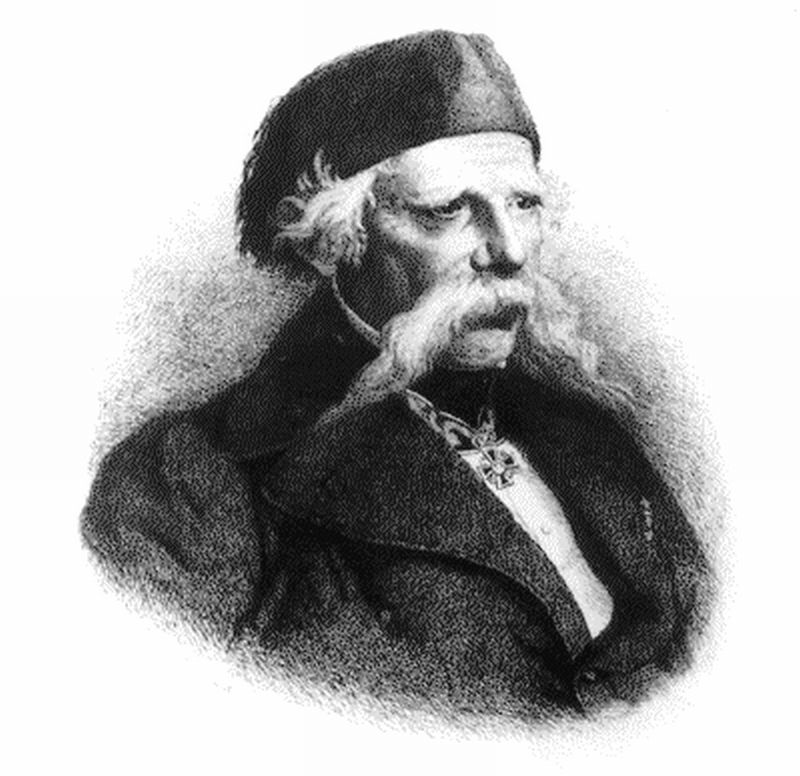 ИЗВЕШТАЈО РАДУ ШКОЛЕЗА ШКОЛСКУ 2016/17.ГОДИНУБач, септембар, 2017.На основу чл. 57.став 1, тачка 2)  Закона о основама система образовања и васпитања  (  „Службени гласник РС“  број 72/2009, 52/2011 и 55/2013, 35/2015-аутентично тумачење, 68/15 и 62/2016- одлука УС), Школски одбор ОШ „Вук Караџић“ у Бачу, на седници одржаној  15. септембра 2017.године, донео је ОДЛУКУУсваја се Извештај о раду школе ОШ „Вук Караџић“, Бачза школску 2016/17. годинуУ Бачу, 15.09.2017.                                               Председник Школског одбора                                                                                         _______________________								Милиновић Небојша  У      В      О      ДОвај извештај је рађен на основу извештаја о раду свих радника школе за школску 2016/2017. годину, а нарочито радника школе који изводе наставу и стручног сарадника, који им у томе помаже.У овај извештај су укључени и извештаји одељењских већа, наставничког већа, стручних већа и осталих органа школе. Поменути извештаји су сачињени  на основу праћења   реализације радних програма и планова рада у прошлој школској години.УСЛОВИ РАДAНастава у школској 2016/2017. години почела је 01. септембра 2016. године и трајала    је до 14. јуна 2017. године, а за ученике осмог разреда до 01. јуна 2017.године.Радило се према календару Министарства просвете, одређеном за основне школе са   седиштем на територији АП Војводине. Календар рада је у потпуности испоштован.МАТЕРИЈАЛНО - ТЕХНИЧКИ УСЛОВИШКОЛСКА ЗГРАДАШкола ради у једној згради која је изграђена 1972. године. На први поглед зграда пружа све услове за квалитетно и креативно извођење наставе и васпитног рада са ученицима.   Ситуација је далеко од идеалног и очекиваног, јер смо се и прошле школске године  трудили  да превазиђемо и отклонимо грађевинске недостатке и кварове на згради која је   стара 45 година, а која претходних деценија  није  адекватно одржавана. Уграђеним   видео надзором, односно системом од 16 камера вршили смо  видео надзор над улазима, делу дворишта, деловима ходника и хола школе, којима смо значајно подизали ниво безбедности људи и имовине. Кречењима смо побољшали естетско-хигијенске услове у објекту. Јавили смо се на конкурс којим смо обезбедили од стране Покрајинског секретаријата за образовање, пројектно финансирање пројектно техничке документације за  „Хидрантску мрежу“. Што се тиче потребе за санацијом одређених проблема које имамо, а то су:  кров који понегде прокишњава, прозори који су дотрајали, зидови који нису изоловани, подови у појединим учионицама који су дотрајали, дотрајали санитарни чворови, свлачионице, неадекватно грејање и вентилација у сали за физичко у којој су дотрајали под и зидне оплате, нееколошки и неекономични начин грејања на лож уље, небезбедна и стара неодговарајућа електрична инсталација и осветљење и слични инфраструктурни проблеми,  обезбеђена је   пројектно техничка документација  за санацију и адаптацију свих делова  и проблема школског објекта у вредности од преко милион динара,  уз подршку локалне самоуправе,  у претходне две године. Тим пројектима Локална канцеларија за економски развој конкурисала је код Канцеларије за јавна улагања Републике Србије за финансијска средства и сада се налазимо, након прегледа предате документације,   у процесу допуне  пројеката у односу на примедбе у Извештају  инжењерског тима Канцеларије за јавна улагања. Након усаглашавања пројектно техничке документације са строгим захтевима инвеститора, надамо се да бисмо се могли наћи у процесу реализације санације и адаптације објекта,  чиме би се значајно побољшали услови боравка и рада свих ученика и запослених наше школе. ШКОЛСКИ НАМЕШТАЈНамештај којим је школа опремљена је константан проблем у школи већ годинама, јер намештај није мењан од изградње школе и њеног првог опремања. Било би неопходно што скорије за школу набавити нови намештај. Истичемо да је почетком претпрошле школске године први пут Савет родитеља  предложио увођење Добровољног родитељског динара у симболичном износу, а Школски одбор је подржао ту иницијативу и донео одлуку да се уведе. Од тог новца и новца локалне самоуправе,  у школској 2016/2017. години, купљено је  резервних делова за поправку 165 столица. Истичемо да ће  школа у оваквим акцијама и даље инсистирати на добровољности укључивања заинтересованих страна, јер таквим деловањем у претходне три године реновирано је око 60% од укупног броја ђачких столица у школи, 40 плоча од столова и 18 столова у техничком кабинету који су  хобловани и излакирани.НАСТАВНА УЧИЛАИ даље је изражена неопремљеност школе наставним средствима, јер школа поседује основна учила и наставна средства у броју који је далеко од Норматива који је прописан за извођење савремене наставе.О стању школских објеката, школског намештаја и учила директор је редовно обавештавао надлежне органе Општине, Покрајине и Републике, а са циљем побољшања услова   за боравак и рад ученика и радника школе. Чекајући решења наших проблема од стране надлежних, покушали смо да подношењем пријава на доступне јавне конкурсе обезбедимо пројектно финансирање. Тако да смо остварили   финансијска средстава по конкурсу Министарства правде за „Набавку ИКТ опреме“ од око 3.000.000,00 динара (37 лаптопова – за наставни кадар и управу школе, 20 белих магнетних табли и 24 видео пројектора за сваку учионицу и кабинет) и на конкурсу Покрајинског секретаријата за спорт и омладину за „Опремање фискултурне сале“ од 500.000,00 динара, којим средствима ће бити  обезбеђене квалитетне лопте више врста, летвица и струњаче за скок у вис, шведске клупе, ниска греда, обручи, обележивачи терена, вијаче, пумпа за лопте, лоптице за бацање у даљ, чуњеви.  Тренутно се налазимо у финализирању реализације тих пројеката, односно у поступку смо набавки опреме и очекујемо у октобру 2017. реализацију обе набавке.Такође смо се пријавили на позив Министарства просвете за учешће у пилот пројекту есДневник од нове школске године и били изабрани јер смо се претходно пријавили за набавку опреме и укључивање у пројекат Амрес-а у школама, чиме смо обезбедили wifi интернет мрежу у школској згради. Квалитет те интернет мреже није идеалан, али је такав да имамо подлогу за надоградњу система. Свом том техничком опремом настојимо поправити стање опремљености школе наставним средствима и омогућити примену савремених метода наставе и учења. Иако су тешкоће многобројне, циљ и задаци васпитно - образовног рада су остварени, а наставни план је реализован у целини.БИБЛИОТЕКАШколска библиотека је радила током недеље по одређеном распореду. Школа је ово          радно место распоредила наставницима који нису имали пуну норму часова (наставници   српског језика и страног језика).У библиотеци су организоване активности као:подела књига за школску лектиру,набављање нових књига,организовање литерарних састанака,рад секције младих новинара,израда  пројекта  за  опремање  библиотеке  новим  намештајем и новим књигама, У сарадњи са Градском библиотеком организована су предавања  и    посете дечјих писаца, глумаца и рецитатора, као и такмичење рецитатора.Такође смо након  извршеног  пресељења школске библиотеке у  хол школе и опремања новим намештајем путем пројектног финансирања, одлуком Владе од Министарства просвете добили средства у износу од 75.000,00 динара за куповину лектире.  Из буџета  школе издвојено је око 50.000,00 динара за набавку новог рачунара у библиотеци. КУХИЊАШколска кухиња је радила читаве школске године. Хранило се око 160 ученика. Ове године школа је била у могућности да неким ученицима, за њих 25, обезбеди бесплатно ужину  захваљујући добављачима. Послове у кухињи је организовао одбор школске кухиње,  дежурали су дежурни наставници, а радила је сервирка Мирјана Гргић.Одабир добављача за кухињу извршио је Савет родитеља, путем Јавне набавке у     фебруару месецу са којим је склопљен уговор на годину дана.КАДРОВИКвалификациона структура запослених радника на извођењу наставе је усклађена са  потребама школе.У школској 2016/2017. години у школи су радили следећи радници:2 наставника разредне наставе,8 професора разредне наставе,1 наставник дефектолог-технолошки вишак1 наставник предметне наставе,16  професора предметне наставе,3  предавача Верске наставе1  директор,1  педагог,1  секретар,1  финансијски радник,0,5 административно финансијског радника1  сервирка,2  КВ ложача,1  КВ столар,8  спремачица.Свега је радило 52 радника, од тога са 88,89% радног времена је био један радник  (професор немачког  језика) у првом полугодишту, други од 40%,  а од другог полугодишта је ангажована једна особа  наставник немачког језика са 128,89% радног ангажовања, два професора са 80% радног времена (професор биологије и ТИО),  три радника са 70% радног времена (професор историје , географије и наставник  ликовног васпитања ), четири радника са 60% ( професори физичког васпитања, математике и физике ), два радника са 50% ( професор музичке културе и један вероучитељ ), два  радника са 40%       (професор немачког) само током првог полугодишта,а други је наставник хемије,  један радник са 65% радног времена (професор информатике и техничког и информатичког образовања ) , један радник је био са 22,22% радног времена ( професор енглеског језика ) и један радник са 10% радног времена (један вероучитељ ).Наставници хемије, немачког језика, историје, информатике, физичког васпитања,  биологије и техничког и информатичког образовања своју норму су допуњавали у другим школама у нашој општини и ван ње. Један професор је допунио своју норму грађанским васпитањем.Такође у нашој школи су на допуни норме били наставници из других школа: наставница енглеског, немачког језика, музичке културе, верске наставе и физике.Наставу Грађанског васпитања у нижим разредима су предавали учитељи који су прошли одговарајућу обуку, а у вишим разредима су  предавала два  наставника по 10% норме,   који су  такође прошли   обуку за наставу Грађанског васпитања.Настава није била 100% стручно заступљена. На радном месту наставника математике 66,67% радила је професор разредне наставе, на месту наставника математике на замени радио  је професор математике са основним студијама,  са 111,11% норме, а на месту наставника техничког образовања 80% који врши функцију директора у Пољопривредној школи , на замени радио је дизајнер медија у образовању.Наставници су били укључени у све облике стручног усавршавања у организацији школе, општине и Министарства просвете, одељење у Новом Саду.ОРГАНИЗАЦИЈА РАДАБРОЈНО СТАЊЕ УЧЕНИКАУ односу на претходну годину број ученика се незнатно повећао, што се види из приложене табеле, јер смо у први разред  уписали  два одељења првака са већим бројем ученика од броја осмака који је претходне године завршио основну школу.Као и сваке школске године, тако и ове, међу ученицима је било ученика- путника. Њих  укупно 42, од тога из Малог Бача 33, Економије 1 четири,  Економија 3 три.РАСПОРЕД ПО СМЕНАМАТоком школске 2016/2017. године настава је извођена у две смене. Ученици виших разреда су мењали смену месечно. Супротно од њих у смену су ишли ученици средње Пољопривредне школе. Ученици нижих разреда су ову  школску годину ишли сви у преподневну смену. Након редовне наставе омогућен им је Продужени боравак. Настава је почињала у 7,30 сати у преподневној смени, а у  13.30 сати у  послеподневној смени.ОСТВАРИВАЊЕ  КАЛЕНДАРА  ЗНАЧАЈНИХ  АКТИВНОСТИШколска година почела је на време према календару који је донео Министар просвете. Настава се од првог дана изводила по организацији и распореду часова који су претходно усвојени на седници Наставничког већа.Крајем септембра одржана је културна манифестација „Дани европске баштине“. Почетком Дечје недеље   одржана је у организацији Црвеног крста „Трка за срећније детињство“,  затим је различитим дечјим активностима обележена Дечја недеља. Затим је 1.новембра организован одлазак ученика виших разреда на Сајам књига у Београд.                    6. новембра је свечано обележен Дан школе, затим је такође у новембру одржана хуманитарно-културна манифестација „Сунчана јесен живота“. На крају првог полугодишта ученици који похађају наставу енглеског језика са својим наставницима су организовани „Божићну енглеску чајанку“, програм је изведен на енглеском језику,  а ученици из продуженог боравка су  заједно са својим учитељима извели новогодишњу приредбу за ученике у разредној настави. 27. јануара , обележена је и прослављена школска слава, Свети Сава. Божић и Ускрс су у школи   обележени ликовним изложбама, а у априлу су  поново ученици из продуженог боравка осмислили и организовали приредбу посвећену пролећу, али и свим женама. У јуну месецу   одржана је  завршна приредба ученика четвртих разреда и ученика осмих разреда, с тим што су ученици осмог разреда, након приредбе у КПЦентру, свој завршетак основне школе прославили у оближњем ресторану,  што је договорено и реализовано у сарадњи са Школским одбором и уз једногласно одобрење свих родитеља ученика осмих разреда, на чији је терет пала организација свечане вечере након приредбе.ОСТВАРИВАЊЕ  НАСТАВНИХ  ПРОГРАМАРЕДОВНА  НАСТАВАРедовна настава је почела 1. септембра. Сви часови су одржани по календару Министарства просвете и свим плановима и програмима који су донети у школи. Календар рада је у потпуности испоштован,  учествовали смо у  свим  планираним  културно-друштвеним манифестацијама.ДОДАТНА И ДОПУНСКА НАСТАВАДодатна настава је организована из предмета: српског језика, енглеског језика, немачког језика, историје, географије, физике, математике, биологије и хемије. За овај вид наставе постојало је солидно интересовање ученика и на овим часовима су резултати рада за сваку похвалу поготово из српског језика, биологије и хемије. Ипак, мора се рећи да је овај рад веома отежан услед недостатка већег броја наставних средстава, чијим би коришћењем ефекти овог рада били већи. Велики број часова додатне наставе у које се укључио велики број ученика је довео до резултата и доброг успех на такмичењима, како општинским тако и регионалним и  републичким.Допунска настава је организована из предмета: српски језик, енглески језик, немачкијезик, историја,физика,математика,биологија, техничког и информатичког образовања ихемије. Интересовање ученика за овај вид наставе је веома мало, веома је тешко ученике заинтересовати  дадолазе на ове часове, јер се углавном ради о ученицима који имајунедовољне оцене зато што изостају и са редовних часова и не показују интересовање за школу. Ретки су ученици који самоиницијативно долазе на часове допунског рада и то су углавном ученици који су због боловања дуже одсуствовали са наставе или добри ученици, који нису схватили неко градиво на часовима редовне наставе, па траже додатна објашњења од предметних наставника на часовима допунске наставе.Ова настава је доста помогла неким ученицима да побољшају оцене.Допунска настава се показала као изузетна помоћ ученицима у савладавању градива и  сви ученици који су је похађали су са успехом завршили разред.Наставници су држали и индивидуалну наставу са ученицима који раде по ИОП-у или     којима су се прилагођавали услови и начини рада. Ова настава је тим ученицима била од изузетне користи, јер су на тај начин много лакше савладали потребно градиво.Ове године је у септембру месецу одржан иницијални тест из математике за ученике шестог и осмог разреда, а у априлу месецу пробни тест за ученике осмих разреда у оквиру боље припреме за завршни испит. Ова настава је евидентирана у свим разредним књигама.Припремна настава за полагање завршних испита је ове школске године одржана у       планираном облику и фонду часова, по други  пут из седам предмета из којих се полаже завршни испит. Та настава је имала свој ефекат, 100 % ученика је     положило завршни испит. Сви ученици наше школе распоређени су у првом кругу. Припремна настава за полагање поправних испита држана је у току августа месеца за ученика који је био упућен на поправни испит и то из предмета:  енглески језик.РЕЗУЛТАТИ ЗАВРШНОГ ИСПИТАЗавршним испитом у школској 2016/17. години  проверавана је оствареност изабраних стандарда постигнућа из седам наставних предмета (српски језик, математика, историја, географија, хемија, биологија и  физика). Ученици су решавали три теста: српски језик, математика и комбиновани тест. На завршни испит изашло је свих 42 ученика осмог разреда, од тога 23 девојчице и 19 дечака, који су  похађали  два одељења осмог разреда. Ове године  на завршном ипиту једној девојчици је била потребна додатна подршка у образовању, односно ИОП тимови су за њу направили посебне задатке који су били прилагођени  њеним способностима. И њени резултати су такође приакзани у овим резултатима (обједињено са резултатима осталих ученика). У погледу развијености,  општина Бач сврстава се у групу општина од 60 до 80% републичког просека.ПРОСЕЧНА ПОСТИГНУЋА ИЗ СРПСКОГ ЈЕЗИКА И МАТЕМАТИКЕПостигнућа ученика приказана су преко скале постигнућа која има просек 500 (АС=500), односно ученик са резултатом 500 на стандардизованој скали има постигнуће које одговара националном просеку.Просечна постигнућа наших ученика  на тесту из српског језика (АС=490) нешто су  виша су у односу на  просечна постигнућа у односу на тест из математике (АС=465). Девојчице су биле успешније и у решавању теста из српског језика од дечака (девојчице АС=510, дечаци АС=466), а исто тако и из математике (девојчице АС=495, дечаци АС=430).На тесту из српског језика наши ученици постигли су резултат који је изнад просечних постигнућа на нивоу општине (наша школа АС=490, општински просек АС=461), а испод просечних постигнућа на нивоу округа (АС=509), исто тако испод просечних постигнућа  на нивоу школске управе АС=506),  и испод просечних постигнућа на нивоу Републике   (АС=500).	На тесту из математике наши ученици постигли су резултат који је изнад просечних постигнућа на нивоу општине (наша школа АС=465, општински просек АС=456), а испод просечних постигнућа на нивоу округа (АС=503), исто тако испод просечних постигнућа ина нивоу школске управе АС=500), као и на нивоу Републике   (АС=500).На нивоу школе, поређење просечних постигнућа  ученика ове школске године у односу на на претходну школску годину изгледа овако: просечна постигнућа из српског језика су прошле године  била АС=484, а сада су  АС=490,  док су  просечна постигнућа из математике прошле године била АС=483, а ове школске године су АС= 465, што значи да су ученици прошле године боље урадили тест из математике у односу на ову школску годину, а из српског језика је боље урађен тест на завршном испиту ове школске године).ПОРЕЂЕЊЕ ПОСТИГНУЋА ОДЕЉЕЊА   ИЗ СРПСКОГ ЈЕЗИКА И МАТЕМАТИКЕУченици 8/1 на тесту из српског језика имају просечно постигнуће АС=485, што је испод просечног постигнућа школе (АС=490), а ученици 8/2 имају изнадпросечно постигнуће из српског језика ( АС=496),  у односу на   постигнуће школе ( АС=490), што значи и  да ученици 8/1 имају лошије просечно постигнуће у односу на ученике 8/2 из српског језика.Ученици 8/1 на тесту из математике имају просечно постигнуће АС=457, што је испод просечног постигнућа школе АС=465, а ученици 8/2 имају изнадпросечно постигнуће из математике ( АС=474),  у односу на   постигнуће школе , што значи и да  ученици 8/1 имају лошије просечно постигнуће у односу на ученике 8/2 и  из математике. Када се пореди постугнуће на тесту из српског језика и математике према полу и према одељењима , долази се до следећих показатеља:  из српског језика девојчице 8/1 имају боље просечно постигнуће од  девојчица 8/2,   АС у 8/1 је 525 а у 8/2 је АС= 499 ,  док је код дечака из српског језика обрнута ситуација: дечаци из 8/2 имају боље просечно постигнуће АС=491, а дечаци 8/1  АС= 451. Из математике постугнуће на тесту према полу и према одељењима  изгледају овако: девојчице из 8/1 имају боље просечно постигнуће у односу на девојчице из 8/2 (8/1 АС=511, 8/2 АС=482),   док је  код дечака опет обрнута  ситуација, дечаци 8/2 имају боље просечно постигнуће  у односу на дечаке 8/1 (8/1 АС=413, 8/2 АС=459).ПОСТИГНУЋА УЧЕНИКА ИЗ СРПСКОГ ЈЕЗИКА И МАТЕМАТИКЕ У ОДНОСУ НА ОЦЕНЕ УЧЕНИКА ИЗ ОВИХ ПРЕДМЕТА НА КРАЈУ 7. И 8. РАЗРЕДА Закључне  оцене   које су из српског језика у седмом и осмом разреду имали ученици наше школе,  у  корелацији су са постигнутим успехом на тесту из српског језика. Просечна постигнућа ученика са бољим оценама виша су од просечних постигнућа ученика са лошијим  оценама. Ово се односи и на дечаке и на девојчице,  и на седми и на осми разред и што је видљиво и на криви у анализи број  3. Међутим, оно што се из анализе број 3  такође види је да су просечна постигнућа ученика са двојкама, тројкама, четворкама и петицама  из српског језика  на крају и седмог и осмог разреда  на републичком нивоу, нижа у односу на постигнућа ученика наше школе  (пореди  се просечно постигнуће на  тесту из српског језика свих ученика наше школе који су на крају 7. разреда имали закључену двојку из српског језика, са просечним постигнућем  ученика који су имали двојку из српског језика на крају седмог разреда на нивоу Републике, и тако за све оцене, тројке, четворке, петице, у седмом и осмом разреду.Када је у питању математика, закључне  оцене   које су из математике у седмом и осмом разреду имали ученици наше школе ,  у  корелацији су са успехом  који су постигли на тесту из математике. Просечна постигнућа ученика са бољим оценама виша су од просечних постигнућа ученика са лошијим  оценама, како и треба да буде. Ово се  такође, као и у српском језику, односи и на дечаке и на девојчице. Међутим, када су у питању поређења  просечних постигнућа ученика који су имали двојке, тројке, четворке и петице  из математике  на крају и седмог и осмог разреда  на републичком нивоу,  са ученицима наше школе, уочава се следеће: постигнућа ученика на  тесту из математике на нивоу републике виша  су у односу на постигнућа ученика наше школе, изузев за ученике наше школе  који су у седмом и осмом разреду имали петицу из математике; ти ученици су боље урадили тест из математике, него што су  тест из математике урадили ученици на нивоу Републике који су имали петицу из математике (да поједноставимо, наши ученици  који су имали петицу из математике у 7. и 8. разреду,  су  на тесту из математике били бољи од републичког просека). ПОСТИГНУЋА УЧЕНИКА НА НИВОУ ОБЛАСТИ СТАНДАРДА ИЗ СРПСКОГ ЈЕЗИКА И МАТЕМАТИКЕ, ОДНОСНО НА НИВОУ ПРЕДМЕТА НА КОМБИНОВАНОМ ТЕСТУУспешност ученика у областима из српског језика је следећа:	-вештина читања и разумевања прочитаног.............................56%	- писано изражавање...................................................................54%	-граматика, лексика, народни и књижевни језик......................68,5%	-књижевност..................................................................................64,6%.Од  укупно 20 задатака који су рађени на тесту из српског језика у  7 задатка су били успешнији дечаци, док су у 13 биле успешније девојчице, а када су у питању области  стандарада  за српски језик у свих четири области стандарда девојчице су биле успешније, у проценту од 6% до 14% (највеће одступање од 14% у корист девојчица је у области књижевности). Успешност ученика у областима из математике је следећа:	-бројеви и операције са њима....................................................60%	-алгебра и функције.....................................................................30.4%	 -геометрија..................................................................................34,8%	- мерење.......................................................................................69%	- обрада података........................................................................45%Од  укупно 20 задатака који су рађени на тесту из математике у 2  задатка су били успешнији дечаци, док су у 18 биле успешније девојчице.  Када су у питању области  стандарада  за математику  , одступања у успешности према полу постоје: у свим областима девојчице су биле успешније, проценат успешности се креће од 5% до 30% (највеће одступање од 30 % успешности у корист девојчица је у области стандарда  Мерење).Успешност на комбинованом тесту:	-физика...........................................................................31,%	-хемија...........................................................................30,3%	-биологија......................................................................59,6%	-географија....................................................................34,5%-историја........................................................................61,2%Из анализе се види да су ученици најуспешнији били у решавању задатака из историје, затим из биологије, затим из географије, па физике, а најмање успешни у решавању задатака из  хемије. У односу на пол, дечаци су у већем проценту решили 6 задатака, а девојчице 11 задатака, док су у три задатка бил подједнако неуспешни (нико није решио задатак).НИВОИ ПОСТИГНУЋА УЧЕНИКА ИЗ СРПСКОГ ЈЕЗИКА И МАТЕМАТИКЕОчекивани ниво постигнућа  треба да буде: основни ниво треба да оствари 80% ученика, средњи ниво треба да оствари 50% ученика, а напредни ниво треба да оствари  20% ученика.Из наведене анализе видимо да су постигнућа ученика близу очекиваних на сва три нивоа, с тим што је основни ниво из математике достигло 74% ученика.ПОСТИГНУЋА  НАШИХ  УЧЕНИКА У  ОДНОСУ  Н А ПРЕТХОДНУ  ШКОЛСКУ  ГОДИНУНа нивоу школе просечна постигнућа  ученика ове школске године у односу на претходну школску годину су  нешто боља из српског језика (просечна постигнућа из српског језика су била АС=484, док је ове  школске године просечно постигнуће из српског језика  било АС= 490, док  су из математике ове школске године нижа просечна постигнућа у односу на прошлу школску годину (  просечна постигнућа из математике су  била АС=483, , а сада су АС= 465). Оствареност стандарда  на сва три нивоа нешто је боља у овој школског години у односу на претходну из српског језика, док је лошија из математике у односну на прошлогодишњу оствареност стандарда, с тим што је само на напредном нивоу боље постигнуће из математике у односу на прошлогодишње за 3%.             На комбинованом тесту су поређења у односу на прошлу годину следећа: прошле године најбоље је урађена  историја,70%, и ове године  је најбоље урађена  историја са 61,2% успешности. И ове године, као и прошле, на другом месту по успешности је биологија, ове године 59,6% успешности, прошле године 62% успешности ; на трећем месту ове године по успешности географија (34,5%), прошле године исто географија, али са 54% успешности.  Физика је прошле године урађена  са 48% успешности, а ове године са 31% успешности; и најлошије је и прошле  школске године и ове школске  године урађена хемија (прошле године 36% , ове године 30,3%). Значи редослед предмета по успешности је исти као и прошле године, само што је у овој школској години нижи проценат успешности у сваком предмету  у односу на проценат успешности прошле школске године на завршном испиту. ПРОЦЕНА ОСТВАРЕНОСТИ СТАНДАРДА КВАЛИТЕТА РАДА У КЉУЧНОЈ ОБЛАСТИ 3, ОБРАЗОВНА ПОСТИГНУЋА УЧЕНИКА, У ШКОЛСКОЈ 2016/17. ГОДИНИ НА ОСНОВУ РЕЗУЛТАТА НА ЗАВРШНИМ ИСПИТИМАУспех ученика показује да су остварени образовни стандарди3.1.1. Резултати на завршном испиту показују да је остварен основни ниво образовних       стандарда................................................................................................................ ДА( основни ниво достигло - српски језик 81%, математика 74%)3.1.2. Резултати на завршном испиту показују да је остварен средњи ниво образовних       стандарда................................................................................................................ ДА( средњи ниво достигло - српски језик 48%, математика 33%)3.1.3. Резултати на завршном испиту показују да је остварен напредни ниво образовних       стандарда................................................................................................................ ДА( напредни ниво достигло - српски језик 24%, математика 17%)3.1.5. Школске оцене су у складу са резултатима на завршном испиту..............ДА(просечна постигнућа ученика са бољим оценама виша су него просечна постигнућа ученика са лошији оценама)3.1.6. Резултати ученика на завршном испиту показују да је школа остварила резултате на нивоу просека Републике.................................................................................НЕ/ДА(није достигнут Републички просек, али одступања од тог просека нису значајна) 3.2.6. Просечни резултати ученика на завршним испитима бољи су у односу на претходну школску годину.......................................................................................ДА/НЕ(просечна постигнућа у односу на претходну школску годину су боља из српског језика, али су лошија из математике).ОСТВАРИВАЊЕ ЗАДАТАКА И ПРОГРАМСКИХ САДРЖАЈАПрограмски садржаји су остварени у потпуности онако како је и испланирано свим        школским плановима и програмима. Учествовали смо и у свим  планираним  културно-друштвеним активностима. АНГАЖОВАНОСТ НАСТАВНИКАГодишње и месечне планове сачињавају сви наставници и благовремено достављају у електронском облику на Гугл диск школског, зборничког мејла,  директору школе на увид. Ти планови су додатак  Годишњем плану рада школе. Када је реч о писаним припремама наставника за часове, на основу Стручног упутства које је стигло од Министра просвете о начину израде школске документације, договорено је да наставник мора имати писану припрему за час, али да то може да буде стара припрема, која је евентуално прилагођена потребама ученика у одељењу. Утврђеног шаблона за израду планова нема, јер смо поступили по препоруци министра просвете коју је послао у виду дописа школама како би се олакшало вођење школске  педагошке документације , а сваком појединцу је остављена могућност да своје   припреме дорађује и усавршава, односно прилагођава у интересу унапређивања свог  рада и рада школе.Минимална расположива наставна средства користе скоро сви наставници, мада је могла да буде боља искоришћеност савремених, постојећих средстава.  	О свом ангажовању у протеклој школској години, сви наставници су поднели извештај, који је саставни део и Извештаја о раду школе.ПРЕГЛЕД  УСПЕХА  УЧЕНИКАУченици првог разреда су оцењивани описно. Сви ученици од другог до четвртог разреда су завршили разред са позитивним успехом,.Успех на крају школске године је био:II - VIII: од  305 ученика  позитивних је 305.Број одељења у школи је 16, уз  два одељења продуженог боравка која су прошле године радила у школи.Број ученика по одељењима се углавном кретао у предвиђеном нормативу.Из табеле се види да је број ученика на крају школске године са позитивним успехом 100% што сматрамо јако добрим успехом.Просечна оцена школе је 4,25 што сматрамо да је веома добар резултат. Детаљна  анализа успеха је вршена на седницама Одељењских већа и на седницама Наставничког   већа, а такође и на седницама Школског одбора.Дисциплина ученика је задовољавајућа. Правила о понашању ученика, родитеља и запослених окачена су на видна места у ходницима школе, тако да су ученици са њима упознати и углавном су се понашали по прописаним правилима. У случају понашања једног ученика седмог разреда, с обзиром на честе прекршаје правила понашања вођен је васпитно-дисциплински поступак и закључена недовољна оцена из владања, као и у случају насиља трећег нивоа у групи четири ученице, а чија је одговорност утврђена такође путем васпитно дисциплинског поступка и изречене су адекватне васпитне мере. ВАСПИТНА  ФУНКЦИЈА  ШКОЛЕЧињеница да је у данашње време када је евидентно слабљење васпитног утицаја   школе, у условима који владају у друштву, васпитни рад наставника изискује огромно залагање и потпуно предавање самог васпитача ученицима. Најтеже је то што је веома   мали утицај баш на оне ученике са проблематичним понашањем, којима су сви други садржаји који се не односе на усвајање образовно-васпитних садржаја  примамљивији од садржаја које нуди школа. Стручни органи, нарочито одељењске старешине настоје да у сарадњи са родитељима ниво васпитаности  ученика подигну на захтевани ниво, али код ученика којима недостаје чак и елементарно   васпитање то најчешће даје слабе резултате, нарочито када родитељи нису спремни на сарадњу,  или необјективно сагледавају понашање свог детета, што је чест случај.Школа настоји да на васпитавање ученика више утиче мерама похвале и награде,    сматрајући их делотворнијим од укора и казне. Њих користимо само када је то неопходно и неизбежно. У школи се као мером користимо и реституцијом која је нешто што смо  научили у Школи без насиља, па је користимо и даље, јер се показало да нам је овај  пројекат веома помогао да смањимо насиље у школи и да смањимо толеранцију на насиље.Неопходно је овом приликом истаћи да током извештајног периода није било ни  најмањег ексцеса на националној ни верској основи, иако је школа по том питању     хетерогеног састава,тј. вишенационална је. На ово смо јако поносни, јер то је потврда да нам је међунационална  толеранција на веома високом нивоу.Међутим, исто тако је ове школске године било евидентно да су проблеми са појединим ученицима превазилазили компетенције запослених у школи и поред њиховог максималног залагања и ангажовања, па је у два случаја тражена помоћ општинског Центра за социјални рад. Проблеми  и поред тога нису у потпуности решени, тако да је и у наредној школској години потребно направити детаљније планове васпитног рада са тим ученицима.  Следи табела у којој је приказано владање ученика :ЗДРАВСТВЕНА  И СОЦИЈАЛНА  УЛОГА  ШКОЛЕЗдравствена заштита ученика се остварује преко педијатријске службе Дома     здравља у Бачу са којим школа има веома добру сарадњу.За ученике из породица са нижим примањима и за децу Роме,  школа је обезбедила бесплатну ужину за 23 ученика у договору са добављачем, а на одлазак на екскурзију у сваком разреду гратис је ишао од 1 до 3 ученика из социјално-материјалних лошије стојећих породица, на терет добављача. Програм екскурзија је у потпуности остварен, а извештаје руководилаца  разредних  већа прихватило је Наставничко веће и Школски одбор и разматрао Савет родитеља.СТРУЧНО  РУКОВОДЕЋИ  ОРГАНИ  ШКОЛЕРАД ДИРЕКТОРА ШКОЛЕДиректор школе: Дајана МаксимовићРад  директора Школе се у протеклом периоду заснивао на Закону о основама система образовања и васпитања, Статуту ОШ " Вук Караџић"Бач,  као и Годишњем  плану  рада Школе за 2016/2017. школску годину.Током школске 2016/2017. године рад директора Школе био је усмерен на:	-Планирање и програмирање рада школе-Реализацију и праћење целокупне активности која је дефинисана Годишњим планом рада школе-Организовање и активно учествовање у раду стручних органа школе (Педагошки колегијум, Наставничко веће, стручна већа)-Организовање и активно учествовање у раду Школског одбора и Савета родитеља-Информисање радника и ученика школе-Педгагошко-инструктивни рад са професорима-Планирање и праћење стручног усавршавања-Аналаза успеха ученика и мере за побољшање истих-Активно учешће у раду и организацији рада свих осталих виталних сегмената рада школе (педагошкa служба, секретаријат, рачуноводство, помоћни радници школе).Све активности су реализоване на нивоу одличне конструктивне сарадње са  запосленима Школе. Све наведене активности су документоване. Поред наведених редовних послова велики број активности усмерен је ка:-обезбеђењу бољих услова за рад, -активности у изради пројектне документације, -подстицању вишег нивоа квалитета наставе -квалитетнијој сарадњи са ученицима и родитељима-укључивању у реформски процес образовања-успостављању квалитетне сарадње са екстерним окружењем-маркетингу Школе – промотивне активностиПЛАНИРАЊЕ И ОРГАНИЗОВАЊЕ ОСТВАРИВАЊА ПРОГРАМА ОБРАЗОВАЊА И ВАСПИТАЊА И СВИХ  АКТИВНОСТИ УСТАНОВЕУ току школске 2016/2017. године остварено је следеће:Организован је рад школе: -Подела предмета на наставнике -Подела задужења ваннаставних и других активности на наставнике и стручне службе-Усвајање распореда часова-Урађени су годишњи планови за сваки предмет и све активности школе-Учествовао је  и руководио  израдом Годишњег плана рада Школе за школску 2016/17. годину, који је једногласно усвојен на седници Наставничког већа и састанку Школског одбора.                 Боловања наставника и упражњена радна места због одласка у пензију једног  радника, као и слободно радно место библиотекара,   решавао  је  у складу са одредбама Колективног уговора и са Закључком Владе Републике Србије о начину попуњавања радних места у сарадњи са Синдикатом школе. Односно, извршио је  два преузимања наставника српског језика са 95% радно ангажованог из ОШ»Иво Лола Рибар» Плавна, на место наставника српског језика 88,89% и на место библиотекара 11,11%, чиме је допуњена норма до 100%. Друго презимање односи се на наставницу енглеског језика са листе технолошког вишка  Пољопривредне школе Бач на место библиотекара са 33,34%. За оба преузимања контактирао је радну групу Школске управе Нови Сад, која је дала своју препоруку, односно упутила те запослене  на наведена радна места.  Два запослена из наше школе врше функцију директора других школа, те је за замену тих колега расписивао конкурс, од којих је по конкурсу за наставника физичког васпитања 60%, примио стручну замену, а по другом конкурсу за наставника техничког и информатичког образовања особа која се јавила и која је испуњавала услове одустала је због тога што је нашла посао у месту становања, тако да је примио нестручну замену на одређено време до решавања по конкурсу. У току године наставница немачког језика 40%,  преузета је од стране ОШ»Коста Трифковић» Нови Сад, по основу проширења норме у установи која се налази у месту становања, а на њено место ангажовао је  наставницу са завршеним основним студијама германистике, којој је на почетку другог полугодишта доделио норму 88,89%, колегинице која је преминула.Придржавао се критеријума за израду распореда часова свих облика наставе и ваннаставних активности. Унапређивање и координација рада школе, праћење и унапређивање функционисања  наставе продуженог боравка,  правовремено ангажовање замена одсутних радника, увид у дежурства наставника у циљу појачане безбедности ученика, били су саставни део мојих дневних послова.   Спроведене су активности за извођење екскурзије прописане Правилником и Законом о јавним набавкама. Планиране екскурзије од другог до осмог разреда  су успешно реализоване.  На екскурзију седмог разреда ишао је у улози стручног вође пута, ради веће безбедности ученика, уз сагласност и подршку Савета родитеља.Обављени су планирани систематски прегледи ученика у сарадњи са Домом здравља, а које су овога пута сходно упутству добијеном од МПНТР, реализовали,тако што су родитељи обавештавани о терминима прегледа, на који су били  у обавези да их и одведу.Обављени су планирани стоматолошки прегледи ученика.Одржан  је  пробни завршни испит  за ученике 8. разреда. Редовно је тестирано 43 ученика. Ученици су полагали тест  из српског језика,  математике и комбиновани тест из пет предмета.  Успешно су спроведене све активности везане за спровођење завршног испита током јуна и јула 2017. године и захваљујући томе сви ученици осмог разреда су приступили полагању завршног испита, положили завршни испит и самим тим завршили основно школовање. Такође, сви ученици су успешно уписани у средње школе.ОСИГУРАЊЕ КВАЛИТЕТА, САМОВРЕДНОВАЊЕ,  ОСТВАРИВАЊЕ СТАНДАРДА ПОСТИГНУЋА И УНАПРЕЂЕЊА ОБРАЗОВНО - ВАСПИТНОГ РАДА	 Као руководилац школе директор је пратио  рад чланова тима за  Самовредновање рада Школе и резултате спроведених анкета. Сарађивао  је  на изради Извештаја о самовредновању за школску 2016/17. годину у коме је  успешно обрађена и  оцењена изабрана  кључна област „Настава и учење“. Тим за самовредновање је након извршеног самовредновања сачинио извештај, са којим су упознати сви органи школе.ОСТВАРИВАЊЕ РАЗВОЈНОГ ПЛАНА УСТАНОВЕ У раду Стручног актива за школско развојно планирање је  активно учествовао. План развоја је донет јуна 2014.године. Стручни актив за развојно планирање  је  пратио  реализацију постојећег развојног плана и сачинио анекс, о чему је редовно подношен извештај. Пред крај школске године предузео је неопходне радње како би се што успешније донео нови петогодишњи Развојни план школе, томе у прилог, реализован је састанак радионица са свим заинтересованим странама, односно преставницима ученика, родитеља, запослених, представници  локалне заједнице и школског одбора. На основу анализа и потребa школе у ШКОЛСКОМ РАЗВОЈНОМ ПЛАНУ  бавио   се унапређивањем следећих области: настава и учење,  безбедност ученика, сарадња са ученицима и родитељима. Реализоване су активности: израда ученичких презентација, Дан замењених улога, трибина о безбедности за ученике и родитеље, Дани отворених врата-током године, Креативни дан – са татама пред осми март, едукација у сарадњи са Црвеним крстом Бач и омладинском организацијом „Ентер“ из Бача, како и Медија центар групом за борбу против вршњачког насиља, вршено је и анкетирање родитеља о раду школе.Збирни резултати анкета међу родитељима о раду школе, презентовани су на састанку Тима за развојно планирање и на седници Наставничког већа. Све одељењске старешине имале су увид у одговоре родитеља, а примедбе и сугестије упућене наставницима пренете су на Наставничком већу.КОРИШЋЕЊЕ СРЕДСТАВА УТВРЂЕНИХ ФИНАНСИЈСКИМ ПЛАНОM                Пажљиво планира средства која добијамо од локалне самоуправе, родитељска средства,  средства добијена путем  донација, као и  добијена од издавања простора,  за  унапређивање услова рада и квалитета наставе, односно за финансирање путовања ученика, наставника и руководства на такмичења и састанке и набавке наставних средстава мање финансијске вредности.  Значајна средства су потребна за финансирање одржавања зграде,  редовних  трошкова за потребе наставе, као и за реализацију ваннаставних активности и такмичења.                  Све одлуке о обезбеђивању додатних средстава издавањем простора донеo je Школски одбор. Издавањем  фискултурне сале и других простора  не омета се квалитетан наставни процес, што је приоритет којим се руководи. Средства која се овако добијају наменски се користе за побољшање услова, безбедност и квалитета рада у школи, као и за финансирање путовања ученика, наставника на такмичења и руководства  на састанке, с обзиром да се не одобравају средства за то Финансијским планом установе. У складу са новим законима којима се регулишу имовинска права и права давања у закуп имовине локалне самоуправе поднет је захтев за сагласност и од Скупштине општине Бач и донето је позитивно решење.      	Набављен је и нов намештај за библиотеку делом пројектним финансирањем од стране Покрајинског секретаријата за образовање, делом од средстава из донација, а делом са финансијског плана школе. Одлуком Владе и Министарства просвете школи су додељена средства за набавку лектире за школску библиотеку, чиме је допуњен постојећи библиотечки фонд. Набавком је руководио директор школе у сарадњи са библиотекаром и стручним већима.Редовно је набављен и потрошни материјал: за  копирање , чиме се обезбеђује штампање велике количине потребног материјала за наставу, као и редовно техничко одржавање и поправке компјутера и осталих уређаја. У циљу побољшања функционално, хигијенских и естетских условаза боравак и рад ученика, замењени су дрвени наслони и седишта на 165 школских ученичких столица и такође офарбани метални делови истих. Окречене су свлачионице мушка и женска, улази у ходницима испред кабинета виших разреда, као и цео  ходник,окречене су учионице предметне наставе,  прекречене учионице нижих разреда у доњем делу зидова, зидови у ходнику разредне наставе, као и кацеларија рачуноводства школе.   Све радове изводило је помоћно-техничко особље  наше школе, а потребан материјал за све набројане радове обезбеђен је из буџета локалне самоуправе,  донацијама и уведеним добровољним родитељским динаром, као и издвојеним наменским динаром. Све време смо радили  уз подршку Савета родитеља, Школског одбора и локалне самоуправе.  На расписаном конкурсу Покрајинског  секретаријата за образовање, учествовао је  са пројектом за израду пројектно техничке документације за „Хидрантску мрежу“ и остварио средства у износу од 90.000,00 динара, која су у кратком року и реализована. Извршио је набавку недостајућих полица за библиотеку, као и четири канцеларијске фотеље и две конференцијске столице у вредности од око 90.000,00 динара. Обезбедио је и пријаву на Конкурс Министарства правде на који је конкурисано са пројектом „ИКТ опрема“ и одобрена су средства у износу од 3.034.000,00 динара за набавку 37 лаптопова, 24 пројектора, 20 белих табли и 24 телескопска носача са припадајућим кабловима. Поступак јавне набавке је у току.  Такође је аплицирао на конкурс Покрајинског секретаријата за спорт са пројектом „Опремање школске фискултурне сале“ на који су одобрена средства у износу од 500.000,00 динара, поступак набавке је при крају.  Током године су такође вршене све ситније поправке које је ситуација захтевала.		На основу упутства Министарства просвете, покренут је поступак поручивања и поделе  бесплатних уџбеника за 34 ученика наше школе,  иначе корисника социјалне материјалне помоћи,  треће и свако следеће дете у породици и ученици који похађају наставу по индивидуално образовном плану, односно, на основу услова које је прописало Министарство просвете.  	Једна од  редовних активности директора је била и брига око набављања материјала за администрацију, хемијских средстава и прибора за одржавање хигијене,  Обезбеђено је редовно текуће и инвестиционо одржавање неопходно за несметано одвијање живота и рада у школи.                                                                         	Обезбеђивао је  потпуно спровођење процедуре око спровођења поступака јавне набавке за:  организацију екскурзија,  ужине  ученика, као и набавке струје и лож уља. Редовно је   испраћао све ученике и наставнике приликом одласка на екскурзије,на неке је  и ишао као стручни вођа пута, а са претходно добијеном сагласношћу  Савета родитеља,  водећи рачуна да  претходно, пре поласка, саобраћајна полиција прегледа исправност аутобуса. Организована је посета октобарском Сајму књига у Београду. Такође је реализована посета 8 успешних ученика и 4 наставника-ментора  наше школе Чапљини у Босни и Херцеговини, као део  реализације потписаног Протокола о међусобној сарадњи општине Бач са градовима из Хрватске, Босне и Херцеговине и Италије. Овим путовањем награђен  је један број одличних најуспешнијих ученика на такмичењима и  примерног владања и њихови ментори наставници,  чиме је  послата  порука да се залагање, труд и рад примећује и исплати. Сва финансијска средства, редовна и ванредна, користе се наменски, по утврђеном финансијском плану. Намена је побољшање услова рада, а самим тим и побољшање позитивне атмосфере у школи, и запослених и ученика.	Сарадња са рачуноводством се састојала у скоро свакодневном увиду у стање на рачунима и наменском распоређивању средстава којима школа располаже.	Радио је на изради  Доситеја – новог информационог система у просвети, као и на  месечном ажурирању истих,  изради финансијског плана и анекса, изради извештаја о завршном рачуну, као и текућим питањима.САРАДЊА СА ОРГАНИМА ЈЕДИНИЦЕ ЛОКАЛНЕ САМОУПРАВЕ, ОРГАНИЗАЦИЈАМА И УДРУЖЕЊИМА	  Имао је успешну и корисну сарадњу са Школском управом Нови Сад,  општинском управом Бач, општинском просветном инспецијом за образовање,  Месном заједницом , МУП-ом, Домом здравља Бач, организацијом Црвеног крста, ЈКП Тврђавом Бач, Туристичком организацијом Бач, Народном библиотеком „Вук Караџић“ Бач, ПС Бач, Културно-уметничким друштвом „Младост“ Бач, Спортским савезом, као и спортским клубовима ОК „Партизан“, ФК“Тврђава“, КК „Партизан“,  Кик бокс клуб „Вук“, КЕК „Искон“.   Спроведене су и успешно реализоване скоро све хуманитарне акције Црвеног крста.	Такође смо увели у рад личне  пратиоце  за ученице  четвртог и другог разреда.	У циљу ширења добре слике о нашој школи , промоције школе и рада у њој, директор,  давао изјаве за радио и новине, посебно истичући успехе наших ученика и радника школе и позитивну радну  атмосферу у њој.ОРГАНИЗАЦИЈА И ПЕДАГОШКО-ИНСТРУКТИВНИ УВИД У ПРАЋЕЊУ КВАЛИТЕТА ОБРАЗОВНО-ВАСПИТНОГ РАДА И ПЕДАГОШКЕ ПРАКСЕ И МЕРЕ ЗА УНАПРЕЂИВАЊЕ И УСАВРШАВАЊЕ РАДА НАСТАВНИКА И СТРУЧНИХ САРАДНИКА                   У оквиру педагошко-инструктивног увида и надзора, у циљу унапређивања рада и усавршавања наставника и стручних сарадника, посећивао је  часове  наставника. После посете часовима обављао је консултативне разговоре у циљу примене интересантнијих наставних метода, облика рада и наставних средстава, као и начину одржавања пажње и дисциплине ученика и повећању заинтересованости за рад. О запажањима о  посећеним часововима је дискутовао  и са педагогом  у циљу изналажења могућности за унапређење наставе.Осим званичних посета часовима, током школске године  се укључивао у реализацију наставног процеса, настојећи да својим присуством и ауторитетом позитивно и стимулативно утиче и на ђаке и на колеге.Остварен је  увид у  припреме наставника за час, њихове месечне и годишње програме рада, као и увид у вођење педагошке документације . Прегледани су у току школске године сви дневници рада и матичне књиге и евентуални пропусти су достављени разредним старешинама, како би се правовремено отклонили.ПЛАНИРАЊЕ И ПРАЋЕЊЕ СТРУЧНОГ УСАВРШАВАЊА И СПРОВОЂЕЊЕ ПОСТУПКА ЗА СТИЦАЊЕ ЗВАЊА НАСТАВНИКА И СТРУЧНИХ САРАДНИКА	Стручно усавршавање наставника и стручних сарадника  планирао је  у складу са потребама Школе и правилима о сталном стручном усавршавању и стицању звања и  Правилника о стручном усававршавању у Школи, као и у складу са финансијским средствима. Договор је био да се ове школске године акценат стави на хоризонтално учење, односно стручно усавршавање унутар установе, с обзиром да су  у претходној години похађали четири семинара скоро сви радници. Подстицао је одржавање угледних часова и ажурно обавештавање о истим. .Дискусије у вези садржаја и реализације угледних часовa су најчешће остварене у оквиру Одељенских већа, иако је планирано да на угледним часовима присуствују и други наставници и учитељи. Посећеност угледним часовима је слабија  и из тог разлога већина дискусија о одржаном угледном часу је реализована између предметног наставника, педагога и директора школе.	ПРЕДУЗЕТЕ МЕРЕ У СЛУЧАЈЕВИМА ПОВРЕДЕ ЗАБРАНА ИЗ ЧЛАНА 44. ДО 46. ЗАКОНА И НЕДОЛИЧНОГ ПОНАШАЊА ЗАПОСЛЕНОГ И ЊЕГОВОГ НЕГАТИВНОГ УТИЦАЈА НА УЧЕНИКЕ	Током школске 2016/17. године  није било случајева повреда забрана из поменутог члана закона. 	Осим тога, у школи је  покренуо  и привео крају васпитно-дисциплинске поступке, због сталних прекршаја правила понашања од стране једног ученика у три наврата, као и у случају трећег нивоа насиља од стране четири умешане девојчице, а о чему су обавештени и укључени у рад Школска управа Нови Сад, Центар за социјални рад Бач и Полицијска станица Бач. Пратио је даље понашање тих ученика.ПРЕДУЗЕТЕ МЕРЕ РАДИ ИЗВРШАВАЊА НАЛОГА ПРОСВЕТНОГ ИНСПЕКТОРА И ПРОСВЕТНОГ САВЕТНИКА, КАО И ДРУГИХ ИНСПЕКЦИЈСКИХ СЛУЖБИ	У току школске године је био један инспекцијски преглед од стране санитарне инспекторке која је наложила кречење хола школе. Остао је неокречен  хол школе због финансијске немогућности, као и лоши   санитарни чворови, плафони, који на више места прокишњава (што ствара небезбедно окружење за све који бораве у њој), небезбедна електроинсталација (о чему говори и извештај стручних лица), дотрајала водоводна и канализациона мрежа, као и санитарни чворови, дотрајали подови у већем броју учионица и кабинета, дотрајао паркет и зидне оплате у сали за физичко, нефункционално грејање и вентилација сале за физичко, што све заједно изискује веома велика финансијска средства. Са свим овим је упозната и општинска управа, која се ангажовала кроз рад  Канцеларије за локални економски развој, која је у сарадњи са Канцеларијом за јавна улагања Републике Србије дошла до тога да су укључили и урбанистичке стручњаке општинске управе,  како би се прибављена од стране школе, пројектно техничка документација кориговала по захтевима инжењера Канцеларије за јавна улагања и како би се реализацијом тако велике санације дошло до побољшања хигијенско-здравствених услова, веће енергетске ефикасности, безбедности свих у објекту.Такође нас је у пар наврата надгледала и проверавала наш рад општинска инспекторка за образовање, која је у пар наврата дошла да провери начин ангажовања запослених за чијим је радом у потпуности или делимично престала потреба и који су се обраћали школи за пријем. Између осталих запошљавања и преузимања која је извршио и за која није имала примедби,  констатовала је да директор школе поступа поштујући ПКУ и упутства радне групе Школске управе Нови Сад у вези са преузимањем.БЛАГОВРЕМЕНОСТ И ТАЧНОСТ УНОСА И ОДРЖАВАЊА АЖУРНОСТИ БАЗЕ ПОДАТАКА О УСТАНОВИ У ОКВИР У ЈЕДИНСТВЕНОГ ИНФОРМАЦИОНОГ СИСТЕМА ПРОСВЕТЕ	За унос и ажурност података о установи у ЈИСП-у задужен је директор, али и остали чланови колектива зависно о врсти потребних података, као и ангажовани информатичар   и одељењске старешине. Треба напоменути да  је директор школе са секретаром школе,  ове школске године према упутству добијеном од МПНТР РС  вршио формирање и ажурирање података у ВЕБ апликацији  Доситеј. Такође је, у априлу, прикупљана документација за учешће на конкурсу за бесплатне уџбенике, након чега је  извршио унос наруџбеница у Доситеј наруџбеницу уџбеника.Пријавио је школу за увођење Академске мреже Србије, као и за учешће у пилот пројекту МПНТР РС есДневник од школске 2017-2018.године и организовао одлазак на обуку у Београд и обуку у школи уз присуство ментора.БЛАГОВРЕМЕНОСТ ОБЈАВЉИВАЊА И ОБАВЕШТАВАЊА ЗАПОСЛЕНИХ, УЧЕНИКА И РОДИТЕЉА ОДНОСНО СТАРАТЕЉА, СТРУЧНИХ ОРГАНА И ОРГАНА УПРАВЉАЊА О СВИМ ПИТАЊИМА ОД ИНТЕРЕСА ЗА РАД УСТАНОВЕ И ОВИХ ОРГАНА	Редовно и благовремено објављивање и обавештавање је неопходно за несметан и ефикасан рад установе.  	Обавља се:на седницама Школског одбора на седницама Наставничког већана седницама Педагошког колегијумана седницама стручних већана састанцима тимова који су формирани за различите потребепутем огласне табле у зборниципутем сајта школе и фејсбук страници школечитањем обавештења по одељењимана родитељским састанцимана састанцима Савета родитељапутем поштанских услугаАнгажовањем директора уз сарадњу са педагогом, наставницима, осталим запосленима у Школи и Школским одбором, уз побољшане материјално - техничке услове, обезбеђено је правовремено обавештавање свих заинтересованих субјеката о свим битним питањима за успешан рад Школе.Свим наставницима и стручним сарадницима је дата структура 40-часовне радне недеље. Свим запосленима уручена су решења о зарадама, решења о коришћењу годишњег одмора. Остварио је  врло добру сарадњу са одељењским старешинама и наставницима по најважнијим питањима везаних за успех и дисциплину ученика. САЗИВАЊЕ И РУКОВОЂЕЊЕ СЕДНИЦАМА ВАСПИТНО-ОБРАЗОВНОГ НАСТАВНИЧКОГ, ОДНОСНО ПЕДАГОШКОГ ВЕЋАДиректор у сарадњи са стручним сарадником,  је припремао  и руководио  радом седница Наставничког већа на којима су разматрана и решавана следећа питања :Извештај о припремној настави и резултати поправних испитаОпшти успех ученика на крају школске 2016/17. године (табеларни преглед, анализа, закључци и предлози за будући рад)Усвајање плана рада oдељењских већа и стручних већа за текућу школску годинуРазматрарање и усвајање Годишњег плана рада школе за школску 2016/17.годинуНепосредна организација и извршене припреме за почетак нове школске годинеУтврђивање и усвајање распореда часова редовне наставе за школску 2016/17.годинуРазматрање и усвајање полугодишњих и годишњих Извештаја о раду Школе и директора Школе у школској 2016/17. годиниРазматрарање и усвајање анекса школског програма Праћење пројекта „Школа без насиља“ и програма „Професионална оријентација“Праћење рада Ученичког парламента Планирање и реализација екскурзија Анализа садржаја наставних програма појединих предмета – уџбенициАнализа успеха и васпитно-дисциплинске мере ученика на крају класификационих периода - предлози мераАнализа реализације програмских садржаја-редовна настава, други облици радаТема из стручног усавршавања наставникаРеализација програмских задатака из садржаја Програма рада школе - редовна   настава, часови допунске наставе, додатног рада, рад секција, часови одељењског   старешинеАнализа рада стручних већа: иновације у настави, угледна, огледна предавања, проблеми у радуОрганизација,  припреме и извођења екскурзијаТакмичења ученика - школска, општинскаПрипрема за израду концепта предлога Годишњег плана рада школе за следећу школску годину, утврђивање школских програма од 1. до 8. разреда Анализа тестирања ученика у оквиру елемената методичког прилаза сагледавања степена усвојених наставних садржајаТекућа питања везана за наставу и ваннаставне активностиПохвале и награде. Избор ученика генерације. Анализа остварених резултата рада из Школског програмаПредлог Плана рада школе за следећу годину(подела предмета на наставнике, разредно старешинство, друга задужења)Организација припремне наставе и испита, формирање комисијаДоношење одлуке о употреби уџбеника у наредне три  школске године и састављању Каталога уџбеника наше школеОстала актуелна питања из наставеПраћење остваривања развојног плана Самовредновање рада школе и разматрање извештајаУсвајање документа о вредновању сталног стручног усавршавања наставника и стручних сарадника у установиАнгажовао  се и на реализацији утврђеног плана рада Педагошког колегијума. Педагошки колегијум је у школској 2016/17. години одржао 5 седница. Педагошки колегијум  је у потпуности реализовао свој годишњи план и програм рада, а на седницама  су разматране све теме од важности за живот и рад школе, посебно везано за унапређење наставе, квалитет и реализацију наставних планова и програма, израду и реализацију школских програма, постигнућа и успех ученика,  итд.  СТРУЧНА ТЕЛА И ТИМОВИ, УСМЕРАВАЊЕ И УСКЛАЂИВАЊЕ РАДА СТРУЧНИХ ОРГАНА У УСТАНОВИРади боље организације рада Школе и квалитетнијег рада,  су формирани стручни тимови   у чијем раду је  активно учествовао. То су : Тим за  друштвену и културну делатност, Тим за  заштиту ученика од насиља,  Тим за самовредновање,   комисија за спровођење завршног испита, Тим за реализацију програма Професионалне оријентације, Тим за ажурирање сајта школе, Тим за инклузивно образовање.              Осим тога у школи раде ученичке организације : ђачки парламент, вршњачки тим, Црвени крст,  a у томе помажу за то одређени наставници.              Поред рада ових , редовно учествује  у раду стручних већа за предмете  и стручних актива:  за развој школског програма и  развојног планирања,  Присуствовао је и активно учествовао на  састанцима Стручног већа разредне наставе, на седницама Одељењских већа свих разреда и усмеравала и усклађивала њихов рад. На плану укључивања у рад стручних и управних органа Школе, ангажовао се  и коструктивно учествовао у раду Школског одбора на свим одржаним седницама. На исти начин је   доприносио  на седницама Савета родитеља школе.Руководио је састанцима  Актива директора школа и предшколске установе на територији општине Бач,  чији је  председник постао од  11. августа 2016. године. Присуствовао је свим састанцима организованим у општини Бач, као на заједничким састанцима Актива директора у општини Бачка Паланка,  као и састанцима  у организацији Школске управе Нови Сад.САРАДЊА СА РОДИТЕЉИМА                  Сарадњу са родитељима и старатељима ученика обавља свакодневно,  кроз директне контакте и посредно, преко одељењских  старешина , предметних наставника и стручног  сарадника. Решавање проблема и жалби, саветодавни рад,  када је  потребан, допринео је разумевању и поверењу који су неопходни за квалитетан рад и добру атмосферу у Школи. Са задовољством наглашава  веома добру сарадњу са Саветом родитеља. Међусобно разумевање и сагласност о заједничким циљевима чине да се увек проналазе најбоља решења и доприноси да живот и рад у Школи буду унапређени у интересу ученика, родитеља и наставника.Посебно је  сарађивао са родитељима ученика којима је била потребна додатна подршка у раду, а када је то било потребно, обезбеђивао је и укључивање  надлежних служби: Центара за социјални рад ,  Полицијску станицу Бач и Дом здравља Бач.Радио је   на повећавању учествовања родитеља у свим сегментима рада школе.  Родитељи су укључени у самовредновање рада школе, школско развојно планирање, тим за заштиту ученика од насиља, уређење школског простора.Организовано је неколико  заједничких састанака за родитеље ученика осмог разреда ради упознавања са  свим детаљима око спровођења завршног испита и уписа у средње школе, као и договора око организације прославе поводом завршетка основног школовања.Обезбеђено је редовно су одржавање  састанака Савета родитеља у складу са Годишњим планом рада школе.Родитељи су анимирани да се укључе у побољшање материјално-техничких услова рада у школи. На Савету родитеља дат предлог за наставак уплата  родитељског динара на добровољној бази, а Школски одбор је прошле школске године по предлогу Савета родитеља,  донео одлуку о увођењу. САРАДЊА СА УЧЕНИЦИМАПосебно је  редовно пратио  све активности везане за реализацију плана и програма у првом разреду, набавку уџбеника, анкетирање родитеља у вези изборних предмета и вођењу дневника, описног оцењивања, адаптације ученика на први разред и прихватања новог облика рада. Поводом пријема првака одржана је пригодна свечаност на којој је  као директор, срдачним говором поздравио нове ђаке и њихове родитеље.Такође је редовно праћена и адаптација ученика петог разреда на предметну наставу кроз посете часовима и разговоре са ученицимаАнгажовао  се и на плану пружања помоћи у вези такмичења ученика, праћења такмичења и обезбеђивања услова за одлазак наставника и ученика на општинска, окружна  и републичка такмичења из српског језика, историје, биологије, математике, физике,географије, енглеског језика.	У нашој школи је  организовао  општинско такмичење из биологије, историје  и књижевне олимпијаде.У   априлу  2017. године одржани су пробни завршни испити за ученике осмог разреда на којима су ученици остварили сасвим солидне резултате. Резултати ових тестирања дали су значајне смернице у даљим припремама ученика за плагање завршног испита. Посебно се ангажовао, као председник Комисије, при организацији и спровођењу завршног испита  у основном образовању и  уписа ученика у средње школе који су и ове године прошли без икаквих проблема и жалби. Са посебним задовољством је  пратио и подржавао рад Ученичког парламента. На њиховим седницама су редовно  разматрана питања која интересују ученике и давани су  предлози за решавање изложених проблема, а наставници су помагали у даљим корацима. Одржан је низ корисних и актуелних тематских предавања и радионица.. Изабрани су представници који ће  присуствовати раду Школског одбора. У даљем раду Ученичког парламента  директор ће се заузимати за веће укључивање у рад стручних и управних органа Школе.Ученицима старијих разреда је омогућио едукације и учешће на спортским такмичењима. На иницијативу ученичког парламента организовано је предавање на тему „Стоп-вршњачком насиљу“.Такође ученици су били у потпуности укључени у школске прославе и као учесници и као посматрачи: приредбу поводом пријема првака, прославу школске славе  Светог Саве, прославу Дана школе, прославу Нове године, прославу Мале матуре.Ученицима је увек омогућено да са директором школе разговарају о својим проблемима, ако за то имају потребе.ИЗВЕШТАВАЊЕ О СВОМ РАДУ И РАДУ УСТАНОВЕ ОРГАНУ УПРАВЉАЊАИзвештавање директора о свом раду и о раду установе органу управљања је у складу са ЗОСОВ (Сл. гласник РС 72/09, 52/11 и 55/13) обављано најмање два у току  године. Извештаји су усвајани на седницама Школског одбора .На сваком класификационом периоду подносио је  извештаје о успеху, владању, изостајању ученика као и активностима планираним и реализованим у школи. Школски одбор је редовно извештаван о финансијском пословању школе, а  сарадња у вези важних питања за функционисање школе са Школским одбором била је ажурна и конструктивна. ОПШТИ АКТ О ОРГАНИЗАЦИЈИ И СИСТЕМАТИЗАЦИЈИ ПОСЛОВАУ оквиру својих активности старао се о припреми општих аката и других материјала о којима одлучују Савет родитеља, Школски одбор и стручни органи Школе. Иницирао је  многе актуелне теме и учествовао је  на свим седницама Наставничког већа, Савета родитеља и Школског одбора. Захваљујући заједничком раду  директора, Стручних већа, Савета родитеља и Школског одбора доношене су одлуке које су доприносиле успешном раду Школе.Имајући у виду да је у септембру 2009. године ступио на снагу нови Закон о основама система  образовања и васпитања (Сл. гласник РС 72/09), а да је у 2011. години донет закон о изменама и допунама закона о основама система  образовања и васпитања (Сл. гласник РС 52/11) рађено је на усклађивању школских аката са новим Законом.   ОДЛУКЕ О ПРАВИМА, ОБАВЕЗАМА И ОДГОВОРНОСТИМА УЧЕНИКА И ЗАПОСЛЕНИХ, У СКЛАДУ СА ЗАКОНОМ О ОСНОВАМА СИСТЕМА ОБРАЗОВАЊА И ВАСПИТАЊА И ПОСЕБНИМ ЗАКОНИМАНије било потребе за покретањем дисциплинских поступака против запослених, одређени проблеми кои су се јављали решавани су узимањем изјаве и саветодавним разговорима, који су упућивали запослене на поштовање Закона и Правилника. Вођен је  васпитно-дисциплински поступак против једног ученикатри пута, као и у случају четири девојчице .                 У складу са чланом 62 ставом 3 под 17) одлучивала сам о правима запослених (обим задужења свих запослених у школској години, пријем нових радника, престанку радних односа, годишњим одморима, плаћеном и неплаћеном одуству, о исплатама зарада и отпремнинама и другим правима ) у складу са овим и посебним законима и колективним уговором у сарадњи са синдикатом.                       На седницама стручних органа се одлучивало о похвалама  за ученике, а такође и о васпитним мерама за ученике који се не придржавају правила понашања у школи. У овом процесу се посебно залаже  да се обезбеде сви услови за остваривање права ученика : на квалитетан образовни и васпитни рад, уважавање личности, подршка за свестрани развој личности, афирмација талената, заштита од дискриминације , насиља , информисање о правима и обавезама ученика, учествовање у раду органа  школе (ученички парламент) и правично поступање школе према ученику.            Наведене послове  обављао је  у доброј и успешној сарадњи са свим наставницима, стручним сарадником и стручним органима, Школским одбором,  Саветом родитеља  и уз подршку скоро свих запослених у Школи. Залагао  се за законитост у раду и за успешно обављање делатности школе.РАД ШКОЛСКОГ ОДБОРАУ школи је радио Школски одбор као орган управљања. Састав школског одбора је   измењен, одлуком Скупштине општине Бач.Школски одбор је одржао 4 седница у току године и бавио се пословима из своје надлежности као што су:-разматрање Извештаја о раду школе,-доношење Годишњег плана рада школе,-разматрање успеха и дисциплине ученика на класисрикационим периодима а нарочито на крају полугодишта и крају године,-разматрање учешћа и успеха ученика на такмичењима општинским, регионалним и     републичким,-oдзив чланова школског одбора на седнице је био добар - Активност на седницама је била задовољавајућа.-О раду школског одбора је вођен записник на начин предвиђен пословником ораду.-Претпрошле школске године је измењен комплетан састав Школског одбора јер је оном     старом саставу истакао мандат, а ове године замењена су два члана, један на сопствени захтев, а други јер је услов по ком је постављен истекао (дете завршило осми разред).-Све одлуке Школског одбора су редовно и на време саопштаване осталим радницима школе.		Председник Школског одбора је Небојша Милиновић, делегиран испред Савета родитеља, а по истеку услова по ком је постављен, делегирала га је  локална самоуправа, а чланови Школског одбора су изгласали да и даље врши функцију председника Школског одбора.9.3.   ИЗВЕШТАЈ РАД САВЕТА РОДИТЕЉАСавет родитеља, као саветодавни орган школе, чине представници родитеља свих 16 одељења школе. У току претходне школске године одржано је пет састанака Савета родитеља. Састанке су водили председник Савета родитеља, Татјана Бањац, која је изабрана на првој, конститутивној седници Савета родитеља, као и директор школе, секретар и педагог. На својим седницама Савет родитеља расправљао је о питањима из своје надлежности. На првој седници, која је одржана 15. септембра,  је поред избора председника, заменика и записничара, разматран Извештај о раду школе у претходној школској години, као и извештај о извршеном самовредновању, затим је разматран Годишњи план рада школе за предстојећу школску годину. Дата је сагласност на програм и организовање екскурзија, изабран је најбољи понуђач за осигурање (Дунав осигурање), донета је одлука да се у школи и ове године настави акција „Добровољног родитељског динара“, са циљем опремања учионица школским намештајем.  Изабрани су представници родитеља у стручни актив за развојно планирање и тим за самовредновање (то су родитељи Ољача Јелена и Умићевић Милан).На другој седници Савета родитеља, која је одржана 10. децембра, родитељи су упознати са актуелним дешавањима у  у школи у првом кварталу, а разматрали су  и постигнути  успех и дисциплину ученика у току првог квартала. На трећој седници Савета родитеља, која је одржана 17. фебруара разматран је успех и постугнити резултати ученика на крају првог полугодишта. Затим је било речи о превенцији насиља у школи и програму побољшања безбедности ученика, где је педагог школе изнео резултате анкете коју су попуњавали родитељи о томе како процењују безбедност своје деце у школи.  Координатор тима за безбедност Снежана Чемерикић одржала  је презентацију о томе шта је насиље и како се у школи боримо против насиља ( Општи и Посебан протокол). Затим је било речи о такмичењима ученика и организационим потешкоћама у вези са организацијом истих. Након тога су се родитељи, чланови Савета, појединачно изјашњавали о избору нове ужине, заокружујући свој конкретан избор за поједине производе који су понуђени на листи, пошто су се изјаснили да су незадовољни ужином коју су до тада добијала њихова деца. Четврта седница Савета родитеља одржана је 6. априла. На њој је било речи о остварености циљева и исхода учења и понашања ученика након трећег квартала, што је изложио педагог школе. Затим је Савет родитеља изгласао  висину дневнице за наставнике који воде децу на екскурзију (то је 350 динара у бруто износу за наставнике и 100 динара за стручног вођу пута). Након тога директор излаже поступак предлагања изборних предмета за наредну  школску годину. На петој седници Савета родитеља, која је одржана у јуну месецу, педагог школе изложио је успех који су деца постигла у такмичењу на  крају другог полугодишта. Такође, изнела је и успех деце на недавно завршеним завршним испитима за ученике осмих разреда, и информисала родитеље о процедури уписа у средњу школу. Директор школе упознао је чланове Савета родитеља са реализованим екскурзијама од 2. до 8. разреда.  Након тога чланови Савета родитеља попунили су анкетне листиће, који су део планираног процеса самовредновања у кључној области бр. 6 Организација рада и руковођење. Савет родитеља ове године је добро функционисао. Одзив изабраних родитеља на седнице био је солидан, мада неки родитељи нису били редовни на седницама, па је закључено да родитељима треба убудуће и предочити да, уколико се прихвате чланства у Савету родитеља, треба што редовније  да присуствују седницама Савета, како због самог функционисања Савета родитеља, тако и због одлука  Савета које треба да пренесу у одељења из којих су изабрани.  9.4.     РАД НАСТАВНИЧКОГ  ВЕЋАНаставничко веће као најмногобројнији стручни орган школе одржао је 11 седница на којима су разматрана стручна питања у вези са образовно васпитним радом школе као што су:-разматрање извештаја о раду одељењских већа и наставника школе,-разматрање и усвајање програма рада школе,-дељење предмета на наставнике и одељења на наставнике, одређивање  одељењских старешина и председника одељењских већа,-предлагање чланова у школски одбор,-предавања у оквиру стручног усавршавања наставника,-организовање стручних семинара,-организовање јесењег и пролећног кроса,-разматрање успеха и дисциплине ученика на крају сваког квалисрикационог   периода, на крају сваког полугодишта и на крају године,-анализирање рада стручних актива и избор председника актива,-разматрање извештаја са седница актива директора Јужнобачког округа или Актива директора школа из општине,-разматрање успеха и пласмана ученика на такмичењима, школским, општинским,    регионалним и републичким из разних предмета-донело је одлуку о колективном коришћењу годишњег одмора за наставно особље,-старало се о професионалној оријентацији ученика,-учествовапо је и у даљим активностима сертификованог пројекта „ Школа  без  насиља “, Дигитално насиље“Наставничко веће је организовапо и естетско уређивање школске околине,решавало је и многа друга питања из делокруга свога рада.9.5.   ИЗВЕШТАЈ О АНГАЖОВАЊУ СТРУЧНОГ САРАДНИКА- РАД ПЕДАГОГА  ШКОЛЕПЕДАГОГ: ЈАСНА ГУСЛОВ	Школски педагог ангажован је на неодређено радно време са пуним радним временом.	Својим ангажовањем давао је допринос остваривању Годишњег плана рада школе и Школског програма, односно свим активностима које су у наведеним документима предвиђене, а повезане су са делокругом рада школског педагога.            Заједно са директором учествовао је у доношењу Плана рада Наставничког већа. Активно је учествовао у реализацији плана рада Наставничког већа, присуствовањем седницама, давањем предлога за побољшање квалитета наставе,  за побољшавање квалитета сарадње породице и школе, у предлагању мера за подизање васпитне компетенције школе, у предлагању и реализацији стручних тема које се обрађују на наставничком већу, што се налази у записницима  Наставничког већа, као и у документацији о сопственом раду коју води педагог. Ангажован је и у раду стручних већа у смислу  учествовања у изради Планова рада стручних већа, затим давања конкретних предлога за побољшање рада стручних већа, помоћи у проналажењу стручне литературе за усавршавање на стручним већима, и у вођењу документације о одржаним састанцима стручних већа. Педагог је био ангажован у доношењу планова рада свих одељењских већа, и активан је учесник у реализацији седница одељењских већа (активно учествовао у предлагању мера у вези са побољшањем успеха у појединим разредима, праћењu напредовања и оцењивања успеха ученика, у предлагању васпитних мера и њиховој реализацији, у предлагању, припремању и реализацији стручних тема на одељењским већима), што је такође забележено у записницима са седница одељењских већа, као и у сопственој документацији коју води педагог.	Учествовао је у доношењу глобалног плана рада одељењског стрешине, доносећи предлог тема које одељењски старешина треба да реализује на ЧОС-овима у току школске године, и области на којима се одељењски старешина ангажује у току школске године. Такође, у свим областима рада одељењског старешине, одељењске старешине су биле  упућене на сарадњу са педагогом (сарадња са родитељима, вођење евиденције и педагошке документације, припрема и реализација појединих тема на ЧОС-у, појачан васпитни рад, изрицање васпитних мера, давање подршке ученицима који имају проблеме у учењу или понашању...) што је наведено у извештајима о раду који су приложиле одељењске старешине, као и у сопственој документацији коју води педагог.		Педагог је активно учествовао у реализацији програма радa Савета родитеља, својим присуствовањем састанцима, излагањем елемената ГПРШ и ШП, приликом планирања екскурзија, излагањем и анализом постигнутих резултата на кварталима, полугодиштима и након реализованог завршног испита, излаањем резултата спроведених анкета код родитеља о сарадњи породице и шкиоле, и  конкретним објашњењима приликом давања предлога и питања родитеља у вези са функционисањем школе, што је наведено у записницима о раду Савета родитеља, као и у сопственој документацији коју води педагог о свом раду.		У канцеларији педагога постоји педагошка библиотека, на коју педагог упућује наставно особље, давањем конкретних стручних педагошких издања, часописа и педагошке белетристике, у циљу подизања компетенција наставника у образовном и васпитном раду, као и у правцу њиховог стручног усавршавања, али  и сопственог стручног усавршавања. 		Педагог није члан Школског одбора, али је повремено био присутан на седницама, на почетку школске године када треба излагати  из Годишњег плана рада школе области које се директно односе на рад педагога (посебни програми). 	Педагог је пружао помоћ  наставницима у организовању и реализацији слободних активности ученика у школи, приликом ангажовања ученика у културно- уметничким активностима (приликом реализације школских свечаности, приредби, као и код ангажовања ученика наше школе на сличним манифестацијама које се одржавају ван школе – током априла месеца манифестација међународног карктера „I care for Europe“ у Стоцу код Чапљине,  током јуна месеца учешће у финалној  дечјој  манифестацији „Србија у ритму Европе“ у Сомбору ). Такође, приликом реализације спортских активности у школи наставницима и учитељима који су били ангажовани на овом плану , пружана  је организациона помоћ (кросеви, општинска и школска такмичења).	У раду ученичких организација педагог је пружао стручну помоћ у изради плана рада Ђачког парламента и Вршњачког тима, као и у реализацији и организацији њихових планираних активности (давање одговора ученицима  на питања из Сандучета поверења, које фунционише у оквиру активности Вршњачког тима), што је забележено у записницима о раду Вршњачког тима и Ученичког парламента.	У оквиру корективног рада са ученицима, педагог је пружао помоћ наставницима у идентификацији ученика са којима је потребан корективни рад, који се одвијао највише кроз часове индивидуализације, али и кроз ИОП-ове,  за децу за коју је то било неопходно. Са појединим ученицима педагог је  и индивидуално радио, што је забележено код  наставника из чијих су одељења ученици долазили на индивидуални рад код педагога, као и у сопственој педагошкој документацији педагога.	Педагог је учествовао саветодавно у доношењу плана рада продуженог боравка, као и саветима у вези са конкретном организацијом и реализацијом активности у боравку на дневном нивоу.	Школе у природи ове школске године нису реализовне у нашој школи, те стога у том сегменту није било ангажовања педагога.	Приликом планирања и организовања екскурзија педагог је пружао  помоћ у изради планова екскурзија, као и саветодавну помоћ у припреми,  организацији екскурзија и изради извештаја реализованих екскурзија. 	Приликом реализације екскурзије седмих разреда током маја месеца, на маршрути Бач- Крагујевац-Златибор-Бач,  педагог је био ангажован као пратилац, због детета које иде у седми разред, а има изречену васпитно дисциплинску меру Укор наставничког већа, као и с    обзиром да један од одељењских старешина седмог разреда није могао да иде на екскурзију са својим одељењем.  Екскурзија је реализована без  проблема.	Приликом израде следећих програма школски педагог је био непосредно ангажован:Програм здравственог васпитања ученика (доношење плана рада, имплементација у ЧОС-ове, часове биологије, природе и друштва, физичко васпитање, припремање и давање стручне литературе наставницима, ангажовање стручњака  ван школе на реализацији одређених тема (доктор медицине, психолог  и педагог из Центра за социјални рад, при решавању конкретних проблема који су се јавили ове школске године, у појединим одељењима и са појединим ученицима, што је забележено у педагошкој документацији.) Такође, педагог је био непосредно ангажован приликом координације систематских и стоматолошких прегледа деце, који су се обављали у локалном Дому здравља, с тим што је од прошле школске године та пракса промењена, тако да сада лекар педијатар и педијатријска сестра обављају  систематске прегледе по разредима у посебној просторији у школи.Програм професионалне оријентације (доношење плана рада школе на професионалној оријентацији по петофазном моделу, имплементација садржаја програма ПО у школска документа, реализација програма професионале оријентације  за ученике седмог и осмог разреда кроз радионице, пружање стручне помоћи одељењским старешинама који сами реализују радионице, организовање реалних сусрета, обављање индивидуалних разговора са децом, упућивање на стручну литературу ОС и ученика индивидуално, координација приликом промоција средњих школа у нашој школи у другом полугодишту, саветодавни рад приликом  организације и реализације завршног испита за ученике осмог разреда и уписивања листе жеља за упис у средњу школу.  Програм унапређења сарадње школе са родитељима ученика и ужом и широм заједницом (доношење плана рада сарадње са родитељима, планирање и припремање стручних тема за родитељске састанке, и по потреби непосредна реализација истих, индивидуални разговори са родитељима на иницијативу родитеља, педагога или одељењског старешине, ( у овом сегменту рада била је исказана појачана посебна потреба за индидвидуалним контактима са родитељима ученика седмог разреда Бартоловић Игора, где је педагог велики део свог времена у току наставне године посвећивао индивидуалним саветодавним разговорима са родитељима, као и појачаном васпитном раду са Игором, због великих проблема у понашању детета, али и неодговарајућег реаговања родитеља на проблеме у понашању детета); консултације са ОС приликом реализације родитељских састанака, затим присуствовање родитељским састанцима у току школске године у одељењима где је  било потребе за тим, и реализација родитељских састанака, заједно са директором школе ( заједнички родитељски састанак за родитеље чија деца ове године крећу у први разред, као и родитељски састанак за родитеље чија деца полажу завршни испит, као и заједнички родитељски састанак за родитеље и ученике  седмог и осмог разреда који иду на дводневну екскурзију) ; такође, и  ове школске године педагог је урадио анкетни листић и спровео анкету међу родитељима   о томе како процењују сарадњу са школом, а након враћених попуњених анкетних листића, на састанку школског развојног тима, на састанку Савета родитеља,  као и на састанку Наставничког већа у проширеном саставу, педагог је презентовао добијене резултате; Програм превенције малолетничке деликвенције   (доношење плана рада на превенирању малолетничке деликвенције, имплементирање садржаја из ове области у ЧОС-ове и остале наставне предмете где за то постоји могућност, непосредна припрема стручних тема за реализацију на ЧОС-у из наведене области, пропагирање здравих стилова живота, рад на укључивању и пропагирању спортских активности као облика превенције малолетничке деликвенције, сарадња са Центром за социјални рад и представницима Полиције  кроз држање едукативних радионица у школи (педагог као координатор ових активности).Програм заштите животне средине и естетског уређења школе (доношење плана рада у овој области, педагог имплементира теме које су у вези са овом облашћу у ЧОС-ове, заједно са учитељима у планове рада на часовима  света око нас и природе и друштва, заједно са наставником билогије у часове биологије, ликовне културе; организациона помоћ у реализацији еколошких патрола (свака одељењска заједница организује сређивање простора око школе),  помоћ у релаизацији планова рада еколошке секције;Приликом реализације  програма стручног усавршавања наставника и унапређења наставе  држане су стручне теме на наставничким и одељењским већима које су директор и педагог заједно припремали и реализовали, што стоји у записницима о раду наведених стручних органа, упућивани су наставници на семинаре и у рад стручних друштава; педагог је сваког месеца посећивао састанке Подружнице педагога Јужнобачког округа у Новом Саду, што стоји у педагошкој документацији коју води педагог.     Ове школске године у нашој школи  организована је  и реализована обука „Примена приручника о дигиталном насиљу у школама“, коју је рализовао Представник Школске управе –Нови Сад, а педагог је присуствовао као члан тима за борбу против насиља у школи.Педагог је радио на сопственом стручном усавршавању праћењем актуелних новина у законској регуалтиви, као и праћењем педагошких чланака, часописа и педагошке белетристике. Што се тиче унапређења образовно-васпитног рада планирано је и  делимично реализовано да наставници користе методе активне наставе приликом реализације наставних садржаја (како би применили знања која су претходних година стекли на семинарима и тако подигли квалитет наставе), што је и стављено као један од приоритета у Школском развојаном плану. Педагог је посећивао ове угледне часове, пружао стручну помоћ у припремању часова и вршио евалуацију истих одржаних часова, што стоји у протоколима посећених часова (ове године посећено је око 40 часова наставе).  Такође, наставницима је давао  упутства о реализацији часова додатне и допунске наставе ( о неопходности посебног припремања и планирања, поготово допуске наставе, писања припрема, другачијег начина излагања и објашањавања градива ученицима на допунској настави, оцењивања на часовима допунске наставе). У оквиру часова индивидуализације и писања ИОП-ова за ученике којима је потребна додатна подршка, непосредно је учествовао у доношењу ИОП-ова, а негде пружао  саветодавну помоћ. Педагог је  био члан ИОП тимова, што се види у документацији за ИОП. Такође,  повезивао је  ИОП тимове у школи  са  радом општинске Интерресорне комисије, која је у току ове школске године давала предлог мера  за двоје деце из наше школе.Педагог је члан Подружнице педагога Јужнобачког округа, где се једном у току месеца  у Новом Саду организују састанци педагога, на којима се расправља о актуелним питањима из делокруга рада школског педагога.Педагог је у другом полугодишту посебно био ангажован у организацији   реализацији ученичких такмичења, где је водио комплетну документацију  о свим нивоима такмичења, од школског, до републичког (ове године  су се  четири ученика такмичила на републичким такмичењима  (  Књижевна олимпијада,  један ученик из биологије и српског језика, један ученик из енглеског језика и један ученик на информатичком такмичењу  „Дабар“ ).Педагог  је у току године био посебно ангажован и на контролисању и прегледању педагошке документације, два пута у току школске године прегледао је Дневнике васпитно-образовног рада у одељењима, а на крају школске године контролисао је Матичне књиге и исписана сведочанства о завршеним разредима. О томе постоје записи у Дневницима рада у одељењима, где је у сваком Дневнику записано време контролисања и прегледа , као и примедбе у вођењу документације.	Са Министарством просвете Србије- Школска управа Нови Сад, педагог је комуницирао приликом организационих послова око реализација школских, општинских, окружних  и републичких такмичења ученика, као и давањем информација које је Школска управа службено тражила од школе. Такође, приликом реализације  пробног завршног испита и завршног испита  осмих разреда, педагог је био члан ИОП тима, који је учествовао у доношењу Акционог плана уписа детета у  средњу школу, које је наставу похађало по ИОП-у 2, а тако исто и полагало завршни испит.  По истом питању контактирао је и са Окружном уписном комисијом у школској управи у Новом Саду. 	Педагог је сарађивао са Општинском управом – Бач, нарочито са општинским просветним инспектором, као и са Центром за социјални  рад и са представницима Полиције, што такође постоји записано у педагошкој документацији. 	Са предшколском установом у Бачу сарадња је најинтензивинија у другом полугодишту, када почиње испитивање спремности деце припремне групе предшколске установе за полазак у школу, које се обавља у школи, у пратњи родитеља деце. Том приликом васпитачи и педагог размењују информације о деци, будућим првацима. Ове године испитано је 34. – ро деце, који су уписани у први разред.  О наведеној активности постоје документовани подаци у сопственој документацији, коју води педагог.	Педагог је био ангажован у току школске године у раду свих Тимова који постоје у школи, и био је активан учесник у раду, и приликом доношења планова рада и приликом реализације планираних активности и приликом израђивања записника о раду тимова, а у Тиму за самовредновање је био координатор.	Педагог је у свом раду у току школске године непосредно сарађивао са свим наставницима, секретаром школе и посебно са директором школе у смислу заједничког планирања, реализације планова и решавања проблема који су се јављали у функционисању и раду школе. 	   За све области рада у којим је био ангажован педагог води Дневник рада, затим протоколе посећених часова наставе,  евиденцију о раду са субјектима у васпитању и образовању ( наставници, родитељи, ученици), на почетку школске године доноси Глобални план рада педагога, а на почетку сваког месеца доноси оперативни план рада за наредни месец. На крају школске године педагог доноси Извештај о свом раду у протеклој школској години, који је саставни део Годишњег извештаја о раду школе.9.6.     РАД ОДЕЉЕЊСКИХ ВЕЋAОдељењска већа су радила на основу програма рада одељењских већа, а одржала су   по шест до седам седница у току школске године.На седницама одељењских већа су разматрана следећа питања:усвајање програма рада одељењских већа,у оквиру сарадње са родитељима реализовани су предлози са родитељских   састанака,анализиран је успех и дисциплина ученика,већа су бринула о реализацији наставних планова, фонда часова и фонда  наставних дана,одређивало је ученике за похађање допунске наставе,анализирало је опште понашање ученика у школи и ван школе,пратило је рад Дечјег савеза у школи и рад слободних активности,награђивало је и похваљивало најуспешније ученике,реализовало је предавања на седницама одељењских већаучешће у пројекту „ Школа без насиља"9.6.1.   РАД ОДЕЉЕНСКОГ ВЕЋА ПРВОГ РАЗРЕДАОдељењско веће првог разреда водиле су учитељице Ивана Хербст и Даворка Гроза.У току школске 2016/2017.године одржано је шест седница Одељењског већа. На седницама су присуствовали директор школе, педагог, наставници страних језика, вероучитељи и учитељи одељењских већа.План рада Одељењског већа је реализован у потпуности.Извршена је анализа:	  -успеха и владања на крају сваког квартала и полугодишта;   -редовне наставе;   -допунске наставе, секција,	  - такмичење рецитатора – општинско	  -приредбе ( пријем првака у Дечији савез,Дан школе, Сунчана јесен живота,Свети Сава,	  -Школе без насиља	  -родитељских састанакаУчитељи су током школске године сарађивали и размењивали искуства, а све у циљу постизања бољег успеха ученика у школи као и дисциплине. Ради превазилажења одређених проблема код појединих ученика у рад је био укључен  педагог.Одељењско веће вредно је радило и веома се трудило да увек и на време изврши  све потребне активности.9.6.2.   РАД ОДЕЉЕЊСКОГ ВЕЋА ДРУГОГ РАЗРЕДАОдељенско веће другог  разреда :Милена Антонић и Љубица МиљешићБрој планираних састанака – 5Број одржаних састанака – 5На састанцима су поред учитељица другог разреда учествовали директор школе, педагог школе, наставници страних језика (енглеског и немачког ) и вероучитељи –Православног катихизиса и Католичког вјеронаука.План рада Одељенског већа другог разреда је реализован у потпуности. Поред одржаних  5 састанака , чланови Одељенског већа су се и у ходу договарали о неким темама и проблемима који су се појављивали у току школске године.Кратак опис планираних и реализованих активности :Договарали смо се о распореду часова и коришћењу наставних средставаДоговор о организацији и начину реализације изборних предметаСпроведена је анкета међу родитељима и извршена селекција изборних предмета. Поред Грађанског васпитања и Веронауке, родитељи су се у оба одељења определили за Народну традицију.Организација допунске наставе и ваннаставних активностиДоговорено је да се крајем месеца септембра ,чим се сагледају могућности и потребе ученика,отпочне са допунском наставом и радом секција.Сарадња са стручним већем за разредну наставуСарадња са Тимом за безбедностДоговор о посетама позоришту , библиотеци, Дому здравља и сл.Вршена је анализа остваривања циљева, задатака и садржаја образовно-васпитног рада.Анализиран је напредак ученика у току школске године и начин на који извршавају школске обавезе . Утврђивање успеха ученика из појединих наставних предмета и оцене из владања. Већина ученика успела је да савлада предвиђене наставне садржаје. Један ученик има врло добро владање.Анализа сарадње са родитељима. Сарадња са родитељима у протеклом периоду је била задовољавајућа одвијала се без већих проблема . Редовно су долазили на ''Отворена врата'' и интересовали се за постигнућа своје деце. Родитељи су редовно обавештавани о учењу и владању њихове деце,тако да су правовремено предузимали одређене кораке у циљу побољшања истих.Анализа реализације фонда часова. Фонд часова је у потпуности реализован.Анализа сарадње са друштвеном средином.Доношење предлога о похвалама и наградама. Похвале су изнете родитељима и на седницама усмено, а на крају школске године су ученицима подељене и похвалнице .Договарали смо се о одржавању и организовању приредби у школи :Пријем првака, Дечија недеља, Дани европске баштине,Сунчана јесен живота , Свети Сава – школска слава, Завршна приредба.Договаралисмо се о учешћу на такмичењу рецитатора, где смо имали велики успех, јер је једна другог разреда представљале нашу школу на Општинском али и на Окружном такмичењу. Такође смо учествовали и на Републичком такмичењу из математике – Мислиша – 27 ученика укупно.Чланови већа су на састанцима анализирали активности према утврђеном плану и спроводили их у оквиру свог одељења.Редовно смо се договарали и усклађивали поступке и начине реализације плана.Чланови већа су редовно долазили на заказане састанкеНАЈВАЖНИЈИ ЗАКЉУЧЦИ ВЕЋА У ШКОЛСКОЈ 2016/2017.ГОДИНИ1. План и програм је у потпуности остварен у 2. разреду2. Одређени број ученика и даље није  у довољној мери спреман за рад у школи – недовољна концентрација, дефицит пажње, слабија моторика, несамосталност...3. Одређени број ученика је слабије савладавао предвиђене садржаје – почетно читање и писање као и основне математичке појмове. Због тога су редовно одржавани часови допунске наставе. Један ученик је радио по ИОПу један због немогућности да редовне садржаје савлада на уобичајен начин и само уз допунску наставу.4. На крају школске године чланови већа су се сагласили да је већина ученика савладала предвиђене наставне садржаје и задовољни смо постигнутим успехом.ПРЕДЛОЗИ ЗА УНАПРЕЂИВАЊЕ РАДА ВЕЋА:Чланови већа су добро сарађивали, без икаквих проблема.Чланови већа су се сагласили да су током ове школске године били веома активни, кооперативни и да ће тако наставити и у наредном периоду.НАПОМЕНЕ:Сви закључци са одржаних састанака налазе се у записницима код руководиоца већа.Договорили смо се да план и програм за наредну школску годину израдимо током августа .9.6.3.   РАД ОДЕЉЕЊСКОГ ВЕЋА ТРЕЋЕГ РАЗРЕДАУ току школске године одржано је пет седница. На седницама су присуствовали директор и педагог школе, учитељице Одељењског већа 3. Разреда, Снежана Чемерикић и Нада Ђукић, наставници страних језика и вероучитељи.План рада Одељењског већа је реализован у потпуности. Извршена је анализа:успеха и дисциплине на крају сваког квартала и полугодиштареализације редовне наставереализације допунске и индивидуалне наставе, рада секцијареализације екскурзијереализације „ Школе без насиља“реализације родитељских састанакареализације и резултата такмичења (матаматика, рецитатори)инклузије у наставиреализације приредби поводом:  Дана европске баштине, Дечје недеље, Дана школе, Синчане јесени живота, Светог Саве...обележаваља значајних датума и празникаопштинске и зонске смотре дечјег драмског стваралаштва9.6.4.    РАД ОДЕЉЕЊСКОГ ВЕЋА ЧЕТВРТОГ РАЗРЕДАОдељењско веће четвртог разреда водиле су учитељице Маја Узуров  (IV-1) и Валерија Азашевац  (IV-2) . У току школске 2016/2017. одржано је шест седница. На седницама су присуствовали директор школе, педагог, наставници страних језика, вероучитељи и учитељи одељењских већа. План рада Одељењског већа је реализован у потпуности. Извршена је анализа:успеха и владања на крају сваког квартала и полугодишта;редовне наставе;допунске наставе, додатне наставе, часова индивидуализације, секција, ИОП-а;такмичења (математика -„Мислиша“, школско и општинско такмичење,  такмичење рецитатора);приредбе (Европска баштина, Дан школе,Сунчана јесен живота, Свети Сава, Пријем првака у Дечји савез, Завршна приредба ученика четвртог разреда, Пријем првака);екскурзија (релација: Бач – Београд- Бач)Школе без насиља; родитељских састанака.Учитељи су током школске године сарађивали и размењивали искуства, а све у циљу постизања бољег успеха ученика у школи као и дисциплине. Ради превазилажења одређених проблема код појединих ученика у рад је био укључен и педагог. 9.6.5.   РАД ОДЕЉЕЊСКОГ ВЕЋА ПЕТОГ РАЗРЕДАПети  разред има два одељења. Одељење 51 има 24 ученика ,један ученик похађа наставу по ИОП-у-. У одељењу 52 има 19 ученика. Укупно у петом разреду има 43 ученика.Одржано је пет седница Одељењског већа.Седницама су присуствовали углавном сви чланови Одељењског већа ,ако се десило да неко изостане то је било због тога што је наставник тог дана био ангажован у другој школи.На седницама се разговарало о свим тачкама дневног реда планираним за сваку седницу и решавани су сви проблеми који су се дешавали у току школске године .Одржани су часови редовне наставе из свих предмета у законском  оквиру.Одржавани су часови допунске, индивидуалне и додатне наставе и предвиђене секције.9.6.6.   РАД ОДЕЉЕНСКОГ ВЕЋА   ШЕСТОГ РАЗРЕДАОдељењско веће петог разреда водили су Душанка Делић  (6-1) и Саша Ерцег (6-2). Одељење  6/1 има 24 ученика, а 6 /2  19 ученика.У току школске године одржано је пет седница.Седницима ОВ присуствовали су скоро сви чланови ОВ, као и директор и педагог.Чланови који нису били на седницама, били су одсутни из оправданих разлога.План рада ОВ реализован је у потпуности.Након усвајања плана рада, анализиране су и остале активности на седницама : успех и дисциплина ученика на крају сваког квартала, реализација редовне, допунске и додатне наставе, такмичења, рад по ИОП-У, екскурзије, „Школа без насиља“ итд.Чланови  ОВ сарађивали су међусобом по свим питањима, као и са родитељима и стручном  службом.Чланови ОВ су били изузетно кооперативни и увек су се трудили да на време извршавају своје обавезе.          9.6.7.   РАД ОДЕЉЕЊСКОГ ВЕЋА  СЕДМОГ РАЗРЕДАПлан рада Одељенског већа  седмих  разреда је у потпуности реализован за 2016/2017. школску годину.Одржано је  5  седница ОВ којима су присуствовали директор,педегог и чланови већа.Након доношења плана рада већа прецизирана су и остала питања битна за организовање рада (допунска,додатна настава, такмичења, тестирања, рад по ИОП-у, слободне активности, излети и сл) и њихови носиоци реализације. Договорено је да се у дневнике  благовремено уносе распореди писмених задатака, да се документација ажурно води, прецизиране активности ОВ у области безбедности ученика и начин реализације програма „Школа без насиља“.Разматрана су постигнућа ученика после  сваког квартала. Такође, анализирани су успех и дисциплина, предлагане мере за побољшање васпитно-образовног рада, предлагане васпитно-дисциплинске мере, одржаване стручне теме од стране педагога и сл.На седицама ОВ предложена је и екскурзија Бач –Крушевац - Врњачка Бања – Жича – Бач, договорено је  учешће ученика седмих  разреда у свим приредбама у школи.Посебно важно је било предлагање ученика за награде и похвале.На крају, сматрам да је рад ОВ седмих разреда био врло квалитетан и плодоносан и тиме допринео да ученици искажу своје таленте и своје способности.9.6.8.   РАД  ОДЕЉЕЊСКОГ ВЕЋА ОСМОГ РАЗРЕДАОсми разред има два одељења. Одељење 8 /1има 22 ученика ,У одељењу 8 /2 има 21ученик.Планирано је шест седница. Одржано је пет седница Одељењског већа,седнице мај-јун су спојене у једну седницу.Седницама су присуствовали углавном сви чланови Одељењског већа ,ако се десило да неко изостане то је било због тога што је наставник тог дана био ангажован у другој школи.На седницама се разговарало о свим тачкама дневног реда планираним за сваку седницу и решавани су сви проблеми који су се дешавали у току школске године.На седници у јуну су предложени ђак генерације и спортисти  генерације и направљен је договор о матурској приредби.9.7.   РАД СТРУЧНИХ  ВЕЋА  3А  ОБЛАСТ  ПРЕДМЕТАУ школи је радило више стручних већа наставника. Већа су радила према програмима  који су донети на почетку школске године.Радили су следећа већа :стручно веће наставника за разредну наставу,стручно веће наставника природних наука (математике, физике, биологије, хемије, информатике и техничког и информатичког образовања) ,стручно веће наставника друштвених наука,стручно веће наставника физичког васпитања, ликовне и музичке културе.Нека стручна већа су радила на нивоу школе, а нека су радили на нивоу целе општине.Директор школе је био укључен у рад актива директора у општини, као и у рад актива   директора јужнобачког и сремског округа.9.7.1.   ИЗВЕШТАЈ О РАДУ СТРУЧНОГ ВЕЋА ЗА РАЗРЕДНУ НАСТАВУУ току ове школске године стручно веће учитеља одржало је осам састанака, који су били организовани према утврђеном плану и дневном реду, сачињеном на почетку школске године. Дневни ред  је био подложан променама и усклађиван према потребама и дешавањима у школи и окружењу.Први састанак  23.09.2016.планирање активности у Дечјој недељиразговарано о избору дечје штампе, угледним часовима, семинарима, излетима, екскурзијама у току ове школске годиненаставак  рада на пројекту „Школа без насиља“Други састанак  17.11.2016.извршена анализа успеха и дисциплине на крају првог кварталаанализа активности у Дечјој недељи, одржаних угледних часоваразговарано о прилагођености ученика предметној настави, као и о ученицима са посебним потребамаорганизација приредбе „Сунчана јесен живота“Трећи састанак  14.12.2016.извршена анализа успеха и дисциплине ученика на крају првог полугодиштаанализа рада са ученицима у инклузијидоговор о уређењу школе за Божић и Нову годину, као и припремање приредбе за Дан светог СавеЧетврти састанак  24.01.2017.извршена анализа угледних часова, анализа рада и резултата у првом разредуприпрема ученика за такмичење рецитатора и из математикеПети састанак  22. 03. 2017.анализа успеха и дисциплине на крају трећег квартала, уџбеника у текућој школској години припрема ученика за пети разредразговарано о набавци уџбеника за наредну школску годинуШести састанак  26.04.2017.евалуација  рада у другом и трећем разредуприпрема Ускршњих активностиизвршена анализа угледних часова, допунског, додатног рада, секција, и резултата такмичењаСедми састанак  23.06.2017.анализа успеха и дисциплине на крају школске године, рада стручних већа, изведених екскурзијаанализа вредновања рада школе, пројекта „Школа без насиља“, инклузије у наставиприпреме и реализација пријема првака извршен избор новог руководиоца стручног већа за разредну наставуОсми састанак одржан је 16.августа као  припрема за нову школску годину.    Све планиране активности су реализоване.  Састанцима у присуствовали сви чланови, укључујући директора и педагога, а сарадња је била одлична.9.7.2.   ИЗВЕШТАЈ  О РАДУ  СТРУЧНОГ ВЕЋА ПРИРОДНИХ НАУКАЧланови већа су:Славица Ћиковић –наставник хемијеДушанка Делић- наставник биологијеДраган Новаковић, Бранко Маринковић -  наставник техничког и информатичког образовањаМиодраг Ћиковић- наставник информатике и рачунарстваСлађана Новаковић- наставник физикеДушанка Ихас- наставник математикеМира Пивљанин, Светлана Ђурић - наставник математикеПавков Младен-наставник географијеТим Стручног већа природних наука је на првом састанку усвојио план  рада.Координатор тима и  записничар наставница физике Слађана Новаковић.У току школске године тим се састао 6 пута.Координатор је имао проблем у заказивању састанака из разлога што чланови тима раде у две или три школе.Координатор је држао кратке састанке са члановима који нису били присутни на главном састанку како би сви чланови били обавештени о чему се причало и како би се  чуло њихово мишљење.Тим Стручног већа је разговарао о набавци наставних средстава потребних у настави и списак предао директору школе.Директор је обећао да ће сва средства за која буде новца бити набављена.Тим је разговарао о критеријумима оцењивања и планирању допунске,додатне и индивидуалне наставе.Тим је разматрао резултате  иницијалних тестова и наставници су се договорили како ће свако у оквиру свог предмета са ученицима обновити оно што ученици нису знали на тесту.О начину обнављања градива из претходне школске године тим се консултовао са педагогом школе.Стручно веће је испланирало и одржавање угледних часова и разговарано је о семинарима за стручно усавршавање.У децембру чланови тима су се сложили да је однос друштва према нашој професији незадовољавајући ,јер за уложени рад нисмо адекватно плаћени.Чланови тима су анализирали семинар који су  претходно похађали  у циљу стручног усавршавања.Чланови тима су дали предлог уџбеника за 2016/17.годину .Сваки члан тима је обавестио тим о резултатима које су ученици постигли на такмичењима.Члан тима Драган Новаковић је изабран за вд.директора Пољопривредне школе,у настави га је заменио наставник Бранко Маринковић.Наставници су и један и други и даље били активни у раду тима.Чланови тима су испланирали распоред одржавања припремних часова за завршни испит осмог разреда.На крају другог полугодишта чланови тима су анализирали постигнути успех ученика од петог до осмог разреда из природних предмета у 2016/17.години.Сваки члан је обавестио тим о стручном усавршавању и постигнутом броју бодова у претходном периоду.Чланови тима су анализирали рад тима  у 2016/17.години и задужили координатора тима да напише извештај о раду тима.9.7.3.   ИЗВЕШТАЈ О РАДУ СТРУЧНОГ ВЕЋА ДРУШТВЕНИХ НАУКА                    Стручно веће друштвених наука чине наставници:     - ИСТОРИЈА  (Саша Ерцег)     - СРПСКИ ЈЕЗИК И КЊИЖЕВНОСТ (Снежана Вулин, Јелена Тепић)     - ЕНГЛЕСКИ ЈЕЗИК (Јелена Азашевац, Бранка Вранешевић)     - НЕМАЧКИ ЈЕЗИК (Катарина Лукач, Каролина Живковић)     - ПРАВОСЛАВНИ КАТИХИЗИС (Милан Радојевић, Ненад Вујасин)     - КАТОЛИЧКИ ВЈЕРОНАУК (Марија Трусина)     - ГРАЂАНСКО ВАСПИТАЊЕ (Младен Павков, Драган Кошутић)Стручно веће је усвојило став јединственог плана рада и сваки наставник посебно  је израдио индивидуалне планове за свој предмет. Ове школске године одржано је 7 састанака ради договора и усклађивања рада. Председник Стручног већа:   Јелена Азашевац                     9.7.4.   ИЗВЕШТАЈ О РАДУ СТРУЧНОГ ВЕЋА  ВЕШТИНАНа првом састанку актива усвојен је план рада за 2016/17. годину  у коме су планиране активности за ту школску  годину.Тако је испланирано да се одрже школска такмичења из стоног тениса, малог фудбала за дечаке и девојчице, одбојке за дечаке и девојчице и такмичење у баскету, а што се тиче музичке културе наступи хора, а ликовне културе учешће на ликовним конкурсима и сачињавање тематских ликовних изложби у школи. Крајем септембра је планиран и одржан састанак  са наставницима физичког васпитања  из осталих основних школа општине Бач, коме је присуствовао и секретар Општинског спортског савеза г.Микавица Бране.На том састанку је одређено која школа ће бити домаћин  Општинског такмичења у одређеном спорту и конкретно ког датума.Прво је одржано такмичење у стоном тенису у Октобру месецу у Селенчи и то у мушкој и женској конкуренцији.Затим је одржано такмичење у малом фудбалу за дечаке у Бачком Новом Селу у Априлу месецу.Следеће такмичење је било у Марту у одбојци за дечаке у Вајској. Затим је у Бачу  одржано такмичење  у одбојци за девојчице у априлу.Такмичења су одржана у спортској и фер игри а најуспешније екипе  су награђене прелазним пехаром и дипломама.Други састанак актив је одржао половином октобра када је обављен жреб за мали фудбал у Школском такмичењу и када су почеле припреме за такмичења у одбојци (на часовима и одбојкашкој секцији у обе конкуренције)У првом полугодишту је обављено такмичење по разредима у стоном тенису, одбојци и малом фудбалу.Последњег наставног дана у првом полугодишту је одржано такмичење одељења виших разреда у фудбалу на мале голове за дечаке.Трећи састанак актива је одржан у фебруару због планирања активности у другом полугодишту. Тако је организовано пролећно школско такмичење у стоном тенису и малом фудбалу.Одржана су и планирана Општинска такмичења у другом полугодишту.Последњи, четврти састанак актива је одржан у мају. На том састанку је закључено да се Наставничком већу предложе  најбољи спортисти .Последња такмичења су одржана у конкуренцији мешовитих екипа седмих разреда у одбојци и истих екипа у бич- волеју.Тиме је све планирано за школску  2016/17. и реализовано.Руководилац већа,Миланко Ћурић, професор физичког васпитањаИзвештај обухвата реализацију плана рада Стручног већа за период од1.09.2016. до31.08.2017. године.У саставу Стручног већа су наставници: физичког васпитања (Миланко Ћурић, Драган Медић, односно Алам Алсоус) музичке културе (Јурај Суђи) и ликовне културе(Бранко Радаковић). Наставници су дали свој допринос у реализацији плана рада овог већа. Планирано је да се Стручно веће састане укупно шест пута у току наведеног периода, и то у септембру, октобру, децембру, марту, јуну и августу. Том приликом су реализоване активности овог Стручног већа. Успешно смо се бавили разматрањем начина вредновања ученика, критеријумима оцењивања као, образовним стандардима, стручним темама и примени објективних инструмената при оцењивању.Међусобна сарадња чланова овог Стручног већа је одлична. Нарочита пажња се поклањала унапређењу наставе, коришћењем савремених наставних средстава, мултимедијалне наставе као и организацији ваннаставних активности (допунске,додатне наставе и секција). У циљу постизања што бољих ефеката у процесу наставеизвршена је корелација међу предметима, примењиване су мере индивидуализације унастави.Наредне године циљ Стручног већа уметности и вештина је да се постигну још бољирезултати у процесу наставе, већа афирмација ученика у ваннаставним активностимакао и на такмичењима.9.7.5.   СТРУЧНИ  АКТИВ  3А  РАЗВОЈНО  ПЛАНИРАЊЕОве наставне 2016/ 2017. године, одржано је шест састанака стручног актива за развојно планирање. Састанци су били редовни, садржајни и опширни, уз присуство директора, педагога и координатора, углавном су присуствовале све колеге, изузев Миодрага Ћиковића- ради у више школа и Богдана Зуровца.На првом састанку су договорене активности и одмах се кренуло у реализацију: Области су остале исте као и предходне школске године, као и развојни циљеви.Договорена је динамика реализације активности у току ове школске године.КЉУЧНА ОБЛАСТ- НАСТАВА И УЧЕЊЕ Држање угледних (огледних) часова од октобра.Развојни циљ- израда ученичких презентација, уз помоћ наставника информатике, траје од новембра до јуна. Ученици 6. , 7. и 8. разреда су припремали презентације за час или део часа наставника или учитеља.Замена улога- 1. март, ученици су били у улози наставног и ненаставног особља, њихови утисци су фантастични, желели би да је то чешће. Учествовало је 41 дете. После тога је урађена анкета- Како им се допао тај дан и зашто? Ми мислимо да треба порадити на понашању ученика у зборници- одржати са њима састанак пре тога дана, и они који одрже час иду на своје часове у одељење.Кључна област- подршка ученицима Подизање нивоа безбедности:21. 9. 2016. Полиција је одржала предавање за ученике 5. разреда „Упознајмо полицију“ и „Вршњачко насиље“. 1. разред у сарадњи са полицијом има предавање. “Дигитално насиље“- радионица са родитељима, колегиница Снежана Чемерикић, а и обука са колегама за рад са родитељима.„Безбедност на интернету“- Злата Јовић из школске управе одржала трибину где су били директор, педагог и руководилац тима за безбедност.На почетку наставне године сви наставници читају кодекс понашања деце, родитеља и наставника.Ученици 6-8 разреда су гледали филм“Прекид везе“  у вези са дигиталним насиљем, а били су позвани и родитељи да гледају, али нису дошли.Унапређење инклузивне праксе:Уведена су два лична пратиоца и настављен је рад у кутку за родитеље.Полиција је у 5. разреду имала предавање и презентацију „Превенција против наркоманије“- Ивица Пете и Јелена Стајчић из ПС Бач.Кључна област- сарадња са родитељима: Отворени дан – родитељи су имали распоред за посету часовима и долазили су.Почетком марта је одржана радионица на нижим разредима Креативни дан, где су ученици са очевима правили поклоне за маме и баке, одзив је био одличан, дружење позитивно!Пошто је у плану доношење новог развојног плана у јуну су одржане радионице и друге активности усмерене на тај задатак. Чланови стручног актива за развојно планирање су се трудили да спроведу све испланирано у дело и кординишу договоре са свим колегама у колективу.9.7.6.   СТРУЧНИ  АКТИВ  3А  РАЗВОЈ  ШКОЛСКОГ  ПРОГРАМА	 У току школске године 2016/17. Стручни актив за развој Школског програма је пратио израду глобалних и оперативних планова. У сарадњи са Стручним тимом за инклузију разматрао је потребу за израдом ИОП-а, анализирао је реализацију плана и програма.	У септембру месецу је урађен Анекс Школског програма за 2016/17.  годину. У Анекс су унете измене планова и програма ( уклоњен је због слабог интересовања ученика изборни предмет-Домаћинство и факултативни предмет-Мађарски језик).	План и програм је у току школске године реализован у потпуности ( евиденција у Дневницима рада и извештају педагога Школе). 	 План и програм Стручних већа је реализован у потпуности ( евиденција у Записницима Стручних већа).	План и програм посебних програма је реализован у потпуности (евиденција у Дневнику рада и у Записницима  Стручних актива и Тимова).	При анализи Школског програма уочено је да је потребно унети измене у оквиру  изборних предмета. Договерено је да се измене унесу у Анекс Школског програма за  школску 2016/17. 9.8.   ИЗВЕШТАЈ О РАДУ ТИМОВА9.8.1.   ИЗВЕШТАЈ О РАДУ ТИМА ЗА ЗАШТИТУ УЧЕНИКА ОД НАСИЉАЧланови овог тима у протеклој  школској години су били :Снежана Чемерикић – координаторНада Ђукић – чланДушанка Делић – чланЈелена Азашевац – чланБранко Маринковић - чланЧланови овог тима су сачинили план рада.Сви планирани редовни састанци тима су одржани управо по плану рада, али су одржавани и ванредни састанци када је за то било потребе – када је било потребе да Тим интервенише у оквиру својих надлежности по Протоколу.Тим  за безбедност и заштиту ученика од насиља протекле  школске године је своје активности усмеравао и усклађивао са циљевима годишњег програма рада како у смислу  спровођења мера превенције тако и мера интервенције. Превентивни рад се састојао у неговању климе опште толеранције и уважавања, саветодавним и превентивним разговорима са ученицима и њиховим родитељима и тематским часовима одељенског старешине (у сарадњи са ПП- службом). Организовано је више хуманитарних акција помоћи материјално угроженим ученицима (уз помоћ Ђачког парламента и Вршњачког тима).Организоване су и радионице на тему насиља на ЧОС-овима. Координатор Тима за безбедност је одржао предавање на тему насиља и безбедности у школи на Наставничком већу и на Савету родитеља.У сарадњи са ПС у Бачу и Црвеним крстом организована су предавања и трибине за ученике на теме : безбедност у саобраћају и трговина људима.Интервентних активности је било у више наврата и у њима су у зависности од степена тежине и врсте насиља и степена угрожене безбедности, поред чланова тима, учествовали и други предметни наставници и одељенске старешине,педагог и директор школе. Приликом интервентних активности чланови тима као и други запослени су се придржавали протокола односно предвиђених корака у интервенцији. По потреби у рад тима смо укључивали и Центар за социјални рад,Дом здравља и инспекторе за малолетничку деликвенцију. Тим је у свим случајевима сазнања о насиљу одмах интервенисао. Редовно смо обављали консултације и настојали смо да чињенице анализирамо на што објективнији начин. Напомињемо да је цео образовно-васпитни процес који се реализује у нашој школи усмерен на превенцију насиља и безбедност ученика, на чему су током целе године вредно и предано радили сви запослени.На последњем састанку тима донета је одлука да све што није реализовано а планирано је у прошлој школској години буде реализовано у наредној школској години. ( није одрађена анкета у школи о безбедности )Закључци тима односили су се углавномна превентивне мере.Следеће школске године очекује се још интензивнији превентивни рад и праћење ученика чије понашање Тим буде проценио као ризично. 	Настојаћемо и да што више ангажујемо родитеље и заинтересујемо их за помоћ школи у аспекту безбедности ученика.ЗАКЉУЧАК И ПРЕПОРУКЕ:-          Да се доследно реализују превентивне активности-          Да Вршњачки тим буде активнији -          Да се ради на јачању улоге одељенског старешине и да се појача праћење рада свих субјеката у школи -          Да се одржи састанак за одељенске старешине о појачаном васпитном раду  Снежана Чемерикић, координатор Тима за безбедност9.8.2.   ИЗВЕШТАЈ О РАДУ ТИМА ЗА САМОВРЕДНОВАЊЕЧланови тима за самовредновање у овој школској години били су:Тим за самовредновање је радио према свом плану рада, који је донет у септембру 2016. године. Тим је имао  укупно пет састанака, с тим што су се неке консултације и договори реализовали и свакодневно у контактима чланова Тима, при решавању неких дилема или проблема  (фотокопирање упитника, дистрибуција упитника, прикупљање попуњених анкета, статистичка прорачунавања).На првом састанку Тима, у септембру,  донет је оквирни план рада Тима, са динамиком састајања и оквирним активностима које ће се реализовати у овој школској години.  Координатор тима  остала је Гуслов Јасна, која је уједно и водила записнике са састанака. На састанку је изабрана и кључна област која ће се вредновати ове школске године а то је кључна област  број 2 НАСТАВА И УЧЕЊЕ. Ова област за самовредновање је изабрана зато што је заједнички закључак на седници Наставничког већа био да се мора радити више и боље на прилагођавању наставе индивидуалним карактеристикама ученика, чиме су настава унапређује.  На основу Стандарда квалитета рада установе, као и на  основу Приручника за самовредновање и вредновање рада школе,  одређени су показатељи, као  и инструменти и технике за долажење до података за кључну област која се вреднује. Тај део посла урадио је педагог школе, Гуслов Јасна.На другом састанку, почетком октобра, донет је Годишњи план самовредновања у одабраној области,  у школској 2016/17. години.  Овде је такође највећи део задужења имао педагог школе, уз помоћ  осталих чланова тима. Овај план је уједно и саставни део Годишњег плана рада школе за 2016/17. годину. На истом састанку су подељења конкретна задужења сваком од чланова тима и одређена  је динамика реализације активности из Плана самовредновања. На трећем састанку, који је одржан половином јануара, сагледано је којим  активностима смо започели реализацију плана (директор и педагог су кренули у посете часовима код једног броја наставника, педагог је формулисао упитнике за ученике, а чланови тима су преузели и припремили упитнике за самопроцену  рада наставника  у настави) што и  јесте динамика одређена у Плану самовредновања.  Подељења су конкретна  задужења члановима тима,  која треба да  буду урађена  до следећег састанка.На четвртом састанку, одржаном почетком јуна, Чланови тима су презентовали докле су стигли у спровођењу анкета и статистичкој обради података које су добили у анкетама. Добијени су подаци који су  тражени у анкетама од ученика, такође и од наставника, а директор и педагог су посетили часове које су планирали, и такође дошли до потребних поодатака кроз Протоколе за праћење наставе.  Констатовано је да су прикупљени сви  потребни подаци за формулисање Извештаја о извршеном самовредновању.  На петом састанку, крајем јула, на основу свих података до којих је дошао,   Тим је формулисао ниво остварености сваког од показатеља вредноване кључне области, користећи  Приручник за самовредновање и вредновање рада школе,  Стандарде квалитета рада установе, као и примере оквира за процену нивоа остварености из Приручника о самовредновању и вредновању рада школе.  На основу напред наведеног, координатор Тима је формулисао извештај о извршеном самовредновању у школској 2016/17. години.  Извештај ће бити  презентован  на седници Наставничког већа када буде презентован и  Извештај о раду школе за школску 2016/17. годину. Извештај ће се презентовати и почетком предстојеће школске године  Школском одбору као и Савету родитеља. На истом састанку је донесен и оквирно овај Извештај о раду Тима за самовредновање.Константовано је да су чланови тима ове школске године добро функционисали и да су успешно реализовали задати план.  Нови чланови Тима који су именовани на почетку школске године, добро су се уклопили у рад Тима и реализовали су  активности које су им додељене,  тако да је Тим функционисао без већих потешкоћа. 9.8.2.1. ИЗВЕШТАЈ ШКОЛСКОГ ТИМА ЗА САМОВРЕДНОВАЊЕ О ИЗВРШЕНОМ САМОВРЕДНОВАЊУ У ШКОЛСКОЈ 2016/2017. ГОДИНИНа седници Наставничког већа одржаној у августу 2016. године изабран је тим за самовредновање кога  чине:Школски тим за самовредновање је направио план самовредновања на првом састанку, где је утврђена област самовредновања за школску 2016/2017. годину, а то је 2. НАСТАВА И УЧЕЊЕ.  План самовредновања направљен је на основу Стандарда квалитета рада установе, као и на основу Приручника о самовредновању и вредновању рада школе.  На следећем састанку су јасно подељене улоге и задужења сваког од чланова тима. Оно што се процењује у оквиру ове кључне области је следеће:       2.1.  да ли наставник примењује одговарајућа дидактичко методичка решења на часу;        2.2.  да ли наставник учи ученике различитим техникама учења на часу; да ли наставник прилагођава рад на часу образовно-васпитним потребама ученика; да ли ученици стичу знања на часу; да ли наставник ефикасно управља процесом учења на часу; да ли наставник користи поступке вредновања који су у функцији даљег учења, ида ли наставник ствара подстицајну атмосферу за рад на часу.            До закључака о овој области квалитета дошло се увидом у писмене припреме наставника за час, посетом часова од стране директора школе и педагога,    као и применом анкета и упитника који су спроведени међу   наставницима о самопроцени квалитета одржаног часа, као и међу ученицима о  томе како они процењују квалитет одржаног часа наставника,  током школске 2016/2017. године.  Коришћени су упитници из Приручника о самовредновању, као и упитници и чек листе које су припремили чланови Тима за самовредновање. Школски тим за самовредновање је обрадом и анализом резултата из примењених упитника, анализом  писмених припрема наставника за часове, као и анализом испуњених  протокола о праћењу наставног часа,  као и непосредним посматрањем часова наставе дошао до следећих резултата:ПОДРУЧЈЕ ВРЕДНОВАЊА 2.1,  које процењује  КОЛИКО НАСТАВНИК ПРИМЕЊУЈЕ ОДГОВАРАЈУЋА ДИДАКТИЧКО-МЕТОДИЧКА РЕШЕЊА НА ЧАСУ, сагледава се кроз присутност следећих индикатора на часу: 2. 1.1. Наставник јасно истиче циљеве учења2.1.2. Наставник да је упутства и објашњења која су  јасна ученицима2.1.3. Наставник истиче кључне појмове које ученици треба да науче2.1.4. Наставник користи наставне методе које су ефикасне у односу на циљ часа2.1.5. Наставник поступно поставља све сложенија питања/задатке/захтеве 	Процена је вршена увидом у резултате спроведеног упитника код наставника (самопроцена), увидом у писмене припреме наставника и сређивањем резултата, односно оцена у  протоколима о посећеним  часовима , од стране директора школе и педагога. 90% наставника сматра да се јасно и правилно изражава на часу, односно да даје упутства и објашњења која су јасна ученицима. Када самопроцењују ефикасност наставних метода које користе у односу на постављени циљ часа, 43% наставника процењује да у већој мери користи ефикасне методе, док њих око 50% сматра да у потпуности користи ефикасне  наставне методе у односу на циљ часа. Увидом у писмене припреме наставника, као и непосредним посматрањем посећених часова, и након тога испуњавањем протокола, односно давањем оцена за посећене часове од стране директора и педагога, директор и педагог такође процењују колико наставник примењује одговарајућа дидактичко методичка решења на часу. Већина наставника води рачуна о поступности постављања сложенијих захтева ученицима (око75%). Такође, приближно исти проценат наставика у току часа истиче кључне појмове које ученици треба да науче на том часу. Просечна оцена до које долазе директор и педагога након испуњавања протокола о посећеним часовима  је 3,28 ( Протокол је структурисан према стандардима квалитета за област Настава и учење).  Када се ова просечна оцена посматра заједно са резултатима до којих се дошло у упитнику за самопроцену наставника, Тим за самовредновање на основу  уређене анализе свих  података доноси закључак је да  подручју вредновања 2.1. НАСТАВНИК ПРИМЕЊУЈЕ ОДГОВАРАЈУЋА ДИДАКТИЧКО-МЕТОДИЧКА РЕШЕЊА НА ЧАСУ, у  кључној области  2. НАСТАВА И УЧЕЊЕ одговара ниво остварености 3.ПОДРУЧЈЕ ВРЕДНОВАЊА 2.2,  које процењује   НАСТАВНИК УЧИ УЧЕНИКЕ РАЗЛИЧИТИМ ТЕХНИКАМА УЧЕЊА  НА ЧАСУ, сагледава се кроз присутност следећих индикатора на часу: 2.2.1. Наставник учи ученике како да користе различите начине/приступе за решавање задатака/проблема2.2.2. Наставник учи ученике како да ново градиво повежу са претходно наученим2.2.3. Наставник учи ученике како да повежу наставне садржаје са примерима из свакодневног живота2.2.4. Наставник учи ученике како да у процесу учења повезују садржаје из различитих области2.2.5. Наставник учи ученике да постављају себи циљеве у учењуПроцена је вршена увидом у резултате спроведеног упитника код наставника (самопроцена), увидом у писмене припреме наставника и сређивањем резултата, односно оцена у  протоколима о посећеним  часовима , од стране директора школе и педагога, као и интерним упитником за ученике, којим  су ученици процењивали да ли наставник учи ученике различитим техникама учења на часу. Када је у питању самопроцена наставника о томе колико уче ученике различитим техникама учења на часу,  69%  наставника процењује да  	је  на њиховим часовима у потпуности присутно упућивање ученика на друге изворе знања, 80% наставника процењује да у потпуности на својим часовима подстичу ученике да користе знања и вештине стечене у другим областима, 79% наставника процењује да на својим часовима у потпуности уче ученике да повезују  наставне садржаје са примерима из свакодневног живота. Видимо да су наставници у високом проценту проценили да они  на часовима упућују ученике на коришћење различитих техника учења на часу.  Анкетирано је укупно 128 ученика  петог, шестог, седмог и осмог разреда, и након анализе попуњених упитника добили смо следеће резултате: око 40% ученика сматра да је у потпуности присутно да им наставници показују на који начин треба да повезују  ново градиво са оним што су већ учили из њиховог предмета или из других области;  такође,  око 30% ученика сматра да наставници у потпуности повезују градиво које предају са примерима из свакодневног живота. Око 25% ученика процењује да им наставници у потпуности у току часова показују како да себи поставе циљеве у учењу.  Тим закључује да се разликује самопроцена наставника о томе колико уче ученике различитим техникама учења на часу, у односу  на процену ученика. Директор и педагог, процењујући наведено подручје вредновања кроз посећене часове, испуњавање протокола и  претварање у посечну оцену истих, долазе до просечне оцене 2,93 за ову област. Када се ова просечна оцена посматра заједно са резултатима до којих се дошло у упитнику за самопроцену наставника, и у упитнику који су попуњаљвали ученици за процену својих наставника, Тим за самовредновање на основу  уређене анализе свих  података доноси закључак је да  подручју вредновања 2.2. НАСТАВНИК  УЧИ УЧЕНИКЕ РАЗЛИЧИТИМ ТЕХНИКАМА УЧЕЊА  НА ЧАСУ, у  кључној области  2. НАСТАВА И УЧЕЊЕ одговара такође ниво остварености 3.ПОДРУЧЈЕ ВРЕДНОВАЊА 2.3.,  које процењује  колико НАСТАВНИК ПРИЛАГОЂАВА РАД НА ЧАСУ ОБРАЗОВНО-ВАСПИТНИМ ПОТРЕБАМА УЧЕНИКА сагледава се кроз присутност следећих индикатора на часу:2.3.1. Наставник прилагођава захтеве могућностима  ученика2.3.2. Наставник прилагођава темпо рада различитим потребама ученика.2.3.3. Наставник прилагођава наставни материјал индивидуалним карактеристикама ученика2.3.4. Наставник посвећује време ученицима у складу са њиховим образовним и васпитним потребама.2.3.5. Наставник примењује специфичне задатке-/активности/материјале на основу ИОП-а за ученике којима је потребна додатна подршка у образовањуПроцена је вршена увидом у резултате спроведеног упитника код наставника (самопроцена), увидом у писмене припреме наставника и сређивањем резултата, односно оцена у  протоколима о посећеним  часовима од стране директора школе и педагога, као и интерним упитником за ученике, којим  су ученици процењивали да ли наставник прилагођава рад на часу образовно-васдпитним потребама ученика. Такође, директор и педагог су имали увид у ИОП за децу која наставне садржаје савладавају  по измењеним стандардима. Када је у питању самопроцена наставника о томе колико темпо рада и захтеве прилагођавају могућностима ученика , око 65% наставника процењује да је то у потпуности присутно на њиховима часовима. Око 70% наставника такође процењује да у потпуности посвећује потребну пажњу ученицима који спорије напредују.  Када су у питању ученици и њихова процена колико наставници прилагођавају темпо предавања градива и захтеве њиховим могућностима схватања, 34% ученика процењује да то наставници раде у потпуности. Тврдњу у упитнику за ученике, да наставници на часовима више времена посвећују ученицима којима је потребно више времена да схвате ново градиво, препознаје око 25% ученика, као у потпуности присутну.   На питање ученицима, колико наставници посебно раде у оквиру редовних часова са ученицима који иду по посебним програмима, који се разликују од њихових, 44% ученика, каже да је код наставника у потпуности присутан такав рад. И у овим резултатима видимо да се разликује перцепција ученика и самопроцена наставника о томе колико наставник прилагођава рад на часу  образовно-васпитним потребама ученика.  Директор и педагог, процењујући наведено подручје вредновања кроз посећене часове, испуњавање протокола и  претварање у просечну оцену истих, долазе до просечне оцене 2,47 за ову област. Када се ова просечна оцена посматра заједно са резултатима до којих се дошло у упитнику за самопроцену наставника, и у упитнику који су попуњавали ученици за процену  рада својих наставника, Тим за самовредновање на основу  уређене анализе свих  података доноси закључак је да  подручју вредновања 2.3.НАСТАВНИК ПРИЛАГОЂАВА РАД НА ЧАСУ ОБРАЗОВНО-ВАСПИТНИМ ПОТРЕБАМА УЧЕНИКАу  кључној области  2. НАСТАВА И УЧЕЊЕ одговара  ниво остварености 2.    Оцена је нижа од оне коју су директор, педагог и и наставници проценили, због процена које су дали ученици. Тим за самовредновање, заједно са директором и педагогом процењује да се у овом подручју рада мора подићи ниво прилагођености наставе образовно-васпитним потребама и могућностима ученика, кроз диференцијацију задатака и индивидуализацију задатака који  се дају ученицима. Ово треба да буде један од приоритета у акционом плану , након евалуације  извршеног самовредновања.ПОДРУЧЈЕ ВРЕДНОВАЊА 2.4.,  које процењује  колико УЧЕНИЦИ СТИЧУ ЗНАЊА НА ЧАСУ  сагледава се кроз присутност следећих индикатора на часу:2.4.1. Ученици су заинтересовани за рад на часу2.4.2. Ученици активно учествују у раду на часу2.4.3. Активности/радови ученика показују да су разумели предмет учења на часу.2.4.4. Ученици користе доступне изворе знања2.4.5. Ученици користе повратну информацију да реше задатак/унапреде учење.2.4.6. Ученици процењују тачност одговора/решења2.4.7. Ученици умеју да образложе како су дошли до решењаПроцена је вршена увидом у резултате спроведеног упитника код наставника (самопроцена), увидом у писмене припреме наставника; оценама у  протоколима о посећеним  часовима од стране директора школе и педагога, односно непосредним посматрањем часова од стране директора и педагога, где је посебно праћена  активност ученика на часовима. Када је у питању самопроцена наставника о томе колико ученици стичу знања на часу, 60% наставника сматра да у потпуности подстиче ученике на активно стицање знања у току часа. 55%  наставника сматра да   у потпуности упућује у току часа ученике да користе доступне изворе знања,  интернет, часописе, енциклопедије. 80% наставника сматра да је у потпуности присутно на њиховим часовима  да прецизним повратним информацијама усмеравају рад ученика. Директор и педагог непосредним посматрањем часова наставе долазе до следећих закључака:  активност ученика постоји на часовима, али није већина ученика активна, већ око  50% ученика,  , који иначе активно  учествују у раду, и наставници углавном прозивају ученике који се јављају, док се остали ученици укључују само повремено у активност на часу.  Један део наставника се труди да активира што више ученика на часу, прилазе им, дају повратну информацију о томе како решавају постављене задатке и тиме усмеравају ученике, док један број наставника ради фронтално са читавим одељењем, што у нашем наставном систему дозвољава да поједини ученици седе и преписују садржаје који се раде, без правог активног стицања знања на часу.  Ти активнији ученици се јављају и умеју да образложе како су дошли до тачног решења. На основу протокола о посматрању часова наставе, кроз оцењивање посећених часова, директор и педагог долазе до просечне оцене 3,20, која се односи на процену колико ученици стичу знања непосредно на часовима. Када се ова просечна оцена посматра заједно са резултатима до којих се дошло у упитнику за самопроцену наставника,  Тим за самовредновање на основу  уређене анализе свих  података доноси закључак је да  подручју вредновања 2.4. УЧЕНИЦИ СТИЧУ ЗНАЊА НА ЧАСУ у  кључној области  2. НАСТАВА И УЧЕЊЕ одговара  ниво остварености 3.    Иако је оцена релативно висока, Тим за самовредновање, заједно са директором и педагогом процењује да се у овом подручју рада мора побољшати квалитет и квантитет активности ученика на часу, како би ученици заиста већину знања стицали на часу, како  кроз већу ангажованост наставника у активирању ученика у одељењу, тако и кроз самосталну активност ученика у току часа на доступним изворима знања. Ово такође треба да буде један од приоритета у акционом плану , након евалуације  извршеног самовредновања.ПОДРУЧЈЕ ВРЕДНОВАЊА 2.5.,  које процењује  колико НАСТАВНИК ЕФИКАСНО УПРАВЉА ПРОЦЕСОМ УЧЕЊА НА ЧАСУ  сагледава се кроз присутност следећих индикатора на часу:2.5.1. Наставник ефикасно структурира и повезује делове часа.2.5.2. Наставник ефикасно користи време на часу.2.5.3. Наставник на конструктиван начин успоставља и одржава дисциплину у складу са договореним правилима2.5.4. Наставник функционално користи постојећа наставна средства.2.5.5. Наставник усмерава интеракцију међу ученицима тако да је она у функцији учења (користи питања, идеје, коментаре ученика за рад на часу).2.5.6. Наставник проверава да ли су постигнути циљеви часа	Процена је вршена увидом у резултате спроведеног упитника код наставника (самопроцена) који се односи на организацију наставног часа, увидом у писмене припреме наставника; оценама у  протоколима о посећеним  часовима од стране директора школе и педагога, односно непосредним посматрањем часова од стране директора и педагога. У упитнику за самопроцену наставника 72% наставника сматра да у потпуности остварује све фазе часа према плану, односно онако као је испланирано у писменој припреми за час. Такође , 66% наставника  сматра да у потпуности функционално употребљава постојећа наставна средства. 55% наставника процењује да у потпуности у току часа проверава да ли су постигнути циљеви часа, па на основу уочених резултата коригује начин рада и садржај часа. Што се тиче индикатора који се односи на то да ли  наставник  на конструктиван начин успоставља и одржава дисциплину на часу у складу са договореним правилима, директор и педагог примећују да ни код једног наставника није било проблема са успостављањем и одржавањем дисциплине, што вероватно није потпуно реална слика, пошто су ученици дисциплинованији на часовима којима присуствују директор и педагог, што примећују и сами наставници. Директор и педагог на основу попуњених протокола о посећеним часовима, претвореним у оцене, добијају просечну оцену за ово  подручје 3,02, што јесте у корелацији са оним како су наставници извршили самопроцену сопствене ефикасности управљањем процеса учења на часу. Тим за самовредновање на основу  уређене анализе свих  података доноси закључак је да  подручју вредновања 2.5. НАСТАВНИК ЕФИКАСНО УПРАВЉА ПРОЦЕСОМ УЧЕЊА НА ЧАСУ у  кључној области  2. НАСТАВА И УЧЕЊЕ одговара  ниво остварености 3.    	ПОДРУЧЈЕ ВРЕДНОВАЊА 2.6.,  које процењује  колико НАСТАВНИК КОРИСТИ ПОСТУПКЕ ВРЕДНОВАЊА КОЈИ СУ У ФУНКЦИЈИ ДАЉЕГ УЧЕЊА  сагледава се кроз присутност следећих индикатора на часу:2.6.1. Наставник оцењује у складу са Правилником о оцењивању ученика.2.6.2. Наставник прилагођава захтеве могућностима ученика.2.6.3. Наставник похваљује напредак ученика2.6.4. Наставник даје потпуну и разумљиву повратну информацију ученицима о њиховом раду.2.6.5. Наставник учи ученике како да процењују свој напредак.	Процена је вршена увидом у резултате спроведеног упитника код наставника (самопроцена) који се односи на праћење напредовања ученика, увидом у писмене припреме наставника; оценама у  протоколима о посећеним  часовима од стране директора школе и педагога, односно непосредним посматрањем часова од стране директора и педагога, конкретно колико је заступљено вредновање на часовима наставе код наставника. Такође, педагог и директор имали су увид у педагошку  документацију коју воде наставници о формативном оцењивању ученика.  Увидом у резултате упитника где су наставници вршили самопроцену вредновања ученика који су у функцији даљег учења, 87% наставника процењује да је у потпуности присутно оцењивање које је  у складу са Правилником о оцењивању ученика. 80% наставника сматра да је у потпуности тачно да похваљују напредак ученика у току часа. 66% наставника процењује да је  у потпуности присутно да уче ученике како да самостално процењују свој напредак, док отрилике исти проценат наставника пита ученика за њихово мишљење приликом вредновања знања. Директор и педагог приликом посматрања поступака вредновања рада ученика на часу од стране наставника, долазе до закључака да недовољан број наставника користи могућност вредновања рада ученика на сваком часу ( оценити залагање, активност, ангажовање на часу, израду пројеката), више су присутни сумативно оцењивање на планираним часовима за то (контролни задаци, усмена одговарања). Наставници углавном воде педагошку евиденцију о формативном оцењивању ученика, али не сви наставници. Један мањи број наставника има своје обрасце за вођење педагошке доументације ученика, где бележи напредовање ученика, ангажовање, препоруке за даље напредовање, али то би требало да буде саставни део оцењивања за све наставнике.  Свођењем  на оцене из протокола о посећеном часу код наставника, педагог и директор добијају просечну оцену за  ово подручје вредновања 2,41, што је најмања просечна оцена од свих седам подручја вредновања. Тим за самовредновање на основу  уређене анализе свих  података доноси закључак је да  подручју вредновања 2.6. НАСТАВНИК КОРИСТИ ПОСТУПКЕ ВРЕДНОВАЊА КОЈИ СУ У ФУНКЦИЈИ ДАЉЕГ УЧЕЊА у  кључној области  2. НАСТАВА И УЧЕЊЕ одговара  ниво остварености 2,   и то због већ наведене слабије примене различитих врста вредновања, као и због слабије заступљености вредновања у току  посећених часова (сваки час је прилика за вредновање рада ученика). Исто тако, Тим  процењује да да се у овом подручју рада мора побољшати квалитет и квантитет вредновања рада ученика на  часу, како би вредновање рада ученика заиста било у функцији даљег учења ученика. Ово такође треба да буде један од приоритета у акционом плану , након  евалуације  извршеног самовредновања.  	ПОДРУЧЈЕ ВРЕДНОВАЊА 2.7.,  које процењује  колико НАСТАВНИК СТВАРА ПОДСТИЦАЈНУ АТМОСФЕРУ НА ЧАСУ сагледава се кроз присутност следећих индикатора на часу: 	2.7.1. Наставник показује поштовање према ученицима.2.7.2. Наставник испољава емпатију према ученицима.2.7.3. Наставник адекватно реагује на међусобно неуважавање ученика2.7.4. Наставник користи различите поступке за мотивисање ученика2.7.5. Наставник даје ученицима могућност да постављају питања, дискутују и комен-таришу у вези са предметом учења на часу	Процена је вршена: увидом у резултате спроведеног упитника код наставника (самопроцена) који се односи на комуникацију и сарадњу између ученика и наставника и ученика и ученика,  и подстицање ученика на рад;  увидом у писмене припреме наставника; оценама у  протоколима о посећеним  часовима од стране директора школе и педагога; односно непосредним посматрањем часова од стране директора и педагога. Увидом у резултате упитника, 80% наставника процењује да је у потпуности присутно на њиховима часовима да се ученицима обраћају с уважавањем, односно да показују поштовање према ученицима. 70 % наставника процењује да је код њих на часовима у потпуности присутно да адекватно реагују на међусобно неуважавање ученика, односно да воде рачуна да ученици пажљиво слушају једни друге. 80% наставника процењује као у потпуности присутно на њиховима часовима то што користе различите поступке за мотивисање ученика, а 69% наставника истиче да охрабрује ученике да износе своја мишљења и запажања. Мање од половине анкетираних наставника (око45%) подстиче ученике да заједнички на часу траже нова решења, док 60% њих охрабрује ученике да износе своја мишљења и запажања и коментаре који су у вези са предметом учења на часу. Директор и педагог на основу непосредног посматрања часова наставе закључују да  се већина наставника труди да направи подстицајну атмосферу на часу, али код мањег броја наставника примећено је  да мање обраћају пажњу на подстицајну атмосферу на часу, а да су више усмерени на наставне садржаје које обрађују ( требало би подједнако посветити пажњу и једном и другом сегменту часа). Комуникација на часу код једног  мањег броја  се огледа у наставниковом давању упутстава и постављању питања, док би се могло више користити могућности за изношење мишљења и запажања ученика. Просечна оцена за ово подручје вредновања до које директор и педагог долазе на основу испуњених  протокола о праћењу наставног часа је 3,05. Тим за самовредновање на основу  уређене анализе свих  података доноси закључак је да  подручју вредновања 2.7. НАСТАВНИК СТВАРА ПОДСТИЦАЈНУ АТМОСФЕРУ НА ЧАСУ у  кључној области  2. НАСТАВА И УЧЕЊЕ одговара  ниво остварености 3.   У акционом плану након извршеног самовредновања такође би требало предвидети  да већи део наставника иницира подстицајнију атмосферу на часу , односно да похваљивање и истицање  ученика, пре свега у односу на сопствени напредак ученика, буде део свакодневне праксе код наставника. ЗАКЉУЧАК ТИМА ЗА САМОВРЕДНОВАЊЕ У области квалитета 2.  НАСТАВА И УЧЕЊЕ, процењено је да остварени следећи нивои  по подручјима вредновања: 2.1.  Наставник примењује одговарајућа дидактичко методичка решења на часу-           ниво остварености 32.2.  Наставник учи ученике различитим техникама учења на часу-           ниво остварености 32.3.Наставник прилагођава рад на часу образовно-васпитним потребама ученика –         ниво остварености 22.4. Ученици стичу знања на часу-          ниво остварености 32.5. Наставник ефикасно управља процесом учења на часу-         ниво остварености 3Наставник користи поступке вредновања који су у функцији даљег учења –ниво остварености 22.7.Наставник ствара подстицајну атмосферу за рад на часу-       ниво остварености 3 Просечна оцена у области квалитета НАСТАВА И УЧЕЊЕ је, према томе 2,71.У акционом плану, након спроведеног процеса самовредновања,  треба  предузети активности како би се унапредила следећа подручја вредновања: 2.3.Наставник прилагођава рад на часу образовно-васпитним потребама ученика –         ниво остварености 22.6. Наставник користи поступке вредновања који су у функцији даљег учења –ниво остварености 2, али и подручје вредновања2.4. Ученици стичу знања на часу-           код кога је процењени ниво остварености 3, али је такође  процењено да мора бити обухвећена активностима за побољшање квалитета у овом подручју рада, што је образложено код наведенеог нивоа остварености.9.8.3.   ИЗВЕШТАЈ О РАДУ ТИМА ЗА ИНКЛУЗИВНО ОБРАЗОВАЊЕТим за инклузивно образовање у школској 2016/17. години чинили су следећи чланови: ВУЛИН СНЕЖАНА - наставник српског језика,ЉУБИЦА МИЉЕШИЋ - учитељ првог разреда,УМИЋЕВИЋ ЉИЉАНА - учитељ четвртог разреда (координатор и записничар), ГУСЛОВ ЈАСНА - школски педагог иМАКСИМОВИЋ ДАЈАНА – директор школеОпшти циљ тима био је да спроводи све активности у вези са применом принципа инклузивног образовања утврђених законским и подзаконским нормама.Посебни циљеви тима били  су да се:-информишу сви запослени о принципима  инклузивног образовања-прате потребе за едукацијом запослених-прате и прикупљају информације о ученицима код којих се појави потреба за неким  од облика пружања додатне подршке-подигне осетљивост наставника, стручних сарадника и запослених за препознавање и прилагођавање рада у случајевима који потпадају под стандарде инклузивног образовањаСтручни тим за инклузивно  образовање је на почетку школске 2016/17.  године донео Акциони план у коме су предвиђене и планиране одређене  активности.-Извршено је уношење садржаја који су у вези са инклузивним образовањем у Школски програм и Годишњи план рада школе.-Током септембра и октобра прикупљани су подаци од одељењских већа и одељењских старешина о ученицима код којих, евентуално, постоји потреба за неким видовима специфичне подршке.- Обављано је консултовање са  Интерресорном  комисијом и локалном заједницом, по потрби, ради евентуалне подршке ученицима.-Вођени су  индивидуални разговори са родитељима деце за коју треба израдити  ИОП  ( давање сагласности, сарадња у спровођењу ИОП-а).- Урађени су индивидуални образовни планови  за децу која су већ обухваћена ИОП-ом и она чији се рад предходно пратио, као и оних ученика  који су дошли у току школске године.- Тим је пратио спровођење  индивидуалних образовних планова и извршена је евалуација рада т.ј. ревизија ИОП-а (вредновање рада и резултата рада и евентуалне промене ИОП).- Усвајање предлога ИОП-а на  Педагошком колегијуму.-Извршено је информисање Наставничког већа  и стручних органа школе о раду Тима. -Ученици који прате наставу по ИОП-у били су укључени у активности током Дечје недеље, у израду предмета за  Сунчану јесен живота и Новогодишњи вашар и у спортске манифестације. 9.8.4.   ИЗВЕШТАЈ О РАДУ УЧЕНИЧКОГ ПАРЛАМЕНТАУченички парламент чине ученици седмих и осмих разреда, а за рад и координисање рада били су задужени наставници  Ћурић Миланко и Азашевац Јелена.   За  председника УП изабрана  је Лана Ћирић, а за записничара  Зиндовић Јелена. Била су изабрана и два ученика која су присуствовала седницама школског одбора.На првом састанку је конституисан УП и усвојен  план рада  за 2016/17. Предвиђене активности су биле реализоване а неке су касније усвојене и реализоване.У септембру смо учествовали на Данима  европске баштине,у Октобру смо учествовали у активностима у Дечијој недељи и припреми за школско такмичење у стоном тенису. На Дан школе је одржана и друга „Ђачка штукијада“ .У новембру смо спровели  акцију прикупљања новчане  помоћи болесном другу и прву ђачку журку, а у децембру организовали турнир у фудбалу на мале голове за ученике виших разреда и реализовали хуманитарну акцију“Новогодишњи пакетић за друга“.У акцији су учествовали сви ученици ОШ као и наставници добровољним прилогом,  а направљено је 36 пакетића  за ученике слабијег материјалног стања. У јануару смо учествовали у припреми приредбе за прославу школске славе. Фебруар је био посвећен Дану љубави.У марту смо учествовали на трибини о дискриминацији и учествовали у „Дану замене улога“.Април је био месец у коме смо дали допринос за организацију општинског такмичења у одбојци и пролећног турнира наше школе у малом фудбалу.У мају смо организовали такмичење у пецању на пловак.Обезбедили смо награде за најуспешније.Током целе школске године инсистиралисмо на спровођењу програма „Школа без насиља“ и пропагирали толеранцију и ненасилну комуникацију.9.8.5.   ИЗВЕШТАЈ О РАДУ ТИМА ЗА ОРГАНИЗОВАЊЕ КУЛТУРНИХ И ДРУШТВЕНИХ АКТИВНОСТИЧланови тима за организовање културних и друштвених активности у школској 2016/17. години били су:Тим за организовање културних и друштвених активности у школи чине следећи представници из реда учитеља и наставника:Јурај Суђи – наставник музичке културеВалерија Азашевац – учитељ четвртог разредаСаша Ерцег- наставник историјеМаја Узуров – учитељ четвртог разредаБранко Радаковић – наставник ликовне културеСнежана Вулин – наставник српског језикаЉиљана Умићевић – учитељица продуженог боравкаСнежана Чемерикић – учитељ трећег разредаБранка Вранешевић – наставник енглеског језикаКаролина Живковић-  наставник немачког језикаАлам Алсоус-наставник физичкогМарина Петковић – учитељица продуженог боравка(координатор тима)Основни циљ културне и јавне делатности школе је организовано деловање школе на средину и обрнуто. Посебни задаци културне и јавне делатности школе су: оспособљавање ученика да користе све вредности које им пружа средина за њихов свестрани развој и богатији лични живот у слободном времену, као и презентирање оних резултата којима школа богати културни и друштвени живот средине (радне акције, прославе, јубилеји, манифестације, друштвено користан рад),  афирмисање школе као културног центра и стварање педагошких и друштвених услова за реализацију циља и задатака васпитања и образовања у школи и богаћење културног живота средине. Културна и друштвена активност школе обухвата активности као што су: прослава дана школе,обележавање школских и државних празника, приредбе, представе, изложбе,  спортска такмичења друге активности које доприносе проширењу утицаја школе на васпитање ученика и културни развој школског окружења. Такође треба истаћи заједничке културне и друштвене активности са институцијама и организацијама у локалној самоуправи и ван ње,ради обогаћивања културног живота и остваривања образовно васпитне улоге школе.У склопу културних и друштвених активности школе организују се: Прослава Дана школе, „Сунчана јесен живота –приредба за баке и деке,обележавање Дечије недеље, недеље спорта ,  новогодишња приредба, „Енглеска чајанка“ , прослава Светог Саве, обележавање државних празника, изложба ликовних радова ученика школе, завршна приредба ученика четвртог и осмог разреда, свечани пријем првака, посета Сајму књига...Напомена:У зависности и уз сарадњу са локалном заједницом могуће је учешће и на неким другим манифестацијама...Тим за органиовање културних и друштвених активности је на почетку школске 2016/17. године донео план рада тима. У току школске године одржано је седам састанака. Све активности које су предвиђене у оквиру Тима за културне и друштвене активности су реализоване у потпуности, доследно без већих промена и одступања.    Анализа реализованог у периоду од септембра(2016.) до јуна (2017.):Дани европске баштине одржани су од 16 – 18.9.2016. године. Овогодишња тема била је : „Културно наслеђе и заједница- живети с наслеђем“. Програм је одржан 17. септембра у градском парку у Бачу. Наши ученици су учествовали у хору који је предводио проф. др Јурај Суђи, као и у радионицама које су организовали Витезови и Театар младих- Мишоловка.Дечјa недељa је обележена од 3 -9. 9. 2016. године. Мото овогодишње Дечје недеље је: „Нећу да бригам , хоћу да се играм“. Активности у току Дечије недеље:Понедељак – Ученици од 1. до 4. разреда писали су лепе поруке и делили их пролазницима. Прваци су посетили библиотеку „Вук Караџић“ Бач и постали чланови.Уторак- Пријем првака у дечји савез; У оквиру Дечје недеље прваци су постали чланови Дечјег савеза. Ученици четвртог разреда са учитељицама,су припремили програм и тако улепшали овај важан дан за прваке. Уживали су сви заједно у свечаној приредби.Среда –цртање кредама у бојина тргу, ученици првог, другог и четвртог разреда, док су ученици трећег разреда имали ликовну радионицу и својим радовима улепшали хол школе.Четвртак –Одржана презентација КУД „Младост“ из Бача. Након презентације, ученици 3. и 4. разреда ишли су у КПЦ и дружили се са песником Давидом Кецман .Петак – ученици су дошли маскирани испред школе. Дефиловали су улицама Бача, а затим када су стигли до Трга играли су уз музику и дружили се са својим учитељицама и другарима.  „Трка за срећније детињство“ одложена је за 20. октобар.Недеља школског спорта одржана је од 10 – 14. 10.2016. Ученици 6. разреда су 10.октобра у Спортској  хали играли“Између четири ватре“ и „Фудбал“, 11.октобра ученици 5. разреда такмичили су се у игри „Између четири ватре“, док су 12.октобра , ученици 7. разреда такмичили се у одбојци и фудбалу, а 13. октобра ученици 8. разреда играли су одбојку.У оквиру Еколошке секције направљена је ЕКО патрола, у којој ће одељењске старешине од 1 – 8. разреда за време ЧОС-а изаћи и са својим ученицима покупити смеће у  школском дворишту.Ова акција ће се рализовати од септембра до јуна месеца.На часу историје обележен је Дан сећања на српске жртве у Другом светском рату. Задужени ученици осмог разреда имали су реферат на задату тему.У суботу, 29.10.2016.године ученици седмих и осмих разреда уз пратњу својих наставника ишли су на Сајам књига у Београд. Полазак је био око 9 часова. Око подне су стигли на Сајам и били до 15.30ч а затим се упутили у шетњу кроз Кнез Михајлову улицу. Повратак је био око 18.30ч.Приредба поводом обележавања Дана школе одржана је 4. новембра у 13 часова у холу школе. У реализацији приредбе учествовали су сви ученици од првог до осмог разреда. На приредбу је био позван и КУД Младост из Бача.30. октобра одржана је приредба за баке и деке, „Сунчана јесен живота“. Учитељице су заједно са својим ученицима приредиле пригодан програм. У сарадњи са Друштвом дијабетичара организовано је мерење шећера у крви и мерење крвног притиска.У среду, 21.12.2016. у холу школе одржано је предавање, где је започета сарадња са Музејом Војводине и наше школе. Пројекат сарадње Музеја Војводине са нашом школом Мали чувари баштине намењен је ученицима од првог до шестог разреда. Ученици су имали прилику да кроз интерактивно предавање учествују у разговору о музеју. Кроз презентацију ученицима је представљена музејска делатност археолога, историчара, конзерватора, етнолога представљање божићних, новогодишњих и славских обичаја. За овај пројекат задужени су Маја Узуров и Саша Ерцег.У среду,21.12.2016. у холу наше школе одржана је Енглеска чајанка. Ученици који уче енглески језик су са својим наставницама припремиле приредбу на енглеском језику.Новогодишњу приредбу су нам припремили ученици продуженог боравка.Дана 22.12. 2016. у холу школе одржана је приредба за све ученике школе.Ђачки парламент наше школе припремио је новогодошње пакетиће за другаре.Дана 27.јануара 2017.године наша школа прославила је  школску славу Светог Саву. Тим поводом у холу наше школе одржана је приредба у којој су учествовали ученици од првог до осмог разреда. Овогодишња кума је била Христина Бјелајац, ученица петог разреда. Кумство је преузео Петар Веселиновић.Наша школа је учествовала у пројекту „Србија у ритму Европе“. У уторак, 24. јануара је одржана школска аудиција на којој је прошло 20 ученика. Док је 31. јануара одржана општинска смотра на којој је прошла ученица Магдалена Кања из ОШ „Јан Колар“ Селенча.  У сарадњи са Народном библиотеком „Вук Караџић“ Бач у оквиру обележавања Дана државности Р. Србије, ученици осмих разреда присуствовали су јавном часу у КПЦ-у. Наставник историје Саша Ерцег и православни вероучитељ одржали су јавни час. Поводом обележавања Дана матерњег језика, 21. фебруара 2017. ученици осмих разреда направили су плакат  који је био изложен у холу наше школе.У КПЦ- у Бачу, одржана је општинска смотра рецитатора. У КПЦ-у је одржана општинска смотра драмског стваралаштва. У оквиру смотре учествовале су три школе из наше општине. Наша школа се представила представом „Деца су увек у праву“, редитељки Милене Антонић и Љубице Миљешић. Учитељице  и ученици продуженог боравка су 6. априла у холу наше школе одржали Пролећну приредбу за све ученике нижих разреда.У петак, 21. априла на Драмском фестивалу Дечјег стваралаштва „Отворена сцена“у Бачкој Паланци наступала је наша  драмска секција са представом „Деца су увек у праву“.У оквиру недеље спорта одржано је такмичење у одбојци. Наши ученици су на општинском такмичењу у одбојци освојилi прво место (девојчице и дечаци).Поводом светског Дана књиге , у школској библиотеци 21.априла , у холу наше школе организовано је јавно читање романа „Дон Кихот“, Мигела Де Сервантеса.Поводом Дана планете Земље, у петак је у продуженом боравку одржана ликовна радионица. Ученици су направили плакат који је изложен у холу школе.У суботу, 28.маја 2017. у градском парку у Бачу, у сарадњи са Туристичком организацијом обележен је Дан јагоде и меда. У Дечијој олимпијади учествовали су ученици од првог до четвртог разреда,где су им биле припремљене такмичарске игре.У понедељак, 12.6.2017.године одржана је завршна приредба ученика четвртог разреда. Свечани програм припремили су ученици који су тада завршавали четврти разред.  Пред бројном публиком потрудили су се да кроз песму, игру и глуму улепшају овај посебан дан за њих. Након приредбе ученици су се послужили пецивом и колачима које је било припремљено за њих. Уз пријатну музику и игру наставили су дружење до 20 часова.Дана, 21.06.2017. године у 19 часова, у КПЦ-у одржана је матурска приредба осмих разреда.  Садржај приредбе је сачињавао свечани говор директорице, као и  плесна игра наших најмлађих из ПУ Колибри, ритмичка секција, рецитације, КУД Младост из Бача као и такмичарске певачке тачке ученика осмих разреда. Након приредбе ученици су матурско вече провели у ресторану „Салаш“.На дечијој манифестацији „Србија у ритму Европе“, 25.јуна учествовала је општина Бач са песмом на данском језику. Магдалена Кања је била наша представница и заузела је 5. место.  Дана 28.јуна 2017.године, у нашој школи организован је пријем првака. Свечани програм припремиле су учитељице четвртог разреда. За уписане прваке и њихове родитеље поздравни говор је одржала директорица школе, а затим су будући прваци одгледали приредбу. Након приредбе учитељице су прозвале своје ученике и лагано отишли до учионица где су се боље упознали.Нову генерацију првака кроз свет знања, игре и дружења повешће од септембра учитељице Љиљана Умићевић и Марина Петковић.9.8.6.   ИЗВЕШТАЈ О РАДУ ТИМА ЗА ИЗРАДУ ЛЕТОПИСАКООРДИНАТОР ТИМА: Маја УзуровТоком школске 2016/17. године Тим за израду Летописа одржао је шест састанака и низ консултација међу члановима Тима. Одржавана је и континуирана комуникација са члановима других Тимова као и са реализаторима ваннаставних активности.Остварена је одлична сарадња са управом Школе и педагошком службом на реализацији израде Летописа.Тим за израду Летописа у школској 2016/17. години радио је у саставу: Маја Узуров, Бранко Радаковић, Љубица Миљешић.Летопис садржи кратак опис најважнијих догађаја у нашој школи који су унесени временским редоследом, по месецима.9.8.7.   ИЗВЕШТАЈ О РАДУ ТИМА ЗА WEB САЈТТим је радио у саставу:Ћиковић Миодраг (наставник Информатике и рачунарства)Бранко Маринковић (наставник Техничког и информатичког образовања)Марина Петковић (Учитељица)Бранко Радаковић(наставник Ликовног васпитања)Састав тима је прошириван са наставницима који су имали потребе да доставе податке везан за њихов предмет.Званична  адреса сајта је:skolabac.nasaskola.rsСајт је у току 2016/2017. год. доведен у функционално стање,  али остаје још много посла да би он постао оно што је циљ овог тима,  а то је да овај сајт постане најмоћнији сервис за све ученике и запослене у Основној школи „Вук Караџић“ у Бачу.9.9.   ИЗВЕШТАЈ О РАДУ ПЕДАГОШКОГ КОЛЕГИЈУМАКООРДИНАТОР:ДИРЕКТОРПедагошки колегијум сачињавају сви представници стручних већа и стручних актива.Састанци су редовно одржавани по предвиђеном плану а било их је 5 у току школске године. На састанцима се разговарало о квалитету васпитно образовном раду, о унапређењу васпитно образовног рада, остваривању развојног плана школе, организацији педагошко инструктивног увида и надзора, предлагане су мере за унапређење и усавршавање рада наставника и стручних сарадника.Септембар  -усвојен је програм рада Педагошког колегијума,-информисање по стручним већима о израђеним програмима и плановима наставе као и ваннаставних -активности за школску 2016/17. годину,-евидентиране су потребе за наставним средствима која ће се обезбеђивати у зависности од финансијских могућности школе.Октобар -анализиран рад стручног већа. Истакнуто да се редовно одржавају састанци, а и по потреби. Тешкоћу представља рад појединих наставника у 2-3 школе што отежава присуство свих чланова састанцима,-Евидентирани су приоритети.Децембар -анализиран рад кроз све аспекте васпитно образовног рада. Закључено да се евидентирају ученици којима је потребна подршка у раду а да одељенска већа предложе мере за побољшање успеха и владања ученика,-стручна већа су представила план учешћа ученика школе на такмичењима (школским, општинским)Март -анализиран је рад стручног већа. Закључено је да се појача васпитно образовни рад са ученицима у смислу индивидуализације наставе, већег степена сарадње са родитељима и надлежним институцијама,Јун  -анализиран рад Педагошког колегијума у 2016/17. години и закључено је да је план остварен,предлози за садржај рада у 2017/18. години су изнети и биће укључени у нови програм.Август -рад на изради новог програма Педагошког колегијума,обављена анализа припрема за почетак школске 2017/18. године. Закључено да су израђени годишњи и месечни планови наставе, планови слободних активности, планови стручног већа, формирана одељења, извршена подела часова по предметима и наставницима. У току је израда годишњег програма рада школе.9.10.   О РАДУ ОДЕЉЕЊСКИХ  СТАРЕШИНАОдељењске старешине у свим одељењима и разредима су радиле према плану и    програму донесеном на почетку школске године.Старешине су радиле са ученицима и са родитељима ученика, са одељењским већима и са наставницима појединачно. Држали су часове одељењског старешине према распореду, а родитељске састанке према плану.Индивидуалну сарадњу са родитељима су евидентирали у дневнику рада. Доста  времена су посвећивали сиромашнијим ученицима, а радили су и на хуманитарној помоћи.Водили су рачуна да у њиховим одељењима фонд часова буде реализован, и да предметни наџставници ажурирају школску документацију,  што је  констатовано на седницама одељењских већа.	Одељењске старешине: ИЗВЕШТАЈИ  О АНГАЖОВАЊУ НАСТАВНИКА РАЗРЕДНЕ НАСТАВЕНАСТАВНИК: МИЛЕНА АНТОНИЋРАДНО ВРЕМЕ: пуно радно време (100% ангажовања)У току школске 2016/2017. реализовано је следеће ангажовање наставника: Ангажовање у реализацији наставе- редовна настава: 20 часова недељно.Свакодневно се припремам за редовну наставу. Прегледам контролне задатке  и вежбе у току школске године. Редовна настава је одржана према плану и програму. Српски језик  180 часоваМатематика 180 часоваСвет око нас 72 часа  Ликовна култура 72  часаМузичка култура 36 часоваФизичко васпитање 108 часоваНародна традиција 36 часова Грађанско васпитање 36 часоваПоред редовне наставе реализовала сам и следеће часовеДопунска настава:Српски језик 8часова, Математика 26 часоваЧОС 36 часоваДрамска секција 36 часоваАнгажовање у дежурству: сваки четврти радни дан2. Ангажовање наставника  у реализацији значајних активности у школи*Припремала сам ученике за учешће у приредбама поводом:Данa школеСунчане јесени животаДана Светог СавеСа ученицима сам учествовала у припреми и реализацији школског, општинског, окружног такмичења рецитатора * У сарадњи са колегиницама учествовала сам у осмишљавању и реализацији изложбе поводом:Дечје недељеСунчане јесени живота ( након изложбе дечије радове баке и деке узимају за успомену)-тематске изложбе ( годишња доба, Нова  година, Божић, Ускрс, Вук Караџић,Свети Сава, за Дан жена)3. Ангажовање наставника у реализацији програма стручних, руководећих и управних органа:-члан сам Одељенског већа 2. разреда и активно учествујем у његовом раду-члан сам стручног Актива учитеља и редовно учествујем у његовом раду-члан сам Наставничког већа и редовно учествујем у раду-координатор сам Тима за развојно планирање-члан сам Педагошког колегијума4. Ангажовање у  раду одељењског старешинеОдељенски сам старешина 2. разреда. Планирано је да се одржи 1 час недељно  што је и реализовано. На тим часовима смо решавали проблеме који су се јављали, оправдавала часове, евидентирала сам уплате за уџбенике,ужину и друго.Обрадила сам и васпитно–образовне теме које је предложила педагог школе. Одржане су радионице Школе без насиља4а. Ангажовање у индивидуалном раду са родитељима и одељенском старешинству:- Један час недељно одређен је  за дан отворених врата. - У току године реализовано је 5 родитељских састанака.-Испуњавала сам дневник рада и оцењивала ученика током школске године. Исписивала ђачке књижице на  тромесечју,полугодишту, на крају школске године, и писала матичну књигу. Позивала сам  родитеље на индивидуалне разговоре када се појави неки проблем.5.Ангажовање у реализацији програма рада Савета родитељаНа првом родитељском састанку изабран је  родитељ који ће представљати одељење у Савету родитеља.Она нас је редовно, на родитељским састанцима извештавала о њиховом раду у Савету родитеља.6. Сарадња са стручним сарадником- педагогом школеСа школским педагогом сам имала сарадњу везану за школску документацију, васпитни рад са ученицима и договор око реализације тема на ЧОСу и родитељским састанцима.9.Ангажовање у реализацији ваннаставних активностиРуководилац сам Драмске секције у школи, којом су обухваћени ученици другог разреда. Са представом Деца су увек у праву, имали смо неколико запажених наступа.Организовала сам и реализовала екскурзију ученика другог разреда у Ченеј.У оквиру рада Одељењске заједнице, са ученицима  водила избор руководства Одељењске заједнице и активно учествовала у свим активностима у којима су ученици учествовали.*Културно- уметничке активности – Подржавала сам рад КУДа „Младост“ Бач у којем ученици уче фолклор и народну традицију*Спортске активности- Подржавала сам рад свих спортских активности у којима су учествовали ученици ( фудбал,карате,рукомет)*Ангажовање у раду ученичкох организацијаУчествовала сам у организацији и реализацији Дечије недеље, Дана детета*Друштвено- користан радУ току наставне године организовала сам Еколошке патроле за уређење школске околине.Подржала сам учешће деце у Добровољном ватрогасном друштву.*Продужени боравакОрганизовала сам и упутила ученике да похађају Продужени боравак10.Ангажовање у реализацији посебних програма васпитно- образовног рада*Програм здравственог васпитања ученикаТермини „Отворених врата“- родитељ може да присуствује часовима једном месечно*Школске радионицеУчествовала сам у Ликовним радионицама „Дани Европске баштине“, етно сабор и етно пијаца,„Новогодишњи базар“ и Базар за 8. март.Након радионице ученички радови су изложени. Организовала сам радионицу Креативни дан, на којој су ученици са очевима правили поклоне за маме и баке поводом 8. марта – Дана женаРедовно пратим сајтове Завода за самовредновање, Службеног гласника ... 13.Ангажовање на реализацији програма сарадње са друштвеном средином*Културно-уметничке активности и културна делатностВодила сам ученике на организоване позоришне представе.Учествовала сам на  завршном испиту ученика  осмих разреда   у функцији дежурног наставникаНАСТАВНИК: ЉУБИЦА МИЉЕШИЋРАДНО ВРЕМЕ: пуно радно време (100% ангажовања)У току школске 2016/2017. реализовано је следеће ангажовање наставника: Ангажовање у реализацији наставе- редовна настава: 20 часова недељно.Свакодневно се припремам за редовну наставу. Прегледам контролне задатке  и вежбе у току школске године. Редовна настава је одржана према плану и програму. Српски језик  180 часоваМатематика 180 часоваСвет око нас 72 часа  Ликовна култура 72  часаМузичка култура 36 часоваФизичко васпитање 108 часоваНародна традиција 36 часова Грађанско васпитање 36 часоваПоред редовне наставе реализовала сам и следеће часовеДопунска настава:Српски језик 14 часова, Математика 20 часоваЧОС 36 часоваДрамска секција 36 часоваАнгажовање у дежурству: сваки четврти радни дан2. Ангажовање наставника  у реализацији значајних активности у школи*Припремала сам ученике за учешће у приредбама поводом:Данa школеСунчане јесени животаДана Светог СавеСа ученицима сам учествовала у припреми и реализацији школског, општинског, окружног такмичења рецитатора * У сарадњи са колегиницама учествовала сам у осмишљавању и реализацији изложбе поводом:Дечје недељеСунчане јесени живота ( након изложбе дечије радове баке и деке узимају за успомену)-тематске изложбе ( годишња доба, Нова  година, Божић, Ускрс, Вук Караџић,Свети Сава, за Дан жена)3. Ангажовање наставника у реализацији програма стручних, руководећих и управних органа:-члан сам Одељенског већа 2. разреда и активно учествујем у његовом раду-члан сам стручног Актива учитеља и редовно учествујем у његовом раду-члан сам Наставничког већа и редовно учествујем у раду-члан сам тима за самовредновање-координатор сам Тима за стручно усавршавање-члан сам Педагошког колегијума-председник сам Синдиката школе4. Ангажовање у  раду одељенског старешинеОдељенски сам старешина 2. разреда. Планирано је да се одржи 1 час недељно  што је и реализовано. На тим часовима смо решавали проблеме који су се јављали, оправдавала часове, евидентирала сам уплате за уџбенике,ужину и друго.Обрадила сам и васпитно–образовне теме које је предложила педагог школе. Одржане су радионице Школе без насиља4а. Ангажовање у индивидуалном раду са родитељима и одељенском старешинству:- Један час недељно одређен је  за дан отворених врата. - У току године реализовано је 5 родитељских састанака.-Испуњавала сам дневник рада и оцењивала ученика током школске године. Исписивала ђачке књижице на  тромесечју,полугодишту, на крају школске године, и писала матичну књигу. Позивала сам  родитеље на индивидуалне разговоре када се појави неки проблем.5.Ангажовање у реализацији програма рада Савета родитељаНа првом родитељском састанку изабран је  родитељ који ће представљати одељење у Савету родитеља-Цецилија Грбић.Она нас је редовно, на родитељским састанцима извештавала о њиховом раду у Савету родитеља.6. Сарадња са стручним сарадником- педагогом школеСа школским педагогом сам имала сарадњу везану за школску документацију, васпитни рад са ученицима и договор око реализације тема на ЧОСу и родитељским састанцима.9.Ангажовање у реализацији ваннаставних активностиРуководилац сам Драмске секције у школи, којом су обухваћени ученици другог разреда. Са представом Деца су увек у праву, имали смо неколико запажених наступа.Организовала сам и реализовала екскурзију ученика другог разреда у Ченеј.У оквиру рада Одељењске заједнице, са ученицима  водила избор руководства Одељењске заједнице и активно учествовала у свим активностима у којима су ученици учествовали.*Културно- уметничке активности – Подржавала сам рад КУДа „Младост“ Бач у којем ученици уче фолклор и народну традицију*Спортске активности- Подржавала сам рад свих спортских активности у којима су учествовали ученици ( фудбал,карате,рукомет)*Ангажовање у раду ученичкох организацијаУчествовала сам у организацији и реализацији Дечије недеље, Дана детета*Друштвено- користан радУ току наставне године организовала сам Еколошке патроле за уређење школске околине.Подржала сам учешће деце у Добровољном ватрогасном друштву.*Продужени боравакОрганизовала сам и упутила ученике да похађају Продужени боравак10.Ангажовање у реализацији посебних програма васпитно- образовног рада*Програм здравственог васпитања ученикаТермини „Отворених врата“- родитељ може да присуствује часовима једном месечно*Школске радионицеУчествовала сам у Ликовним радионицама „Дани Европске баштине“, етно сабор и етно пијаца,„Новогодишњи базар“ и Базар за 8. март.Након радионице ученички радови су изложени. Организовала сам радионицу Креативни дан, на којој су ученици са очевима правили поклоне за маме и баке поводом 8. марта – Дана женаРедовно пратим сајтове Завода за самовредновање, Службеног гласника ... 13.Ангажовање на реализацији програма сарадње са друштвеном средином*Културно-уметничке активности и културна делатностВодила сам ученике на организоване позоришне представе.Учествовала сам на  завршном испиту ученика  осмих разреда   у функцији дежурног наставникНАСТАВНИК: СНЕЖАНА ЧЕМЕРИКИЋАнгажовање у реализацији наставеКао учитељица ангажована сам на неодређено, пуно радно време. У школској 2016/17. години радила сам, према Решењу о 40-часовној радној недељи, у одеље-њу III/1 чији сам и одељенски старешина.Укупан недељни број часова РЕДОВНЕ НАСТАВЕ(ОБАВЕЗНИ ПРЕДМЕТИ) износио је 18 часова (српски језик – 5 часова,математика – 5 часова,природа и друштво - 2 часа, ликовна култура – 2 часa, музичка култура – 1 час,физичко васпитање – 3 часа), плус 2 часа ИЗБОРНИХ ПРЕДМЕТА (народна традиција и грађанско васпитање). На часовима редовне наставе примењивала сам различите облике рада: фронтални, групни, индивидуални и рад у пару, и методе: дијалошку, илустрати-вно-демонстративну, методу писаних радова, аналитичко-синтетичку, хеуристичку. Ученици су посебно волели групни облик рада са индивидуалним задужењима чланова групе, нарочито у извођењу огледа из предмета Природа и друштво, као и у изради тематских паноа.Напомена: Укупан број ученика у одељењу III /1  је  у току школске године био исти, у односу на прошлу школску годину мањи за 1 ( једна девојчица се одселила ). На крају школске године одељење броји укупно 17 ученика ( 7 дечака и 10 девојчица )Часовима НАРОДНЕ ТРАДИЦИЈЕ присуствовали су сви ученици одељења III /1, док је часове грађанског васпитања похађало 4  ученика. Изборни предмет народна традиција реализован је тако да ученицима пружи знања предвиђена програмом, али и да подстиче интересовања, радозналост, креативност као и жељу за упознавањем прошлости и наше традиције. Упознавањем народних обичаја  и веровања везаних за ову област, ученици су развијали свест о културном и духовном благу нашег народа. Већина наставних јединица ове године је била везана за занате – из прошлости али и оне који се срећу и у садашњости.На часовима ГРАЂАНСКОГ ВАСПИТАЊА ученици су кроз симулације разних проблемских ситуација имали прилику да покажу како доживљавају одређене проблеме у школи међу вршњацима, али и међу члановима породице, са браћом, сестрама, да кроз игру, покрет,цртеже, или на други начин слободно изразе своје емоције, као и неслагање са одређеним појавама и да предложе свој начин решавања проблема. Били су веома мотивисани за рад у групи и често су изнена-ђивали својом зрелошћу у решавању појединих проблемских ситуација.Планиране часове редовне и изборне наставе у потпуности сам реализовала по утврђеном распореду часова од 01.09.2016. године до 13.06.2017. године који је записан у Дневнику рада.Редовна настава:Српски језик – 180 часоваМатематика – 180 часоваСвет око нас – 72 часаЛиковна култура – 72 часаМузичка култура – 36 часоваФизичко васпитање – 108 часоваИзборна наставаНародна традиција – 36 часоваГрађанско васпитање – 36 часоваФормирање успешне одељењске заједнице много зависи од интересовања и потреба ученика, али и од организационих и креативних способности самог наставника. Квалитетно вођење одељењске заједнице доприноси развоју пожељних облика понашања и формирања колектива ученика, али је и превентивна мера против негативних утицаја околине.Трудила сам се да квалитетно осмишљеним радом одељењског старешине одељењску заједницу развијем у јединствену, радну и друштвену заједницу у којој ће ученици уз мању или већу помоћ наставника организовати свој рад, расправљати о свим битним проблемима који су везани за функционисање саме одељењске заједнице. Да би одељењска заједница била добра потребно је међусобно уважавање, поверење и поштовање ученика и наставника.Да би час одељењског старешине био успешан треба га добро педагошки осмислити јер ако се ученицима омогући да своја интересовања и потребе испоље и задовоље у школи и школским активностима, укључујући и час одељењског старешине, постоји мања опасност од различитих негативних утицаја који могу да утичу на развој и здравље ученика (дрога, алкохолизам, крађе, неодговорност, и слично).У раду са децом сам била поприлично успешна, једино је генерација генерално много причљива и на томе ћемо радити  и у наредном разреду.ЧОС – 36 часоваДопунска настава – 30 часова-  Математика – 16 часова-  Српски језик – 14 часоваНа часове допунске наставе су редовно долазили сви ученици код којих су уочене потешкоће у раду. Часови допунске наставе реализовани су из предмета српски језик и математика, наизменично, једном недељно, а у току целе наставне године. Часове допунске наставе похађали су ученици током целе године код којих је уочено спорије напредовање у савладавању наставних садржаја на редовним часовима, али је тим часовима често присуствовао знатно већи број ученика по сопственој жељи, ради увежбавања градива граматике, правописа, сабирања и одузимања, множења и дељења, геометрије. Евиденција допунске наставе уредно је вођена у Дневнику рада.    Допунска настава је почела са радом одмах почетком школске године септембра месеца, јер сам већ знала који су то ученици од прошле школске године којима је помоћ у савладавању градива потребна. Три ученика : Јованов Милица, Ковач Виктор и Стричевић Александра су похађали допунску наставу из оба предмета, а Бојана Миљић само из математике. Велики број ученика који имају добру оцену из српског језика или математике су остајали на допунској настави сваки пут када им нешто није било јасно,када нису умели да реше неки задатак и сл.Ти ученици су за велику похвалу јер су исказали велику жељу за знањем и разумевањем обрађених садржаја.    Посебну пажњу сам на часовима допунске из српског језика обраћала ученику који је српски језик ове године похађао по прилагођеном програму. Са њим сам индивидуално радила по корацима који су за њега били планирани у посебном плану и програму.Часови индивидуализације -36 часова    Са учеником Бојаном Николић који ове школске године похађа наставу математике по измењеном плану и програму држала сам ове часове индивидуализације. Са њим сам на тим часовима радила индивидуално корак по корак како би савладао предвиђене садржаје из тог измењеног плана и програма. Трудила сам се да развијем његове способности и његово самопоуздање.Ритмичка секција – 36 часоваЧасови ритмичке секције су се редовно одржавали током године. Одржавани су уторком после подне. Похађале су је ученице трећег разреда. Са њиховим извођењем сам почела средином септембра месеца када су се ученици мало привикли на школску средину. Ученице су вредно радиле, показивале интересовање за разне врсте плеса, за прављење кореографија , а самим тим развијали вештине покрета,спретност, креативност и оригиналност у раду. Својим кореографијама смо увеличавали школске приредбе и свечаности.Математичка секција – 36 часоваПошто су ове године ученици трећег разреда учествовали на такмичењу из математике које организује Министарство просвете, ја сам у одређеном периоду ове школске године држала и математичку секцију како би ученицима помогла да се на тим такмичењима боље снађу и успешније реше задатке.Математичка секција је држана уторком , пети час од 8.11.2016. до 7.3.2017. године. Укупно је одржано 15 часова.У оквиру програма математичке секције радило се на развијању математичко – логичких способности код деце која су показивала интересовање за решавање математичких проблема. Задатак секције је био припрема ученика за математичка такмичења у организацији Друштва математичара и клуба Архимедес.Циљ секције је испуњен. Деца су заволела математику на прави начин. Развијали су пажњу, концентрацију и логичко расуђивање. Похваљујем их за упорност, жељу и труд.Осам ученика мог одељења је учествовало на школском такмичењу из математике, а Јана Вуковић и Драган Ивановић су учествовали и на општинском такмичењу. Такође је осам ученика учествовало и на такмичењу Мислиша.Рецитаторска секција – У току јануара, фебруара и марта месеца сам са 8 ученика свог одељења држала и рецитаторску секцију. Припремали смо се за Такмичење рецитатора. Покушала сам код њих да развијем машту, креативност и оригиналност; као и да их оспособим за лепо и изражајно рецитовање. Деца су на овим часовима развијала љубав према књизи и књижевном стваралаштву. Ученици су упознати са дикцијом, акцентом, интонацијом и темпом. Открили су лепоте поезије и подстакнути су на читање.Четири ученице мог одељења су учествовале на школском такмичењу рецитатора, а једна ученица Јана Вуковић је представљала нашу школу и на општинском такмчењу рецитатора.Ангажовање у дежурству: дежурала сам сваки четврти радни дан . Моје дежурство је било са колегиницом из Одељенског већа Надом Ђукић. Мишљења сам да дежурство два учитеља на дан често није довољно, и када су у летњим  месецима сва деца напољу (због великог простора), али и зими када су деца расута по учионицама.Ангажовање у реализацији значајних активности у школиПриредбе: поводом обележавања значајних датума (Пријем првака, Дечија недеља, Дан школе, Сунчана јесен живота, Свети Сава – школска слава, Завршна приредба)Такмичења: школско и општинско и такмичење рецитатора, математичко такмичење Мислиша на нивоу Републике Србије на нижим разредима, такмичење из математике – школско и општинско.Тестирања: дежурство у 8. разреду (математика – пробни завршни испит) Завршни испит  8. разред – члан комисије за шифровање и  дешифровање.     -     Тематске изложбе – у учионици , ходнику нижих разреда и холу школеАнгажовање у реализацији програма стручних, руководећих и управних органаОве школске године присуствовала сам свим седницама Наставничког већа дајући свој допринос његовом радуБила сам ангажована и у Педагошком колегијумуУчествовала сам у раду Стручног већа за разредну наставуУ раду Одељењског већа 3. разреда Била сам координатор Стручног тима за безбедностТакође сам активно учествовала и у раду Тима за организовање културних и друштвених активностиАнгажовање у реализацији програма рада одељењских старешинаРад одељењскoг старешине био је усмерен на реализацију следећих активности:– формирање и вођење одељењске заједнице– праћење и вођење евиденције о напредовању ученика и њиховом понашању– саветодавни рад са ученицима и њиховим родитељима– брига о здравственом и физичком развоју ученика– организовање и вођење родитељских састанака– информисање родитеља о њиховим правима и обавезама у односу на школовање детета– реализовање превентивних програма и укључивање одељења у активности школе– анализа успеха одељења, дисциплинске мере и изостајање ученика– припрема и вођење седница одељењских већа– вођење записника са састанака одељењских већа, родитељских састанака и др.- идентификовање ученика којима је потребан појачан васпитни рад– сарадња са родитељима, наставницима и стручним сарадницима на појачаном васпитном раду са ученицима и изрицању васпитно-дисциплинских мера – учешће у раду Наставничког већа и других стручних органа у Школи и др.   Програм рада одељењског старешине сам реализовала по плану и програму. Одржано је 36 часова ЧОСа и 5 родитељских састанака . Примала сам родитеље на индивидуалне разговоре. Спроводила сам одређене мере васпитног рада са ученицима кроз разговор, најављене теме и радионице из пројекта „Школа без насиља“.    - родитеље смо укључивали у живот и рад  школе омогућивши да присуствују часовима једном месечно у терминима Отворених врата. Ове године ни један родитељ није присуствовао часовима.   6.Ангажовање у реализацији програма рада Савета родитеља    На првом родитељском састанку изабран је  родитељ који ће представљати одељење у Савету родитеља – Весна Вуковић.Она нас је редовно, на родитељским састанцима извештавала о раду у Савету родитеља. 7.Сарадња са стручним сарадникомПедагогом: сарадња је била скоро свакодневна, како по питању информисања и савета у примени различитих метода и облика рада у настави, тако и по питању сарадње на релацијама наставник – ученик и наставник – родитељ. Сарађивале смо и по питању вођења школске документације, као и реализације одређених тема на часу одељенског старешине и родитељским састанцима. Веома смо успешно сарађивале.8.Ангажовање у реализацији ваннаставних активности Вођење дневника рада и праћење рада и напредовања ученика у току наставне годинеИсписивање ђачких књижица на полугодишту и на крају школске годинеИсписивање матичне књиге ученикаВођење индивидуалних разговора са родитељима (уторком и четвртком , а по потреби и осталим данима) и вођење родитељских састанака.У оквиру рада одељенске заједнице активно сам учествовала у свим акцијама са ученицима.Културно- уметничке активности – Подржавала сам рад КУДа „Младост“ Бач у којем су и ученици мог одељења учили фолклор и народну традицију .И сама сам водила ритмичку секцију.Спортске активности- Подржавала сам и подстицала рад свих спортских активности у којима су учествовали ученици ( фудбал, карате, рукомет, одбојка, дизање тегова).Многи ученици су постизали одличне резултате у оквиру спортова које су тренирали.9.Корективни рад са ученицимаПо потреби сам обављала корективни рад са ученицима. 
     10.Продужени боравакОрганизовала сам и упутила ученике да похађају Продужени боравакТо сам урадила у сарадњи са родитељима. Многим ученицима је продужени  боравак веома користио и то у различитим областима васпитно-образовног рада.      11.Друштвено- користан радУ току наставне године организовала сам Еколошке патроле за уређење школске околине.12.Ангажовање на реализацији програма сарадње са друштвеном срединомКултурно-уметничке активности и културна делатностВодила сам ученике на организоване позоришне представе, у градску библиотеку  и организоване манифестације од стране локалне самоуправе.13.Ангажовање у реализацији посебних програма васпитно-образовног радаОрганизовала сам одлазак ученика у Дом здравља на систематске прегледе код педијатра и стоматолога по плану и програму Школе и Дома здравља.14.Ангажовање у реализацији програма стручног усавршавања наставника и унапређења  васпитно-образовног радаОве године школа није организовала ни један семинар, а ни ја сама нисам учествовала ни на једном семинару током ове школске године.Одржала сам предавање о Дигиталном насиљу на седници Наставничког већа Одржала сам осам предавања о Дигиталном насиљу на родитељским састанцима организованим по одељенским већимаПрисуствовсла сам на два угледна часа и дискутовала о њима на Активу разредне наставеРедовно пратим сајтове: Министарства просвете, науке и технолошког развоја,  Завода за вредновање квалитета образовања и васпитања, Завода за унапређивање образовања и васпитања, Службеног гласника  и многих других који ми помажу у раду. 10.4  НАСТАВНИК:  НАДА ЂУКИЋРадно ангажована у  току школске 2016/2017.године у норми од 100%,  кроз  учешће у:Ангажовању  у реализацији наставе:Редовна настава: 20 часова недељно. Свакодневно  припремање за редовну наставу. Припремање и прегледање писмених и контролних задатака у току школске године. Одржавање редовне наставе  према плану и програму:Поред редовне наставе, реализовала сам и следеће часове:Ангажовање у дежурству:  један дан у седмици.Ангажовање наставника у реализацији значајних  активности у школи:Припремање  ученика за учешће у приредбама поводом:Дана школеСунчане јесени животаДана светог СавеУчествовање са  ученицима у припреми и реализацији  школског такмичења рецитатора, Мислише, и математике.Сарадња  са колегиницама  у осмишљавању и реализацији изложби поводом:Дечје недељеСунчане јесени живота (након изложбе, дечје радове баке и деке узимају за успомену)тематске изложбе ( годишња доба, Божић, Нова година, Васкрс, Дан жена, о Вуку Караџићу, Светом Сави)Ангажовање наставника у реализацији програма стручних, руководећих и управних органа:Члан  Одељењског већа 3. разреда,Члан стручног Актива учитеља, Члан Наставничког већа,Члан  тима за  безбедност и Стручног актива  за развој школског програма. Ангажовање у раду Одељењског старешине:Одељењски старешина 3-2 одељења. Планирано је по 1 час Одељењског старешине недељно, што је и реализовано. На тим часовима  решавани су  проблеми који су се јављали, рад на сакупљању  уплатница за уџбенике, ужину, екскурзију и друго. Часови су увек садржали и планиране  васпитно-образовне садржаје по планираним темама, делегираним од стране педагога.Вођење педагошке документације у које спадају: Дневник рада, Матична књига, Ђачка књижица, педагошка евиденција о ученику-праћење напредовања и залагања, као и дисциплине ученика.Сарадња са родитељима ученика у виду родитељских састанака (одржано је 6 састанака), индивидуалних разговора и извештавања о постигнућима ученика на кварталима и полугодиштима. Обавештавање родитеља о Данима отворених врата који су планирани на нивоу школе и позивање родитеља за учешће у школским активностима, на пр.: поводом 8. марта, очеви су на часу ликовне културе, заједно са својом децом израђивали поклон за маму.Ангажовање у реализацији програма рада Савета родитеља кроз сарадњу са представником родитеља одељења 3-2, који је изабран на првом родитељском састанку, а који је на сваком родитељском састанку имао прилику да изнесе ставове и закључке са седница тог школског саветодавног тела,.Сарадња са стручним сарадником – педагогом огледао се у  планирању годишњег плана рада одељењског старешине, као и у васпитном раду са ученицима, кроз стручне теме и разговоре.Ангажовање у реализацији ваннаставних активности: Организовање  и реализовање  екскурзије ученика трећег  разреда у Сремску Митровицу и Засавицу.У оквиру рада Одељењске заједнице, координирање  избора руководства ученичке одељењске  заједнице, као и учешће у њиховим активностима. Културно-уметничке активности: Подржавање  рада  КУД-а „Младост“ Бач, у којем ученици уче фолклор и елементе  народне  традиције, својим присуством јавним наступима и помоћи приликом организовања проба.Спортске активности: Подржавање рада свих спортских активности  у којима  учествују ученици  одељења 3-2,  фудбал, карате, одбојка, истицање њиховог залагања , резултата и значаја спортских активности за здравље ученика.Ангажовање у раду ученичких организација, огледало се у планирању, као и учешћу у  реализацији  свих активности у  Дечјој недељи, Корективан рад  примењиван на часовима индивидуализоване наставе и кад год је то могуће на часовима редовне наставе.Допринос раду  ДВД- Бач, огледао се у учешћу у организацији стручног предавања и подстицању ученика да узму учешће у такмичарским мајским активностима пионира ДВД-а Бач.Ангажовање у реализацији посебних програма васпитно- образовног рада:У оквиру прославе Дана европске баштине, припрема радова за етно  изложбу,Рад са локалном организациом Векови Бача у оквиру сарадње са стручњацима у погледу историје Бача и ликовног изражавања доживљаја деце инспирисаних том сарадњом,Сарадња са кустосима и педагозима Музеја Војводине из Новог Сада у оквиру пројекта прикупљања музејских експоната и фотографија, односно умножавања постојеће музеолошке збирке која говори о животу мултикултуралне заједнице народа  из Бача, кроз активно учешће ученичка и њихових  породица у томе, Учешће на пробном  завршном испиту ученика осмог разреда у  нашој школи као дежурни наставник са ученицом која ради по ИОП-у 2 , као и на завршном испиту у ОШ“Јан Колар“ Селенча, као дежурни наставник са учеником  који је  радио тест по измењеним стандардима.НАСТАВНИК: МАЈА УЗУРОВРадно време: пуно радно време (100% ангажовања)У току школске 2016/17., реализовано је следеће ангажовање наставника:Ангажовање у реализацији наставе:Редовна настава: 20 часова недељно. Свакодневно се припремам за редовну наставу. Припремам и прегледам писмене и контролне задатке у току школске године. Редовна настава је одржана према плану и програму:- Српски језик                   180- Математика                     180- Природа и друштво        72- Музичка култура              36- Ликовна култура              72- Физичко васпитање       108- Народна традиција          36- Грађанско васпитање      36Поред редовне наставе, реализовала сам и следеће часове:- додатне маставе                        36- допунска настава                       36- индивидуализована настава     36Ангажовање у дежурству: један дан у недељи.Ангажовање наставника у реализацији значајних  активности у школи:Припремала сам ученике за учешће у приредбама поводом:Дана школеСунчане јесени животаДана светог СавеПријем првакаПриредба ученика четвртог разреда поводом  завршетка  првог циклусаСа ученицима сам учествовала у припреми и реализацији  школског такмичења рецитатора .У сарадњи са колегиницама учествовала у осмишљавању и реализацији изложби поводом:Дечје недељеСунчане јесени живота (након изложбе, дечје радове баке и деке узимају за успомену)тематске изложбе ( годишња доба, Божић, Нова година, Ускрс, Дан жена, о Вуку Караџићу, Светом Сави)Ангажовање наставника у реализацији програма стручних, руководећих и управних органа:Члан сам Одељењског већа 4. разреда и активно учествујем у његовом раду.Члан сам стручног Актива учитеља.Члан сам Наставничког већа и редовно учествујем у раду.Члан сам тима за самоевалуацију школеКоординатор сам Тима за летопис.Ангажовање у раду Одељењског старешине:Одељењски старешина сам 4-1 одељења. Планирано је по 1 час Одељењског старешине недељно, што је и реализовано. На тим часовима сам решавала проблеме који су се јављали, сакупљала новац за уџбенике, ужину, екскурзију и друго. Обрадила сам и поједине васпитно-образовне теме које је предложио педагог.Један дан у недељи сам одредила као дан отворених врата. У току школске године реализовала сам 5 родитељских састанака.Испуњавала сам и пратила дневник рада и оцењивала ученике током школске године. Исписивала сам ђачке књижице на полугодишту и на крају године. Испуњавала сам извештаје родитељима на крају квартала у току године и попунила Матичну књигу.Позивала сам родитеље на индивидуалне разговоре када се неки проблем појави.Ангажовање у реализацији програма рада Савета родитељаНа првом родитељском састанку изабран је представник родитеља 4-1 за Савет родитеља, коме сам на родитељским састанцима давала прилику да каже своје коментаре и закључке.Сарадња са стручним сарадником – педагогомСа школским педагогом сам имала сарадњу везану за школску документацију и васпитни рад са ученицима.Ангажовање у реализацији ваннаставних активностиУ оквиру рада Одељењске заједнице, са ученицима водила избор руководства Одељењске заједнице и активно са ученицима учествовала у свим активностима у којима су ученици учествовали.Културно-уметничке активности: Подржавала сам рад  КУД-а „Младост“ Бач, у којем ученици уче фолклор и елементе  народне  традиције.Спортске активности: Подржавала рад свих спортских активности у којима су учествовали ученици ( фудбал, карате, одбојка, рукомет)Ангажовање у раду ученичких организацијаУчествовала сам у организацији и реализацији Дечје недеље, Дана детета и пријему првака у Дечји савезКорективан рад сам примењивала на часовима индивидуализоване наставе и кад год је то могуће на часовима редовне наставе. Ангажовање у реализацији посебних програма васпитно- образовног рада:У оквиру прославе Дана европске баштине са ученицима сам узела учешће на представљању наше школе на изложби етно сабора и етно пијаце и у самом програму.Родитеље смо укључивали у живот и рад школе омогућивши им да присуствују часовима у школи једном месечно у терминима Отворених врата.	Ангажовање на реализацији програма стручног усавршавања наставника:Ангажовање на реализацији програма унапређивања васпитно- образовног рада школе:Присуствовала сам семинару:Кооперативна дисциплина – аутори: Весна Вујичић, Евгенија ЈокановићТимски рад и планирање- успешна школа- аутори:Нина Б. И Оливера И.Мултимедијални садржаји у функцији образовања Одрастање без алкохола, дроге, коцке, секте и насиље – аутори:Маријана Стефановић и Боринка СтоиловићОцена, самопроцена и формативно оцењивање - аутори:Маријана Стефановић и Боринка Стоиловић Током ове школске године присуствовала сам предавању :Координатора тима за безбедност Снежане ЧемерикићПрезентација уџбеника „Креативни центар“Предавање директора, педагога и секретара школеАнгажовање на реализацији програма сарадње са друштвеном средином:Водила сам ученике на организоване позоришне представе и у посету Народној библиотеци „Вук Караџић“.Учествовала сам на  завршном испиту за ученике четвртог разреда у функцији дежурног наставника и на завршном испиту за  осми разред  у функцији дежурног наставника у Основној школи „Јан Колар“ у Селенчи. НАСТАВНИК: ВАЛЕРИЈА АЗАШЕВАЦРадно време: пуно радно време (100% ангажовања)У току школске 2016/2017., реализовано је следеће ангажовање наставника:Ангажовање у реализацији наставе:Редовна настава: 20 часова недељно. Свакодневно се припремам за редовну наставу. Припремам и прегледам писмене и контролне задатке у току школске године. Редовна настава је одржана према плану и програму:- Српски језик                   180- Математика                     180- Природа и друштво         72- Музичка култура              36- Ликовна култура              72- Физичко васпитање       108- Народна традиција          36- Грађанско васпитање      36Поред редовне наставе, реализовала сам и следеће часове:- допунска настава                       36  (српски језик 14, математика 17, природа и друштво 5)- додатна настава                         36  (матаматика)- индивидуализована настава     36  (српски језик 16, математика 20 )Ангажовање у дежурству: један дан у недељи.Ангажовање наставника у реализацији значајних  активности у школи:Припремала сам ученике за учешће у приредбама поводом:Дана школеСунчане јесени животаДана светог СавеЗавршне приредбе четвртог разредаСвечаног пријема првакаСа ученицима сам учествовала у припреми и реализацији  школског такмичења рецитатора, Мислише, и  из математике.У сарадњи са колегиницама учествовала у осмишљавању и реализацији изложби поводом:Дечје недељеСунчане јесени живота (након изложбе, дечје радове баке и деке узимају за успомену)тематске изложбе ( годишња доба, Божић, Нова година, Ускрс, Дан жена, о Вуку Караџићу, Светом Сави, Николи Тесли)Ангажовање наставника у реализацији програма стручних, руководећих и управних органа:Члан сам Одељењског већа 4. разреда, преседник сам и активно учествујем у његовом раду.Члан сам стручног Актива учитеља, где сам председник и записничар.Члан сам Наставничког већа и редовно учествујем у раду.Члан сам тима за самоевалуацију школе, Стручног актива за развој школског програмаЧлан сам тима за приредбе, и Педагошког колегијумаАнгажовање у раду Одељењског старешине:Одељењски старешина сам 4-2 одељења. Планирано је по 1 час Одељењског старешине недељно, што је и реализовано. На тим часовима сам решавала проблеме који су се јављали, сакупљала уплатнице за уџбенике, ужину, екскурзију и друго. Обрадила сам и поједине васпитно-образовне теме које је предложио педагог.Један дан у недељи сам одредила као дан отворених врата. У току школске године реализовала сам 6 родитељских састанака.Испуњавала сам и пратила дневник рада и оцењивала ученике током школске године. Исписивала сам ђачке књижице на полугодишту и на крају године. Испуњавала сам извештаје родитељима на крају квартала у току године и попунила Матичну књигу.Позивала сам родитеље на индивидуалне разговоре када се неки проблем појави.Ангажовање у реализацији програма рада Савета родитељаНа првом родитељском састанку изабран је представник родитеља 4-2 за Савет родитеља, коме сам на родитељским састанцима давала прилику да каже своје коментаре и закључке.Сарадња са стручним сарадником – педагогомСа школским педагогом сам имала сарадњу везану за школску документацију и васпитни рад са ученицима.Ангажовање у реализацији ваннаставних активностиОрганизовала сам и реализовала екскурзију ученика четвртог разреда у Београд.У оквиру рада Одељењске заједнице, са ученицима водила избор руководства Одељењске заједнице и активно са ученицима учествовала у свим активностима у којима су ученици учествовали.Културно-уметничке активности: Подржавала сам рад  КУД-а „Младост“ Бач, у којем ученици уче фолклор и елементе  народне  традиције.Спортске активности: Подржавала рад свих спортских активности у којима су учествовали ученици ( фудбал, карате, одбојка, рукомет)Ангажовање у раду ученичких организацијаУчествовала сам у организацији и реализацији Дечје недеље, Дана детета и пријему првака у Дечји савезКорективан рад сам примењивала на часовима индивидуализоване наставе и кад год је то могуће на часовима редовне наставе.Подржала сам рад ДВД- Бач тако што сам организовала предавање које су представници ДВД-а одржали ученицима 2.,3.,и 4. разреда, као и учешће ученика на Мајским сусретима ватрогасаца.Ангажовање у реализацији посебних програма васпитно- образовног рада:У оквиру прославе Дана европске баштине са ученицима сам узела учешће на представљању наше школе .Родитеље смо укључивали у живот и рад школе омогућивши им да присуствују часовима у школи једном месечно у терминима Отворених врата.Поводом 8. марта, очеви су на часу ликовне културе, заједно са својом децом израђивали поклон за маму.Ангажовање на реализацији програма стручног усавршавања наставника:Члан сам тима за самовредновање. Умножавала сам, делила и прикупљала анкетне листиће од запослених. Правила статистику о резултатима анкете. Ангажовање на реализацији програма унапређивања васпитно- образовног рада школе: Одржала сам два угледна часа из математике, на тему: Множење и дељење вишецифрених бројева једноцифреним. Часови су били веома добро оцењени од стране управе школе и присутних колега.Ангажовање на реализацији програма сарадње са друштвеном средином:       Водила сам ученике на организоване позоришне представе и у посету редакцији Радио Бачке.  Такође сам водила ученике на традиционално Чешљање Шокица у Дидиној етно кући.Учествовала сам на пробном завршном испиту за осми разред  у функцији дежурног наставника са ученицом која похађа ИОП2, такође сам била дежурни наставник у школи у Селенчи током три дана полагања завршног испита осмака.НАСТАВНИК: МАРИНА ПЕТКОВИЋАнгажовање у реализацији наставеКао учитељица ангажована сам на одређено, пуно радно време. У школској 2016/17. години радила сам, према Решењу о 40-часовној радној недељи, у продуженом боравку.Редовна настава-20 часова недељно (720 годишње)Друштвене, техничке, хуманитарне, спортске и културне активности-2 часа недељно (72 годишње)Индивидуализовани рад-1 час недељно (36 годишње)Планирање и припремање наставе-10 часова недељно (360 годишње)Вођење педагошке документације-1 час недељно (36 годишње)Индивидуални разговори с родитељима-1 час недељно (36 годишње)Друштвено користан рад-1 час недељно (36 годишње)Ангажовање у реализацији спортских, рекреативних и културни активности ученика-1 час недељно (36 годишње)Остали послови који произилазе из природе радног места и задужења-1 час недељно (36 годишње)Послови по налогу директора-1 час недељно (36 годишње)Планирање и припремање индивидуализованог рада-18 часова годичњеПланирање и припремање слободних активности -36 часова годишњеЕвалуација ученика-20 часова годишњеСтручно усавршавање-44 часа годишњеДежурство у школи-55 часова годишњеПрипрема свечаности за Нову годину и Пролећну приредбу-36 часова годишњеСеднице Наставничког већа-20 часова годишњеСеднице стручног већа за разредну наставу-16 часова годишњеСеднице Тима за организовање културних и друштвених активности-10 часова годишњеСеднице Тима за стручно усавршавање-10 часова годишњеСарадња са стручном службом школе -36 часова годишњеРад у пописној комисији-10 часова годишњеИзрада предлога за Годишњи програм рада и Школски програм-20 часова годишњеИзвештаји о реализацији годишњег програма рада-10 часова годишњеУКУПНО 40 РАДНИХ САТИ НЕДЕЉНОНа часовима редовне наставе примењивала сам различите облике рада: фронтални, групни, индивидуални и рад у пару, и методе: дијалошку, илустративно-демонстративну, методу писаних радова, аналитичко-синтетичку, хеуристичку. Планиране активности сам реализовала по утврђеном плану и програму за продужени боравак.Формирање успешне групе ученика продуженог боравка много зависи од интересовања и потреба ученика, али и од организационих и креативних способности учитеља. Квалитетно вођење доприноси развоју пожељних облика понашања и формирања колектива ученика, али је и превентивна мера против негативних утицаја околине.Трудила сам се да квалитетно осмишљеним радом развијем  јединствену, радну и друштвену групу у којој ће ученици уз мању или већу помоћ учитеља организовати свој рад, расправљати о свим битним проблемима који су везани за функционисање саме групе. Да би група била добра потребно је међусобно уважавање, поверење и поштовање ученика и учитеља.Ангажовање у дежурству: дежурала сам сваки наставни дан за ученике продуженог боравка . Ангажовање у реализацији значајних активности у школиПрипрема свечаности за Нову годину и Пролећну приредбуЗавршни испит  8. разред – дежурство на сва три теста      Тематске изложбе – у учионици , ходнику испред продуженог боравка и холу школеАнгажовање у реализацији програма стручних, руководећих и управних органаУчествовала сам у раду Актива учитељаКоординатор сам тима за организовање културних и друштвених активностиЧлан сам тима за развој школског програма , Тима за развој школског програма,Тима за школски сајт и Педагошког колегијумаАнгажовање у реализацији програма рада учитеља у продуженом боравкуРад учитеља у продуженом боравку био је усмерен на реализацију циљева основног образовања и васпитања и стандарда постигнућа,тако што сам:– организовала  рад ученика и помагала  им у учењу и изради домаћих задатака;– организовала  слободно време ученика;– старала се о рекреацији ученика и боравку на свежем ваздуху;– старала се о одмору ученика;– надгледлаа исхрану ученика;– старала се о васпитању ученика, односно о изградњи хумане и културне личности ученика;– израђивала планове рада;– припремала се за извођење образовно-васпитног рада и о томе водила евиденцију;– сарађивала с родитељима ученика;– водила писану евиденцију о образовно васпитном раду и ученицима;– дежурала према утврђеном распореду;– обављала и друге послове по налогу директора, у складу са законом, подзаконским актом, општим актом и уговором о раду.Сарадња са стручним сарадникомСарадња са педагогом је била редовна, како по питању информисања и савета у примени различитих метода и облика рада у настави, тако и по питању сарадње на релацијама наставник – ученик и наставник – родитељ. Сарађивале смо и по питању вођења школске документације. Стручни сардник и директор школе су ми увек били на располагању и од велике помоћи.Ангажовање у реализацији ваннаставних активности Вођење дневника рада и праћење рада и напредовања ученика у току наставне године.Вођење индивидуалних разговора са родитељима. Учествовала сам у свим акцијама са ученицима.Подржавала сам и подстицала рад свих активности у којима су учествовали ученици .Корективни рад са ученицимаПо потреби сам обављала корективни рад са ученицима.Друштвено- користан радУ току наставне године уређивали смо продужени боравак и водили рачуна о уредности школског дворишта и спортских терена када смо на њима боравили. Ангажовање на реализацији програма сарадње са друштвеном срединомВодила сам ученике на организоване позоришне представе и организоване манифестације од стране локалне самоуправе.НАСТАВНИК: ЉИЉАНА УМИЋЕВИЋАнгажовање у реализацији наставеКао учитељица ангажована сам на неодређено, пуно радно време. У школској 2016/17. години радила сам, према Решењу о 40-часовној радној недељи, у продуженом боравку.Редовна настава-20 часова недељно (720 годишње)Друштвене, техничке, хуманитарне, спортске и културне активности-2 часа недељно (72 годишње)Индивидуализовани рад-1 час недељно (36 годишње)Планирање и припремање наставе-10 часова недељно (360 годишње)Вођење педагошке документације-1 час недељно (36 годишње)Индивидуални разговори с родитељима-1 час недељно (36 годишње)Друштвено користан рад-1 час недељно (36 годишње)Ангажовање у реализацији спортских, рекреативних и културни активности ученика-1 час недељно (36 годишње)Остали послови који произилазе из природе радног места и задужења-1 час недељно (36 годишње)Послови по налогу директора-1 час недељно (36 годишње)Планирање и припремање индивидуализованог рада-18 часова годичњеПланирање и припремање слободних активности -36 часова годишњеЕвалуација ученика-20 часова годишњеСтручно усавршавање-44 часа годишњеДежурство у школи-55 часова годишњеПрипрема свечаности за Нову годину и Пролећну приредбу-36 часова годишњеСеднице Наставничког већа-20 часова годишњеСеднице стручног већа за разредну наставу-16 часова годишњеСеднице Тима за организовање културних и друштвених активности-10 часова годишњеСеднице Тима за стручно усавршавање-10 часова годишњеСарадња са стручном службом школе -36 часова годишњеРад у пописној комисији-10 часова годишњеИзрада предлога за Годишњи програм рада и Школски програм-20 часова годишњеИзвештаји о реализацији годишњег програма рада-10 часова годишњеУКУПНО 40 РАДНИХ САТИ НЕДЕЉНОНа часовима редовне наставе примењивала сам различите облике рада: фронтални, групни, индивидуални и рад у пару, и методе: дијалошку, илустративно-демонстративну, методу писаних радова, аналитичко-синтетичку, хеуристичку. Планиране активности сам реализовала по утврђеном плану и програму за продужени боравак.Формирање успешне групе ученика продуженог боравка много зависи од интересовања и потреба ученика, али и од организационих и креативних способности учитеља. Квалитетно вођење доприноси развоју пожељних облика понашања и формирања колектива ученика, али је и превентивна мера против негативних утицаја околине.Трудила сам се да квалитетно осмишљеним радом развијем  јединствену, радну и друштвену групу у којој ће ученици уз мању или већу помоћ учитеља организовати свој рад, расправљати о свим битним проблемима који су везани за функционисање саме групе. Да би група била добра потребно је међусобно уважавање, поверење и поштовање ученика и учитеља.Ангажовање у дежурству: дежурала сам сваки наставни дан за ученике продуженог боравка . Ангажовање у реализацији значајних активности у школиПрипрема свечаности за Нову годину и Пролећну приредбуЗавршни испит  8. разред – дежурство на сва три теста (супервизор)Тематске изложбе – у учионици , ходнику испред продуженог боравка и холу школеАнгажовање у реализацији програма стручних, руководећих и управних органаУчествовала сам у раду Актива учитељаКоординатор сам  тима за инклузију, Члан сам тима за организовање културних и друштвених активности, Члан сам тима за развојно планирање и Педагошког колегијумаАнгажовање у реализацији програма рада учитеља у продуженом боравкуРад учитеља у продуженом боравку био је усмерен на реализацију циљева основног образовања и васпитања и стандарда постигнућа,тако што сам:– организовала  рад ученика и помагала  им у учењу и изради домаћих задатака;– организовала  слободно време ученика;– старала се о рекреацији ученика и боравку на свежем ваздуху;– старала се о одмору ученика;– надгледлаа исхрану ученика;– старала се о васпитању ученика, односно о изградњи хумане и културне личности ученика;– израђивала планове рада;– припремала се за извођење образовно-васпитног рада и о томе водила евиденцију;– сарађивала с родитељима ученика;– водила писану евиденцију о образовно васпитном раду и ученицима;– дежурала према утврђеном распореду;– обављала и друге послове по налогу директора, у складу са законом, подзаконским актом, општим актом и уговором о раду.Сарадња са стручним сарадникомСарадњаса педагогом је била редовна, како по питању информисања и савета у примени различитих метода и облика рада у настави, тако и по питању сарадње на релацијама наставник – ученик и наставник – родитељ. Сарађивале смо и по питању вођења школске документације.Стручни сарадник и директор школе су ми увек били на располагању и од велике помоћи.Ангажовање у реализацији ваннаставних активности Вођење дневника рада и праћење рада и напредовања ученика у току наставне године.Вођење индивидуалних разговора са родитељима. Учествовала сам у свим акцијама са ученицима.Подржавала сам и подстицала рад свих активности у којима су учествовали ученици .Корективни рад са ученицимаПо потреби сам обављала корективни рад са ученицима.Друштвено- користан радУ току наставне године уређивали смо продужени боравак и водили рачуна о уредности школског дворишта и спортских терена када смо на њима боравили. Ангажовање на реализацији програма сарадње са друштвеном срединомВодила сам ученике на организоване позоришне представе и организоване манифестације од стране локалне самоуправе.НАСТАВНИК: ИВАНА ХЕРБСТАнгажонање у реализацији наставеКао учитељица ангажована сам на неодређено, пуно радно време. У школској 2016/17. години радила сам, према Решењу о 40-часовној радној недељи, у првом разреду.Редовна настава-19 часова недељно (684 годишње)Допунска настава-1 час недељно (36 годишње)Час одељенског старешине-1 час недељно (36 годишње)Друштвене, техничке, хуманитарне, спортске и културне активности-1 час недељно (36 годишње)Индивидуализовани рад-1 час недељно (36 годишње)Слободне активности-1 час недељно (36 годишње)Планирање и припремање наставе-9,5 часова недељно (342 годишње)Планирање и припремање допунске наставе-0,5 часова недељно (18 годишње)Планирање и припремање индивидуализованог рада-0,5 часова недељно (18 годишње)Планирање и припремање ЧОС-а-0,5 часова недељно (18 годишње)Вођење педагошке документације-1 час недељно (36 годишње)Индивидуални разговори са родитељима-1 час недељно (36 годишње)Евалуација ученика (55 часова годишње)Стручно усавршавање (44 часа годишње)Родитељски састанци и припрема за њих (20 часова годишње)Дежурство у школи-1 час недељно (45 годишње)Друштвено користан рад (16 часова годишње)Ангажовање у реализацији спортских, рекреативних и културни активности ученика (20 часова годишње)Седнице Наставничког већа (20 часова годишње)Седнице одељенског већа (20 часова годишње)Седнице стручног већа за разредну наставу (16 часова годишње)Седнице Стручног тима за самовредновање –члан (13 часова годишње) Седнице Тима за школски спорт и спортске активности- члан (10 часова годишње)Седнице Тима за стручно усавршавање- члан (10 часова годишње)Статистичка обрада података о ученицима (22 часа годишње)Сарадња са стручном службом школе (46 часова годишње)Израда предлога за Годишњи програм рада и Школски програм (20 часова годишње)Извештаји о реализацији годишњег програма рада (10 часова годишње)Остали послови који произилазе из природе радног места и задужења-1час недељно (36 годишње)Послови по налогу директора-1час недељно (45 годишње)УКУПНО 40 РАДНИХ САТИ НЕДЕЉНО; 1800 САТИ ГОДИШЊЕ.План рада за школску 2016/2017.годину је усклађен са Службеним гласником и Образовним стандардима.Глобални планови садрже: наставне теме, број часова по теми (за обраду и остало) и образовно-васпитне задатке разрађене по месецима.Оперативни планови садрже: редни број наставне теме, редни број наставне јединице, назив наставне јединице, тип часа, облик-систем рада, наставне методе и технике, наставна средства и помагала, корелацију и образовне стандарде.У току школске године вршила сам ситне корекције планова. Највише сам додавала образовне стандарде које сам уочавала у припремању часова.Редовно сам писала писане припреме за часове.Приликом припремања наставе користила сам се уџбеницима за први разред (више различитих издавача), својим старим припремама, примерима других учитеља, примерима готових припрема издавача, енциклопедијама, интернетом...Моје припреме садрже: број часа, назив наставне јединице, тип часа, облик рада, наставне методе, наставна средства, образовне стандарде, циљ часа и сажет ток часа (опис шта раде ученици у појединим фазама часа, понека подстицајна питања, примере задатака, домаћи задатак...)На часовима редовне наставе примењивала сам различите облике рада: фронтални, групни, индивидуални и рад у пару, и методе: дијалошку, илустративно-демонстративну, методу писаних радова, аналитичко-синтетичку, хеуристичку. Планиране часове редовне наставе сам реализовала по утврђеном распореду часова од 01.09.2016. године до 13.06.2017. године који је записан у Дневнику рада.Редовну наставу сам одржавала у I-1 разреду: 180 часова српског језика, 180 часова математике, 72 часа света око нас, 36 часова ликовне културе, 36 часова музичке културе, 108 часова физичког васпитања, 36 часова народне традиције, 36 часова грађанског васпитања.Нисам имала већих потешкоћа приликом реализације наставних садржаја. Понекад имамо проблем са распоредом коришћења фискултурне сале. За огледе из света око нас углавном не постоји прибор у школи па се морамо сами сналазити. Уопште, учионице су нам доста слабо опремљене па се све ослања на креативност и сналажење учитеља.Допунску наставу из српског језика похађало је 8 ученика (Младен Бундало, Милица Даниловић, Душан Ивановић, Аљоша Карановић, Матеј Лаки, Милош Николић, Викторија Пурда и Вања Радић). Одржано је 27 часова и допунска на зимском распусту. Највише смо вежбали  слова, читање и писање по диктату. Допунску наставу из математике је похађало 5 ученика (Аљоша Карановић, Мирјана Коцић, Матеј Лаки, Милош Николић и Викторија Пурда). Одржано је 13 часова и допунска на зимском распусту. Пажњу смо посветили усвајању појма броја, упоређивању бројева, претходнику и следбенику и сабирању и одузимању бројева до 100.Индивидуализација је рађена са једним учеником (Аљоша Карановић). Одржано је 8 часова, по 4 из српског језика и математике. Видно је напредовао из српског језика-сада добро шчитава и пише штампаним словим, писана слова познаје али му треба доста времена да их споји у реч. И из математике је приметан напредак. Познаје бројеве до 100, пореди бројеве и зна претходник и следбеник бројева до 10, сабира и одузима пребројавањем до 10.Одржано је 36 часова одељенског старешине, сви у реализацији старешине.Ове школске године сам водила ликовну секцију на коју су долазили ученици првог разреда (14 ученика) и ученици трећег разреда (6 ученика). Ученици првог разреда су долазили углавном редовно, а ученици трећег разреда повремено. Радили смо према плану секције. Своје радове смо излагали у ходнику испред учионица нижих разреда.Ангажовање у дежурствуЗаједно са учитељицом I-2, дежурам сваки четврти наставни дан. Није било већих проблема на дежурствима. Дежурамо пола сата пре часова, на великом и малим одморима. Дежура се у кухињи, ходнику и школском дворишту. У дежурству нам помажу и теткице.Ангажовање наставника у реализацији значајних активности у школиПрипремала сам ученике за учешће у приредбама поводом Дана школе, Сунчане јесени живота и  Дана Светог Саве. Припремала сам ученике за школско такмичење рецитатора, а једну ученицу и за општинску смотру.У сарадњи са колегиницама учествовала сам у припремању и прављењу предмета за продајну изложбу за Сунчану јесен живота.Обележен је Међународни дан физичке активности и Крос РТС-а.Ангажовање наставника у реализацији програма стручни, руководећих и управних органаРуководилац сам Одељенског већа 1.разреда и учествујем у његовом раду.Члан сам стручног Актива учитеља и учествујем у његовом раду.Члан сам Наставничког већа и учествујем у раду.Члан сам Тима за самовредновање и радим кад добијем задатак.Члан сам Тима за стручно усавршавање и учествујем у раду.Члан сам Тима за школски спорт и спортске активности у чијем раду нисам учествовала јер никада нисам била обавештена кад су састанци.Координатор сам за пилот пројекат „Покренимо нашу децу“ у који сам упутила све учитеље наше школе, а преко њих и родитеље и ученике.Ангажовање у  раду одељенског старешинеОве школске године сам одељенски  старешина I-1 разреда. Редовно одржавам ове часове. Трудила сам се да квалитетно осмишљеним радом развијем  јединствену, радну и друштвену групу у којој ће ученици уз мању или већу помоћ учитеља организовати свој рад, расправљати о свим битним проблемима који су везани за функционисање самог одељења. Да би одељење добро функционисало потребно је међусобно уважавање, поверење и поштовање ученика и учитеља.На тим часовима смо решавали проблеме који су се јављали, оправдавала часове, евидентирала сам уплате за уџбенике,ужину и друго.Обрадила сам и васпитно–образовне теме које је предложила педагог школе. Ангажовање у индивидуалном раду са родитељима и одељенском старешинствуСредом и петком први час родитељи су могли доћи на индивидуалне разговоре. Велики број родитеља је користио ову могућност. Разговарали смо о напредовању ученика и давала сам им конкретна упутства на који начин да раде са својом децом и како да им помогну. Такође смо разговарали о њиховом понашању и привикавању на школску средину.Родитељима који нису били у могућности да долазе на индивидуалне разговоре дала сам могућност да разговарамо телефонски и то им је много значило. О свим дешавањима везаним за ученике обавештавани су путем телефонских порука.О успеху и напретку ученика, у складу са законом, родитељи су писменим путем обавештени на крајевима квартала.Ангажовање у реализацији програма рада Савета родитељаНа првом родитељском састанку изабран је  родитељ који ће представљати одељење у Савету родитеља.Он нас је редовно, на родитељским састанцима извештавао о њиховом раду.Сарадња са стручним сарадником- педагогом школеСтручни сардник и директор школе су ми увек били на располагању и од велике помоћи. Са школским педагогом сам имала сарадњу везану за  вођење школске документације, васпитни рад са ученицима и договор око реализације тема на ЧОС-у и родитељским састанцима.Ангажовање у реализацији ваннаставних активностиУ оквиру рада одељенске заједнице активно сам учествовала у свим акцијама са ученицима.Ангажовање у раду ученичкох организацијаУчествовала сам у организацији и реализацији Дечије недеље, Дана детета, Пријем првака у Дечији савез.Друштвено- користан радУ току наставне године учествовала сам са ученицима I-1 у Еколошким патролама за уређење школске околине. Редовно прикупљамо пластичне чепове за хуманитарну акцију.Продужени боравакОрганизовала сам и упутила ученике да похађају Продужени боравак.Ангажовање у реализацији посебних програма васпитно- образовног радаУ редовну наставу укључујем теме из програма здравственог васпитања ученика.Обавестила сам родитеље о терминима „Отворених врата“- када родитељ може да присуствује часовима једном месечно. Родитељи ове школске године нису користили ту могућност.Организовала сам  у свом одељењу радионицу Креативни дан, на којој су ученици са очевима правили поклоне за маме и баке поводом 8. марта – Дана жена.Ангажовање на реализацији програма стручног усавршавања и унапређења васпитно-образовног радаПрисуствовала сам обуци за координаторе за пилот пројекат „Покренимо нашу децу“. Искуства са овог семинара сам пренела свим учитељима наше школе. Урадила сам и извештаје о секундарној обуци учитеља за овај пројекат и извештај о спровођењу пројекта у школи.Одржала сам угледни час из света око нас : Особине ваздуха.Присуствовала сам угледном часу и анализи истог: Множење и дељење вишецифрених бројева једноцифреним бројем у етвртом разреду.Ангажовање на реализацији програма сарадње са друштвеном срединомКултурно-уметничке активности и културна делатностВодила сам ученике на организоване позоришне представе у школи и на општинској смотри драмског стваралаштва. Посетили смо градску библиотеку „Вук Караџић“ и предшколску установу „Колибри“.Присуствовала сам са ученицима манифестацији „Дани Европске баштине“ и „Дани јагода и меда“. На „Данима јагоде и меда“ , ученици нашег одељења, су учествовали на спортској олимпијади.У сарадњи са учитељицом I-2 водили смо учнике у посету етно кући „Дидина кућа“где су се упознали са начином живота људи у прошлости.НАСТАВНИКА: ДАВОРКА ГРОЗА1.Ангажовање у реализацији наставе: Као учитељица ангажована сам на радном месту наставника разредне наставе на неодређено, 100% ангажовања.Током школске 2016/17. године била сам ангажована на следећим пословима и радним задацима:У току радне недеље сам изводила наставу  20 часова и 4 часа других облика непосредног образовно-васпитног рада са ученицима(допунски, додатни, индивидуализовани,припремни рад и други облици рада).Редовну наставу сам одржавала у I-2 одељењу: 180 часова српског језика, 180 часова математике, 72 часа света око нас, 36 часова ликовнеа културе, 36 часова музичке културе, 108 часова физичког васпитања, 36 часова народне традиције, 36 часова грађанског васпитања.Допунску наставу из српског језика похађало је 11 ученика. Одржано је 20 часова и 2 часа допунске на зимском распусту(позвана су 3 ученика, али  Срђан Кнежевић није  присуствовао).Допунску наставу из математике је похађало 6 ученика. Одржано је 13 часова и 1 час допунске на зимском распусту(такође је предвиђено да дођу 3 ученика, али Срђан Кнежевић није био присутан).У току 1. полугодишта одржан је један час допунске наставе из света око нас са Радом Даниловић, рађена је култура живљења и кретање.Индивидуализација је рађена са једном ученицом која је похађала наставу по ИОП-у2(Рада Даниливић).Одржано је: 21 час из српског језика, 7 часова из математике, 3 часа из света око нас и по 1 час из српског језика и математике на распусту. У току школске године часови су реализовани петком у13и30h. Рада после наставе није имала потребну концентрацију за рад тако да је већи ефекат био када смо се састајали после паузе за ручак. Због честих изостанака петком нису реализована3 часа индивидуализације, али је то адекватно одрађено у току недеље.Одржала сам 36 часова одељењског старешине.Ове школске године сам водила еколошку секцију на коју су долазили ученици из оба одељења 1. разреда( из I-2 :21 ученик, а из  I -1:8ученика). Ученици су долазили углавном редовно, а неки су прешли на ликовну секцију. До краја школске године неки су одустали од ове секције тако да  је на крају школске године остало 17 евидентираних ученика . Радили смо према плану секције, а радове смо излагали у ходнику испред учионице.Оно чиме смо јако задовољни у свом раду је то што наш  труд користи школи а и широј заједници(скупљамо смеће око школе и чепове за хуманитарну акцију).2. Ангажовање у дежурству: Заједно са учитељицом I-1 одељења дежурам сваки четврти дан у току године. Дежурасмо пре часова, на великом одмору  и на малим одморима( 2 или 3 у току дана). Дежурамо у кухињи, ходнику и школском дворишту.3. Ангажовање наставника у реализацији значајних активности у школи: Припремала сам ученике за учешће у приредбама поводом Дана школе и Дана Светог Саве. Такође сам припремала ученике за школско такмичење рецитатора. У оквиру еколошке секције, а у сарадњи са професором ликовне културе и учитељицом I-1 која води ликовну секцију на нижим разредима,  Деца од 1. до 8. разреда су учествовала на конкурсу  ликовних и литерарних радова  на тему „ Осмехни се здраво“ у оквиру Националне недеље здравља уста и зуба. Наша деца су учествовала овај пут  са ликовним радовима . У сарадњи са колегиницама у изради примерених поклона за продајну изложбу за Сунчану јесен живота.Обележен је Међународни дан физичке активности и крос РТС-а.4. Ангажовање наставника у реализацији програма стручних, рукиводећих и управних органа: Члан сам одељењског већа 1. разредаи редовно учествујем у његовом раду. Члан сам стручног већа за разредну наставу и редовно учествујем у његовом раду. Члан сам  педагошког колегијума и редовно учествујем у његовом раду. Члан сам Тима за  инклузију и заједно са педагогом  водим документацију за ученицу која похађа наставу по ИОП-у 2.Члан сам стручног актива за развојно планирање и присуствујем редовно састанцима као и на семинару који је тим припремио а реализован је  6.7.2017.Координатор сам Тима за здравствену и социјалну заштиту ученика. Чланови тима су: Бојана Кукић, Душанака Делић и Јасна Гуслов.Током године смо имали добру и редовну сарадњу као и 2 састанка( по један у сваком полугодишту).5. Ангажовање у раду одељењског њтарешине:  Ове школске године сам одељењски старешина I-2 одељења. Редовно сам држала часове предвиђене планом од стране педагога школе. На часовима смо евидентирали изостанке, уплате које су биле актуелне у току године и решавали проблеме и ситуације које су захтевале посебне дискусије и радионице којима смо успевали да их решимо.6.Ангажовање у индивидуалном раду са родитељима и одељењском старешинству:Средом 4. час и петком  1. час родитељи су могли доћи на индивидуалне разговоре. Родитељи су углавном користили ову могућност. Разговарали смо о актуелним питањима везано за наставу,  проблемима у разреду и плаћањима која су изостала за претходни период.Родитељи који су доводили и одводили децу у школу обављали су разговор  са мном  пре или после наставе. У току године одржана су 4 родитељска састанка( по два у сваком полугодишту). У већем броју је евидентирано присуство родитеља.    На 1. родитељском састанку родитељи су изабрали маму Нађе Алексић, Наду у Савет родитеља. Она нас је редовно на родитељским састанцима обавештавала о њиховом раду. О успеху,напретку и смерницама за даљи рад родитељи су писмено обавештавани на крају 1. и 3. квартала. 7. Сарадња са стручним сарадником-педагогом школе: Са педагогом и директорицом школе сам сарађивала при консултацији око решавања актуелних проблема са појединим ученицима и њиховом прилагођавању на школске услове рада; са педагогом сам  контактирала и консултовала се у вођењу документације ; о  начину рада са ученицом која наставу похађа поИОП-у 2 као и писању плана рада и педагошког профила; договор око реализације тема за ЧОС и родитељске састанке.8. Ангажовање у реализацији посебних програма васпитно-образовног рада: Ангажовање у раду ученичких организација- учествовала сам у организацији и реализацији Дечије недеље, Пријем првака у Дечији савез. Ангажовање у реализацији ваннаставних активности- учествовала сам у акцијама са децом. Друштвено-користан рад- у оквиру Еколошке секције ученици 1. Разреда редовно учествују у уређању школске околине. Редовно, на нивоу школе скупљамо пластичне чепове за хуманитарну акцију и даље их дистрибуирамо.Продужени боравак-упутила сам ученике  и родитеље да похађају Продожени боравак. Присуствовала сам у боравку због тога што сам предложила родитељу да дете похађа ПБ  социјализације и повучености детета у редовној настави.У редовну наставу укључујем теме из програма здравственог васпитања ученика. Обавестила сам родитеље о терминима „ Отворених врата“- када родитељ може да присуствује часовима једном месечно. Присуствовала су три родитеља у 2. Полугодишту. Организовала сам у свом одеељењу радионицу Креативни дан, на којој су ученици са очевима, дадама или браћом правили поклон за маме или баке поводом 8, марта- Дана жена.9. Ангажовање на реализацији програма стручног усавршавања и унапређења васпитно-образовног рада:На једном часу у 1. И 2. полугодишту су присуствовали педагог и директор школе, урађена је и анализа истих. Присусвовала са на угледном часу код колегинице –IVР.  и  анализи часа. Присуствовала сам анализи угледног часа Iр.10. Ангажовање на реализацији програма сарадње са друштвеном средином:Културно-уметничке активности и културна делатност-водила сам децу на организоване позоришне представе у школи и на општинској смотри драмског стваралаштва.Посетили смо градску библиотеку“Вук Караџић“ и предшколску установу „Колибри“.Присуствовала сам са ученицима манифестацији“Дани Европске баштине“ И „Дани јагода и меда“( ученици I-2 освојили 3. место на спортској олимпијади тим поводом). У договору са учитељицом I-1 водили смо ученике у посету  етно кући“Дудина кућа“ где смо се упознали са начином живота људи у прошлости.ИЗВЕШТАЈ О РАДУ  ПРОДУЖЕНОГ БОРАВКА ПРВОГ И ДРУГОГ РАЗРЕДАНАСТАВНИЦИ:  ЉИЉАНА УМИЋЕВИЋ И МАРИНА ПЕТКОВИЋУ школској 2016/2017. години у боравак је уписано 54 ученика првог и другог разреда. Боравак су похађали и ученици трећег и четвртог разреда. Ученици су подељени у две групе. Ученике првог и трећег разреда водила је учитељица Љиљана Умићевић, док је ученике другог и четвртог разреда водила учитељица Марина Петковић. Радно време у продуженом боравку је било од 10.30-15.30, по потреби и дуже. Боравак је функционисао по унапред усвојеном Плану и програму.Како би се на што квалитетнији и продуктивнији начнин искористило време које ученици користе у боравку, План и програм је пратио школско градиво и пружао ученицима  могућност  да пропуштено градиво надокнаде. У току самосталног рада ученика, ученици су израђивали домаће задатке или су увежбавали наставне садржаје. Учитељице су пратиле њихов рад.Ученицима се кроз планиране активности пружала могућност да стекну нова знања и вештине кроз различите радионице, док су у току слободног времена ученици могли да уживају у спорту и тако јачају свој такмичарски дух.У оквиру продуженог боравка одржане су две приредбе, Новогодишња приредба (22.децембра) и Пролећна приредба (6.априла).ИЗВЕШТАЈИ О АНГАЖОВАЊУ НАСТАВНИКА ПРЕДМЕТНЕ НАСТАВЕНАСТАВНИК: ДУШАНКА ДЕЛИЋРАДНО ВРЕМЕ: (80% ангажовања)У току школске 2016/2017. реализовано је следеће ангажовање наставника: 1. Ангажовање у реализацији наставередовна настава: 2 часа недељно у одељењима:V1,V2,VI1 ,VI2 .VII 1,VII2 ,VIII 1,VIII2. Припрема часова за редовну наставу. Прегледање  тестова у току школске године.  Израда и прегледање иницијалних тестова из биологије на почетку школске године и планирање надокнаде градива које су ученици лоше одрадили на иницијалном тесту.Oве школске године  градиво које су ученици лоше одрадили у иницијалном тесту је обновљено на допунској настави са ученицима који су желели да обнове градиво.Редовна настава је одржана у законским оквирима према плану и програму у свим одељењима . У оквиру рада редовне наставе одржан је један угледни час 24.2.2017.године.у VIII 1 oдељењу. Часу присуствовале педагог и директор школе.Према плану одржана су 2 часа наставе  у одељењима IV1,2.из предмета Природа и друштво.Час у IV2  је одржан 28.4.2017. у  IV1 час је одржан 9.5.2017. Часовима су присуствовале учитељице ових одељења.Напомена: Број одржаних часова допунске,додатне и индивидуалне наставе се разликује од планираних због потребе и интересовања ученика. Израда плана рада ИОП-а 2 и реализација плана у оквиру редовне и индивидуалне наставе за два  ученика петог,једног ученика шестог и једног ученика осмог  разреда -остварено.Планиране теме допунске,додатне и индивидуалне наставе су реализоване према потреби и жељама ученика.2. Ангажовање у дежурству: један дан у недељи 3. Ангажовање у реализацији значајних активности у школи и ван ње:- план екскурзије: написан план једнодневне  екскурзије  која је реализовна.-извештај са екскурзије је написан и уручен секретару школе.- такмичења: Организација и спровођење школског такмичења у фебруару. Прегледање тестова за разред на школском такмичењу на којем су учествовала укупно 24  ученика. 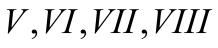 Прегледање тестова на општинском такмичењу. На општинском такмичењу 5.3.2017.од 12 ученика који су учествовали из наше школе разреда 9 ученика је освојило дипломе. (три ученика петог,три ученика шестог,два ученика седмог разреда и један ученик осмог разреда).На окружном такмичењу 22.4 2017.наставник је присуствовао. Од 9 ученика који су учествовали 6 ученика је освојило дипломе , (три ученика шестог,два ученика седмог и један ученик осмог разреда).Један ученик седмог разреда  освојио је прво место и пласман на републичко такмичењеНа републичком такмичењу 28.5.2017. наставник је присуствовао,а ученик се такмичио и освојио 84 бода.-такмичење Црвеног крста – 2 часа–тема-шта знаш о здрављу-учествовала три ученика и наставник у функцији ментора на нивоу општинског такмичења.Ученица осмог разреда наше школе на овом такмичењу  освојила друго место.-Наставник присуствовао приредбама које су организоване у школи,а у којима су учествовали ученици наше школе.4. Ангажовање у реализацији програма стручних, руководећих и управних органа и тимова у школи:- Одељенско веће: наставник је члан Одељенског већа од петог до осмог разреда и активно учествује у његовом раду.- Наставничко веће: наставник је члан и редовно учествује у његовом раду.- Стручно веће-тим за природне науке: наставник је члан и активан је у раду тима . Чланови се договарају око примене стандарда оцењивања, искуства и размене дидактичких материјала ,такмичења,припремне наставе завршног испита осмог разреда итд.-Тим за безбедност: наставник је члан и доприноси раду тима.-Тим за развојно планирање:наставник је члан и доприноси активности тима.-Тим за развој школског програма:наставник је члан и присуствовао је састанцима.-Тим за здравствену и социјалну заштиту:наставник активан у раду тима.5. Ангажовање у одељенском старешинству-Одељенски старешина VI 1 . Одељенски старешина је решавао проблеме који се појаве и водио дисциплинску свеску, оправдавао часове, сређивао дневник,сарађивао са родитељима,заказивао и одржавао родитељске састанке.У току године реализовано 4 родитељска састанака.Сарађивао са предметним наставницима који предају у овом одељењу.Одржао 36 часова ЧОС-а на којима је обрадио разне теме које је педагог школе планирао да одељењске старешине одраде на овим часовима.Сакупљао уплатнице за ужину и екскурзију  и предавао у рачуноводство школе. 6. Ангажовање у индивидуалном раду са родитељима :- Један дан одређен од стране Управе школе  за Дан отворених врата.Ове године родитељи  VI 1 нису присуствовали на дану отворених врата. У току недеље одређен дан индивидуалних разговора са родитељима.На индивидуални разговор долазили родитељи из свих одељења наше школе.То је помогло да ученици успешно уче  биологију,такође је помогло већини  ученика 6 1 одељења да савладају садржаје свих предмета.- Одељењски старешина је пратио дневник рада и оцењивање ученика током школске године.  Исписивао ђачке књижице на кварталима и   на полугодишту и испуњавао извештаје родитељима на крају квартала у току године,сакупљао и обрађивао анкете које су током школске године испуњавали ученици и родитељи, исписивао сведочанстава на крају школске године и матичну књигу. 7. Сарадња са педагогом школе: Сарадња у васпитном раду ученика.8. Ангажовање на реализацији посебних програма васпитно-образовног рада:- програм здраственог васпитања ученика: Обавештавање ученика да оду на преглед и вакцинацију у Дом здравља.- школске радионице: Реализација радионице из уџбеника –Еликсир толеранције.9. Ангажовање на програмима васпитно-образовног рада и програму стручног усавршавања:7.11.2016.-Присуство предавању о наркоманији у организацији Црвеног крста.29.11.2016. Присуство предавању члана Наставничког већа Снежане Чемерикић –тема-Дигитално насиље.16.12.2016. Присуство предавању –тема- Заштита од пожара21.12.2016. Присуство са одељењем 61 предавању кустоса музеја Војводине.24.1.2017.Попуњавање извештаја о спровођењу мера  из плана интегритета.10. Ангажовање на пробном и редовном завршном испиту:- Ангажовање на једном пробном завршном испиту за осмаке у функцији прегледача. - Ангажовање на званичним завршном испиту у функцији прегледача комбинованог теста.-Ангажовање на завршном испиту у функцији члана комисије за жалбе.11.Прављење портфолијаНаставак израде личног портфолија-радне биографије- план  рада у установи и ван установе , извештај о раду ,формулари о присуствовању часовима колега и формулари о угледним часовима које ја водим .резултати са такмичења и резултати комбинованог теста-питања из биологије на завршном испиту  и потврде о семинарима.12. Прављење плана и програма за период(2014-2018)школску годинуПрављење глобалних планова за редовну,допунску,индивидуалну и додатну наставу биологије и наставу по ИОП-у.Прављење портфолија за сваког ученика( сумативно и формативно оцењивање).Прављење месечних оперативних планова.НАСТАВНИК: БОЈАНА КУКИЋРАДНО ВРЕМЕ: (67% ангажовања у настави математике, 5% ангажовања у раду школске библиотеке) У току школске 2016/2017. реализовано је следеће ангажовање наставника:1. Ангажовање у реализацији наставе математикеРедовна настава је реализована у оквиру 4 часа недељно у одељењима: V2,VI1 и VI2 . Припрема часова за редовну наставу. Прегледање  тестова у току школске године.  Израда и прегледање иницијалних тестова из математике на почетку школске године и планирање надокнаде градива које су ученици лоше урадили на иницијалном тесту кроз часове допунске наставе. Спровођење и прегледање иницијалних тестова прослеђених од стране Министарства просвете. Састављање, реализација и прегледање полугодишњих и годишњих тестова, те реализација статистичке анализе остварених резултата и процена остварености образовних стандарда. Редовна настава је одржана у законским оквирима према плану и програму у свим одељењима. У оквиру рада редовне наставе одржана су два угледна часа: 30.9.2016. у V2 и 9.2.2017. у VI2. Часовима су присуствовали педагог и директор школе. У одељењима шестог разреда реализована је хоризонтална корелација са наставом Техничког и информатичког образовања у оквиру области Површина троугла и четвороугла.Број одржаних часова допунске,додатне и индивидуалне наставе је реализован у зависности од потреба и интересовања ученика, као и могућности доласка ученика на организоване часове (путници). Планиране теме допунске, додатне и индивидуалне наставе су реализоване према потреби и жељама ученика. Израда плана рада  ИОП-а 2 и реализација плана у оквиру редовне и индивидуалне наставе за два ученика петог и једног ученика шестог разреда - остварено.2. Ангажовање у раду школске библиотеке: слагање, сортирање и пописивање литературе и друге библиотечке грађе до 01.12.2016. године.3. Ангажовање у дежурству: један дан у недељи (петак у обе смене у оквиру оба полугодишта)4. Ангажовање у реализацији значајних активности у школи и ван ње:- план екскурзије: написан план једнодневне екскурзије која је реализовна.- такмичења: Организација и спровођење школског такмичења 19.01.2017. године. Прегледање тестова за V и VI разред на школском такмичењу на којем су учествовала укупно 26+25  ученика од I до VIII разреда. Прегледање тестова на општинском такмичењу. На општинском такмичењу 25.2.2017. учестовала су 3 ученика из одељења V2,VI1 и VI2 наше школе. Ученици су остварили следеће резултате: пети разред - 2 место, шести разред – прво и друго место (оба ученика VI разреда су остварила пласман на окружно такмичење). На окружном такмичењу 25.3 2017. наставник је присуствовао у својству дежурног наставника у учионици. Од 2 ученика која су учествовала на талмичењу, један ученик је освојио диплому за 3. ранг, док је један ученик освојио похвалницу за 4. ранг. - Наставник је учествовао у реализацији школског такмичења Мислиша које је одржано 9.3.2017. Ученици су остварили добре резултате и освојили похвалнице за учешће у такмичењу, док пласмана за даљи ранг није било.- Координатор школског тима на такмичењу које је одржано 9.3.2017. године у Бачу у оквиру Такмичарских дана младих предузетника и иноватора 2017. године под називом Бизнис планирање. Наставник је учестовао у припреми ученика, припреми презентације и присуствовао стручном предавању које је одржано 7.3.2017. у КПЦ-у у Бачу.- Наставник је присуствовао приредбама које су организоване у школи, а у којима су учествовали ученици наше школе.5. Ангажовање у реализацији програма стручних, руководећих и управних органа и тимова у школи:- Одељенско веће: наставник је члан Одељенског већа од петог до осмог разреда и активно учествује у његовом раду.- Наставничко веће: наставник је члан и записничар седница Наставничког већа и редовно учествује у његовом раду.- Стручно веће-тим за природне науке: наставник је члан и активан је у раду тима . Чланови се договарају око примене стандарда оцењивања, искуства и размене дидактичких материјала, такмичења, ИОП-а, припремне наставе завршног испита осмог разреда итд.-Тим за самовредновање: наставник је члан и доприноси раду тима; реализовао статистичку обраду података и анилазу учничких анкета.-Тим за школски маркетинг: наставник је члан и доприноси раду тима.-Тим за инклузију: наставник је члан, активно је учестововао, доприносио раду тима и присуствовао састанцима.-Тим за здравствену и социјалну заштиту: наставник активан у раду тима као волонтер Црвеног крста.6. Ангажовање у одељењском старешинству: Одељењски старешина одељења V2. Одељењски старешина је решавао проблеме који се појаве и водио дисциплинску свеску, правдао часове, сређивао дневник, сарађивао са родитељима, заказивао и одржавао родитељске састанке. У току године реализовано је 6 родитељских састанака и 84 индивидуална разговора са родитељима ученика из одељења. Сарађивао је са предметним наставницима који предају у овом одељењу. Одржао је 38 часова ЧОС-а на којима је обрадио разне теме које је педагог школе планирао да одељењске старешине одраде на овим часовима. Сакупљао уплатнице за ужину, екскурзију, родитељски динар, осиурање и друге уплате, те исте предавао у рачуноводство школе. 7. Ангажовање у индивидуалном раду са родитељима :- Један дан одређен од стране Управе школе за Дан отворених врата. Ове године родитељи V2 нису присуствовали на Дану отворених врата. У току недеље одређен је дан индивидуалних разговора са родитељима. На индивидуални разговор су долазили родитељи из свих одељења у којима наставник изводи наставу. - Одељењски старешина је пратио дневник рада и оцењивање ученика током школске године.  Исписивао ђачке књижице на кварталима и на полугодишту и испуњавао извештаје родитељима на крају квартала у току године,сакупљао и обрађивао анкете које су током школске године испуњавали ученици и родитељи, исписивао сведочанстава и матичну књигу на крају школске године.8. Сарадња са педагогом школе: Сарадња у васпитном раду ученика.9. Ангажовање на реализацији посебних програма васпитно-образовног рада:- програм здраственог васпитања ученика: обавештавање ученика о прегледу и вакцинацији у Дому здравља.- школске радионице: Одељењска правила (пано), Како се осећаш? (пано у оквиру одељењског Вршњачког тима) , Бес (радионица за превенцију насиља у одељењу) , Из дневника нашег путовања – Кикинда 2017. (пано у учионици, анализа успешности екскурзије).10. Ангажовање на програмима васпитно-образовног рада и програму стручног усавршавања:7.11.2016. Присуство предавању о наркоманији у организацији Црвеног крста.29.11.2016. Присуство предавању члана Наставничког већа Снежане Чемерикић на тему Дигитално насиље.9.12.2016. Присуство предавању о сиди у организацији Црвеног крста.16.12.2016. Присуство предавању на тему Заштита од пожара у организацији Управе школе.7.3.2017. Присуство предавању у КПЦ-у у  Бачу на тему Бизнис планирање9.3.2017. Координатор тима на Такмичарским данима младих предузетника и иноватора 2017. 24.1.2017. Попуњавање извештаја о спровођењу мера из плана интегритета.12.5.2017. Присуство са одељењем V2 предавању кустоса музеја у Кикинди.11. Ангажовање на пробном и редовном завршном испиту:- Ангажовање на једном пробном завршном испиту за осмаке у функцији прегледача. - Ангажовање на званичним завршном испиту у функцији прегледача теста из математике.12.Прављење портфолијаНаставак израде личног поткрепњени сертификатима, похвалницама, извештајима и другом педагошком документацијом.13. Прављење плана и програма за период (2014-2018) школску годинуПрављење глобалних планова за редовну, допунску, индивидуалну и додатну наставу математике и наставу по ИОП-у.Прављење портфолија за сваког ученика (сумативно и формативно оцењивање), вођење педагошке свеске за свако одељење посебно и архивирање ученичких радова у одељењске регистраторе.Прављење месечних оперативних планова.НАСТАВНИК: ЈЕЛЕНА АЗАШЕВАЦЈелена Азашевац, наставник енглеског језика, у току школске 2016/2017. године обављала је следеће делатности:Реализација наставеИзрада свог годишњег и оперативног плана  рада енлгексог  језика за први, други, трећи, четврти, пети, шети, седми и осми разред као и израда планова за допунску, додатну и индивидуалну наставу (20 часова недељно у одељењима1-2, 2-1, 3-1, 4-1, 5-1,  6-1, 6-2,7-1,8-1, 8-2). Припрема часова за редовну наставу. Прегледање писмених и контролних задатака у току школске године. Редовна настава је одржана према плану и програму у свим одељењима (по 72 у одељењима првог, другог, трећег, четвртог, петог, шестог и седмог разреда и 68 часова у одељењима осмог разреда). Поред редовне наставе рерализована је и допунска, додатна и индивидуална.Вођење педагошке документације.Ангажовање у дежурству: један дан у недељи-петак.Индивидуални разговори са родитељима.Реализација значајних активности у школиЗначајни датуми Активно учешће у обележавању значајних датума школе. Поводам Дана школе припремала сам тачку на енглеском језику.Са колегиницом Бранком Вранешевић, припремила сам придебу Божићни чајанку.Ученици четвртог разреда спремилу су тачку за крај четвртог разреда на енглеском језику.ЕкскурзијаОсмислила сам план, програм и садржај екскурзије која је успешно реализована. Извештај се налази у Дневнику рада.У оквиру сарадње са локалном самоуправом, водила сам 4 ученика наше школе у Чапљину и Столац (три дана).ТакмичењаАктивно учешће у реализацији школског и општинског такмичења из енглеског језика и културе. Ове године ученик 8-1 Давид Шимуновић је стигао до републичког такмичења и остварио солидан пласман.Ангажовање у раду Наставничког већа Присуство и активно учешће у свим седницама НС.                 Ангажовање у раду стручних већа   Координатор Стручног  веће за стране језике.   Чланови већа планирали су датуме израде писмених и контролних задатака.    Стручно веће активно је учествовало у обележавању значајних датума Школе.       Извршена је анализа рада Стручног већа.       Стручно веће наставника српског језика и књижевности у потпуности је испунило план и програм.                    Ангажовање у раду Одељенских већаПрисуство и активно учешће у свим саедницама  ОВ на крају сваког класификационог периода.Ангажовање у реализацији програма рада одељенских старешинаОдељенски старешина 7-1 одељења. Планирано је 1 ЧОС у недељи што је и реализовано. На тим часовима одељенски старешина је решавао проблеме који се појаве, оправдавао часове, сакупљао уплатнице за ужину и екскурзију итд. Обрађене су и поједине васпитно-образовне теме које је предложио педагог.     Један дан недељно одређен за индивидуалне разговоре. У току године реализовано четири  родитељска састанка.     Разредни старешина је испуњавао и пратио дневнике рада и оцењивање ученика током школске године; исписивао  ђачке књижице на полугодишту и испуњавао извештаје родитељима на крају кваратала у току године, исписивао сведочанства на крају школске године и писање Матичне књиге. Позивао родитеље на индивидуалне разговоре када се неки проблем појави.    Водила досије о раду са ученицима који захтевају посебан рад..   Израдила анализе успеха у учењу и понашању ученика после сваког класификационог периода са предлозима мера за даље унапређивање рада.Сарадња са стручним сарадником-педагогом: Сарадња у васпитном раду ученика..Ангажовање у реализацији ваннаставних активности као што су:Одељенска заједницаКорективни рад са ученицимаИндивидуални контакти током године са ученицима  с већим бројем слабих оцена.Индивидуални рад са ученицима с неадекватним понашањем.План рада са ученицима у процесу појачаног васпитног рада.Ангажовање у реализацији посебних програма васпитно-образовног рада:Програм здравственог васпитања ученика:Организовање одласка ученика на систематски преглед у Дом здравља.Програм заштите животне средине и уређења школеРеализација програма еколошке патроле  Програм професионалне оријентацијеПрисуствовала радионицама професионалне оријентације које је држала педагог Школе.Програм здравствене заштитеПратила предавања која су организовали педијатар и гинеколог Дома здравља из Бача.Програм заштите ученика од насиља, злостављања и занемаривањаПратила предавање координатора Тима за борбу против насиља.Присуствовала предавању „Школа без насиља“Ангажовање на реализацији програма унапређивања васпитно-образовног рада школе:Рад  у тиму за безбедност ученикаРад у тиму за развој шкоског програмаРад у тиму за кулутрне и друштвене активностиЂачки парламент.Координатор Цтручног већа за стране језикеАнгажовање на реализацији програма сарадње са друштвеном средином као што су:Сарадња са родитељимаОдржавани су саветодавни и индивидуални и групни састанци са родитељима.Дан отворених врата у фебруару (три родитеља).Ангажовање на  завршном испиту:Ангажовање на званичном завршном испиту у функцији супервизора.НАСТАВНИК : СНЕЖАНА ВУЛИНСнежана Вулин, наставник српског језика, у току школске 2016/2017. године обављала је следеће делатности:Реализација наставеИзрада свог годишњег и оперативног плана  рада српског језика за пети и осми разред као и израда планова за допунску, додатну и индивидуалну наставу (16 часова недељно у одељењима 5-1, 5-2, 8-1, 8-2). Припрема часова за редовну наставу. Прегледање писмених и контролних задатака у току школске године. Редовна настава је одржана према плану и програму у свим одељењима (180 у одељењима петог разреда и 136 часова у одељењима осмог разреда). Поред редовне наставе рерализовани су и следећи часови:Вођење педагошке документације.Ангажовање у дежурству: један дан у недељи-петак.Индивидуални разговори са родитељима.Реализација значајних активности у школиЗначајни датуми Активно учешће у обележавању значајних датума школе. Поводам Дана школе припремала сам чланове драмске секције који су успешно извели одломак из драме Јована Стерије Поповића „Покондирена тиква“. Чланови драмске секције успешно су  говорили стихове о Светзом Сави за Савиндан 27.1.2017. године.ЕкскурзијаОсмислила сам план, програм и садржај екскурзије која је успешно реализована. Извештај се налази у Дневнику рада.ТакмичењаАктивно учешће у реализацији школског, општинског и окружног  такмичења из српског језика и језичке културе. Активно учешће у реализацији школског и општинског такмичења рецитатора.Активно учешће у реализацији школског , општинског такмичења из књижевности.Активно учешће у рализацији Окружног такмичења из српског језика и језичке културе.Активно учешће у реализацији Републичког такмичења из Књижевне олимпијаде и из Српског језика и језичке културе.Ангажовање у раду Наставничког већа Присуство и активно учешће у свим седницама НС.                 Ангажовање у раду стручних већа   Стручно веће друштвених наука .   Чланови већа планирали су датуме израде писмених и контролних задатака.    Стручно веће активно је учествовало у обележавању значајних датума Школе.    Наши ученици посетили су Сајам књига. Поводом Месеца књиге рађени су панои.     Ученици су литерарним радовима обележили 150 година од рођења Иве Андрића.    Обележен је Дан матерњег језика презентацијом ученика осмог  разреда.Учествовала сам у реализацији обележавања 400 година од смрти чувеног шпанског писца Могуела Сервантеса.       Извршена је анализа рада Стручног већа.       Стручно веће наставника друштвених наука у потпуности је испунило план и програм.                    Ангажовање у раду Одељенских већаПрисуство и активно учешће у свим саедницама  ОВ на крају сваког класификационог периода.Ангажовање у реализацији програма рада одељенских старешинаОдељенски старешина 8-2 одељења. Планирано је 1 ЧОС ну недељи што је и реализовано. На тим часовима одељенски старешина је решавао проблеме који се појаве, оправдавао часове, сакупљао уплатнице за ужину и екскурзију итд. Обрађене су и поједине васпитно-образовне теме које је предложио педагог.     Један дан недељно одређен за дан отворених врата. У току године реализовано пет родитељских састанака.     Разредни старешина је испуњавао и пратио дневнике рада и оцењивање ученика током школске године; исписивао  ђачке књижице на полугодишту и испуњавао извештаје родитељима на крају кваратала у току године, исписивао сведочанства на крају школске године и писање Матичне књиге. Позивао родитеље на индивидуалне разговоре када се неки проблем појави.    Водила досије о раду са ученицима који захтевају посебан рад.   Израдила анализе успеха у учењу и понашању ученика после сваког класификационог периода са предлозима мера за даље унапређивање рада.Сарадња са стручним сарадником-педагогом: Сарадња у васпитном раду ученика.Ангажовање у релизацији Програма рада  библиотекеОмогућавала сам ученицима да овладају вештинама налажења и коришћења књижевног фонда. Код ученика су неговане и развијене навике читања.Крајем октобра месеца ученици су били на Сајму књига, где су се сусрели са писцима и издавачима.За ученике носиоце Вукове дипломе и ученике са просеком 5,00 купљене су књиге.У мају и јуну организована је акција враћања књига које су на коришћењу.У договору са стручним већима планирана је набавка књига за следећу школску годину.Ангажовање у реализацији ваннаставних активности као што су:Одељенска заједницаКорективни рад са ученицимаИндивидуални контакти током године са ученицима  с већим бројем слабих оцена.Индивидуални рад са ученицима с неадекватним понашањем.План рада са ученицима у процесу појачаног васпитног рада.Ангажовање у реализацији посебних програма васпитно-образовног рада:Програм здравственог васпитања ученика:Организовање одласка ученика на систематски преглед у Дом здравља.Програм заштите животне средине и уређења школеРеализација програма еколошке патроле  Програм професионалне оријентацијеПрисуствовала радионицама професионалне оријентације које је држала педагог Школе и сама сам радила радионице према предложеном плану Тима ПО.Програм здравствене заштитеПратила предавања која су организовали педијатар и гинеколог Дома здравља из Бача.Програм заштите ученика од насиља, злостављања и занемаривањаПратила предавање координатора Тима за борбу против насиља.Присуствовала гледању филма „Прекид везе“.Ангажовање на реализацији програма унапређивања васпитно-образовног рада школе:Рад  у тиму за професионалну оријентацију.Сарадња са тимом за превенцију насиља. У оквиру тима обављени су групни и индивидуални разговори са ученицима који су угрозили права других, о чему је вођена евиденција.Координатор Стручног актива за развој школског програма.Рад у Стручном већу наставника друштвених наука.Рад у Тиму за организовање културних и друштвених делатности.Рад у Педагошком колегијуму.Ангажовање на реализацији програма сарадње са друштвеном средином као што су:Сарадња са родитељимаОдржавани су саветодавни и индивидуални и групни састанци са родитељима.Ангажовање на  завршном испиту:Ангажовање на званичном завршном испиту у функцији прегледача.Ангажовање на пробном завршном испиту у функцији прегледача.НАСТАВНИК: БРАНКА ВРАНЕШЕВИЋИзвештај о ангажовању наставника у току шк.2016/17 годинeУ току  школске 2016/17 године предавала сам енглески језик као други страни језик (22% од укупног радног времена) у следећим одељењима:-52-два часа недељно, укупно 72 часа,-72-два часа недељно, укупно 72 часa.У току ове школске године држала сам допунску наставу  у оба одељења и индивидуалну наставу у одељењу 52. Одржала сам  10 часова допунске наставе у седмом разреду, 10 часова допунске наставе у петом разреду и 10 часова индивидуалне наставе у петом разреду.  У августу ће бити одржано и 10 часова припремне наставе за поправни испит. Допунска настава је реализована уз потешкоће због неусаглашеног распореда часова и недостатка слободних термина услед рада у две смене и великог броја редовних часова.Часу енглеског језика одржаном 30.01.2016. године у одељењу 52 присуствовалe су Директорка школе и Педагог школе.Учествовала сам у раду Одељењских већа петог и седмог разреда, у раду Наставничког већа и раду Стручног већа наставника страних језика. Сарађивала сам са одељењским старешинама, Педагогом и Директорком школе у решавању проблема у оба одељења.У организацији Стручног већа наставника страних језика, 21. децембра 2016. одржана је Божићна чајанка. Колегиница Јелена Азашевац и ја смо са ученицима виших разреда спремиле пригодан програм поводом празника и завршетка првог полугодишта. Ученици су певали, рецитовали, глумили и тако показали шта све умеју на енглеском језику. Публика је имала прилику да слуша традиционалне енглеске божићне песме, види фотографије Лондона за време божићних празника и попије прави енглески чај. Програму су присуствовали ученици виших разреда, Директорка школе, гости и  колеге наставници.Од присутних колега и Директорке школе добиле смо похвале за успешно реализован програм.Сарађивала сам са родитељима ученика оба одељења  дајући свете за постизање бољих резултата у учењу и отклањању уочених проблема.Од 26.09.2017. године, обављала сам послове библиотекара са 5,56% од пуног радног времена а од 01.12.2107. до краја школске године са 33,34% од пуног радног времена. Радила сам на уређењу школске библиотеке, слагању, разврставању и евидентирању свих књига у библиотеци и дневном издавању књига ученицима. Организовала сам изложбе, књижевне сусрете и обележавала значајне датуме у вези са библиотеком и великанима домаће и светске књижевности. Сарађивала сам са Градском библиотеком у Бачу на организацији обележавања 125. годишњице од рођења Иве Андрића. О раду бибиотекара ћу поднети посебан извештај.   НАСТАВНИК: КАРОЛИНА ЖИВКОВИЋНаставник немачког језика: Каролина ЖивковићРадно време: 128,89 % од пуног радног временаTоком школске године сам обављала следеће послове и радне  задатке:- Израдила сам наставне планове и програме за немачки језик од 1. до 8.разреда (годишње и оперативне по плану за први и други страни језик).- Планирала сам, припремала и реализовала наставу немачког језика у: I-1 одељењу, прва година учења, 2 часа недељно, 72 часа годишње,II-2 одељењу, друга година учења, 2 часа недељно, 72 часа годишње,III-2 одељењу, трећа година учења, 2 часа недељно, 72 часа годишње,IV -2 одељењу, четврта година учења, 2 часа недељно, 72 часа годишње,V-1 одељењу, прва година учења, 2 часа недељно, 72 часа годишње,V-2 одељењу, пета година учења, 2 часа недељно, 72 часа годишње,VI-1 одељењу, шеста година учења, 2 часа недељно, 72 часа годишње,VI-2 одељењу, друга година учења, 2 часа недељно, 72 часа годишње,VII-1 одељењу, трећа година учења, 2 часа недељно, 72 часа годишње,VII-2 одељењу, седма година учења, 2 часа недељно, 72 часа годишње,VIII-1 одељењу, четврта година учења, 2 часа недељно, 68 часова годишње,VIII-2 одељењу, осма година учења, 2 часа недељно, 68 часва годишње.- Обављала сам евалуацију ученика, прегледала писмене задатке, контролне вежбе и тестове.- Одржавала сам допунску наставу у свим разредима и одељењима што је наведено у Дневнику за посебне облике образовно-васпитног рада.- Према распореду сам обављала дежурство 1 дан  недељно  и индивидуалне разговоре са родитељима. - Учествовала сам редовно у реализацији програма Наставничког већа,  Одељењског већа  и  Стручног већа за стране језике. - Обављала сам остале послове, као што су замене, пописна комисија, дежурство на пробном завршном испиту у Бачу, као и дежурство на завршном испиту у ОШ "Алекса Шантић" у Вајској.НАСТАВНИК : БОГДАН ЗУРОВАЦИЗВЕШТАЈ О АНГАЖОВАЊУ НАСТАВНИКА МАТЕМАТИКЕУ  току школске 2016/17. године обављао је следеће делатности:Реализација наставередовна настава: 20 часова недељно и то по 4 часа недељно у одељењима:.Припрема часова за редовну наставу. Прегледање писмених и контролних задатака у току школске године. Редовна настава је одржана према плану и програму у свим одељењима (по 144 часа у одељењима шестог и седмог разреда и 136 часова у одељењима осмог разреда). Поред редовне наставе реализовани су и следећи часови:Напомена: Бројодржаних часова се разликује од планираних због потребе и интересовања ученика. Вођење педагошке документације.Ангажовање у дежурству: један дан у недељи-четвртак у преподневној и петак у поподневној смени..Индивидуални разговори са родитељима.Реализација осталих активности у школиТакмичењаАктивно учешће у реализацији школског и ,општинског такмичења из математике. Члан тима у оквиру реализације  такмичења „Мислиша“ које је успешно реализовано..Ангажовање у раду Наставничког већаПрисуство и активно учешће у свим седницама НВ.Ангажовање у раду стручних већаСтручно веће природних наука.Чланови већа планирали су датуме израде писмених и контролних задатака.У јуну сам одржала угледни час у осмом  разреду у овиру припремне наставе за полагање Завршног испита, наставна јединица „Бројеви и операције с њима“ .Извршена је анализа рада Стручног већа.Стручно веће наставника природних наука у потпуности је испунило план и програм.Ангажовање у раду Одељенских већаПрисуство и активно учешће у свим седницама  ОВ на крају сваког класификационог периода.Сарадња са стручним сарадником-педагогом: Сарадња у васпитном раду ученика. Сарадња у оквиру Тима за самоевалуацију установе.Корективни рад са ученицимаИндивидуални контакти током године са ученицима  са већим бројем слабих оцена.Индивидуални рад са ученицима с неадекватним понашањем.План рада са ученицима у процесу појачаног образовно васпитног рада.Ангажовање на реализацији програма стручног усавршавања наставника:Нове технологије у настави-Power PointДрога, алкохол и секте- члан тима за самовредновање .  Умножавање, дељење и прикупљање анкетних листића од запослених, ученика и родитеља. Прављење статистике о резултатима анкете. Ангажовање на реализацији програма унапређивања васпитно-образовног радашколе:Сарадња са тимом за инклузивно образовањеСарадња са тимом за превенцију насиља. У оквиру тима обављени су групни и индивидуални разговори са ученицима који су угрозили права других, о чему је вођена евиденција.Ангажовање на реализацији програма сарадње са друштвеном средином као што су:Сарадња са родитељимаОдржавани су саветодавни и индивидуални састанци са родитељима.Ангажовање на завршном испиту:Ангажовање на:- једном пробном завршном испиту за осмаке у функцији прегледача. Израда статистичких података о исходу пробног завршног испита за осмаке из математике.- Ангажовање на званичним завршном испиту у функцији прегледача.НАСТАВНИК: САША ЕРЦЕГИЗВЕШТАЈ О АНГАЖОВАЊУ НАСТАВНИКА ИСТОРИЈЕРАДНО ВРЕМЕ: 70% ангажовањаРеализовано је следеће ангажовање наставника:Ангажовање у реализацији наставередовна настава: 1 час недељно у 5-1 и 5-2; 2 часа недељно у 6-1, 6-2, 7-1, 7-2, 8-1, 8-2.Током године одржано је: 36 часова историје у 5. разреду, 72 часа у 6. разреду, 71 час у 7. разреду  и 68 у 8. разреду.припрема часова за редовну наставу;прегледање тестова у току године:у оквиру рада редовне наставе одржан је један огледни час у новембру 2016. у одељењу 8-1.Напомена: Број одржаних часова реализовао се зависно од потреба и интересовања ученика.Ангажовање у реализацији значајних активности у школи и ван школе:Одржана су два предавања:  у фебруару 2017. у Културном центру поводом  обележавања Дана државности; у марту у оквиру школе поводом обележавања почетка агресије НАТО пакта на СР Југославију.Учешће на општинском  такмичењу са  11 ученика и на окружном такмичењу са 3 ученика.Ангажовање у реализацији програма стручних, руководећих и управних органа:одељењско веће: наставник је члан одељењског Већа у одељењима у којима је предавач и активно учествује у његовом раду;наставничко веће: наставник је члан и редовно учествује у његовом раду;стручно веће: наставник је руководилац Стручног већа друштвених наука;  члан Педагошког колегијума;  члан Тима за професионалну оријентацију;  члан Тима за школски маркетинг, члан Тима за организацију културних и друштвених активнсти и члан редакције школског Летописа.Сарадња са педагогом школе: Сарадња у васпитном раду ученика.Ангажовање на програмима васпитно-образовног рада и програму стручног усавршавања:децембар 2016, Семинар о дигиталном насиљу у оквиру школепрегледање тестова на окружном такмичењу из историјепрегледање тестова Завршног испитаПрављење портфолијаНаставак израде личног портфолија – радне биографије.Прављење плана и програмаПрављење портфолија за сваког ученика.Прављење месечних оперативних планова.НАСТАВНИК: СЛАЂАНА НОВАКОВИЋИЗВЕШТАЈ О АНГАЖОВАЊУ НАСТАВНИКА ФИЗИКЕРадно време: 60% од пуног радног временаTоком школске године сам обављала следеће послове и радне  задатке:- Израдила сам наставне планове и програме физику од 6.до 8.разреда (годишње и оперативне по плану).- Планирала сам, припремала и реализовала наставу физике у:VI-1 одељењу, друга година учења, 2 часа недељно, 72 часа годишње,VI-2 одељењу, шеста година учења, 2 часа недељно, 72 часа годишње,VII-1 одељењу, седма  година учења, 2 часа недељно, 72 часа годишње,VII-2 одељењу, трећа година учења, 2 часа недељно, 72 часа годишње,VIII-1 одељењу, осма година учења, 2 часа недељно, 68 часова годишње,VIII-2 одељењу, четврта година учења, 2 часа недељно, 68 часва годишње.Према томе релизовано је 12 часова редовне наставе недељно, односно 424 часова годишње, што је наведено у Дневнику рада.- Обављала сам евалуацију ученика, прегледала тестове, контролне вежбе .-Додатна настава одржавана у свим разредима. Шести разреди 8 часова,седми разреди 8 часова, осми разреди 9 часова.- Одржавала сам допунску наставу у свим разредима и одељењима што је наведено у Дневнику за посебне облике образовно-васпитног рада:  VI-1, 10 часова; VI-2, 10 часова; VII-1, 8 часова; VII-2, 8 часова; VIII-1, 9 часова и VIII-2, 9 часова.Припреме за пријемни су удржане из физике у трајању од 10 часова-Припреме по ИОП-у су одржане за пријемни- Учествовала у раду комисије за преглед комбинованог пријемног испита- Учествовала у комисији за жалбе- - Према распореду сам обављала дежурство 1 дан  недељно  и индивидуалне разговоре са родитељима 2 часа месечно.- Учествовала сам редовно у реализацији програма Наставничког већа,  Одељењског већа  и  Стручног већа природне науке .- Сарађивала сам са стручном службом школе кад год је било потребно у вези са конкретним пословима и задацима које сам обављала.- Обављала сам остале послове, као што су замене.НАСТАВНИК:  СЛАВИЦА ЋИКОВИЋИЗВЕШТАЈ НАСТАВНИКА ХЕМИЈЕРадно време: 40% од пуног радног временаУ току 2016/2017. реализовано је следеће ангажовање наставника:Реализација наставе:-Редовна настава: 8 часова недељно и то по 2 часа недељно по одељељима: 71,72,81,82.Припрема часова за редовну наставу.Припремање и прегледање контролних задатака и тестова у току школске године.Поред редовне наставе реализовани су следећи часови:Допунска настава: Седми разред 18 часоваОсми разред 16 часоваДодатна настава:   Седми разред 17 часоваОсми разред  24 часоваИндивидуална настава: Седми разред 3 часаОсми разред   3 часаПрипремна настава:Осми разред    7 часоваДежурство: један дан у недељи-среда.Реализација значајних активности у школи и ван ње-Такмичења: Активно учешће у реализацији школског, општинског, и окружног такмичења из хемије као и прегледање тестова на тим такмичењима.Реализација програма стручних, руководећих и управних органа:-Одељењско веће: Наставник је члан Одељењског већа од седмог до осмог разреда и активно учествује у његовом раду.-Наставничко веће: Наставник је члан и редовно учествује у његовом  раду-Стручно веће природних наука: Наствник је члан. Чланови се договарају око примене стандарда, оцењивања и размена искуства.-Наставник је координатор тима за професионалну оријентацију који је радио по свом плану и програму.Ангажовање на завршном испиту. Припремање ученика за завршни испит из хемије и ангажовање на завршном испиту у функцији прегледача.Наставник је одржао угледни час у седмом разреду 06.02.2017. чији је назив наставне јединице гласио: “Модели молекула и хемијске формуле“. Угледном часу су присуствовали директор и педагог школе. Сарадња са педагогом школеНАСТАВНИК: БРАНКО МАРИНКОВИЋИЗВЕШТАЈ О АНГАЖОВАЊУ НАСТАВНИКА ТЕХНИЧКОГ И ИНФОРМАТИЧКОГ ОБРАЗОВАЊА	 Као наставник техничког и информатичког образовања, ангажован сам у ОШ “Вук Караџић“ у одељењима петог, шестог, седмог и осмог разреда на одређено време са радним временом 80%. Редовна настава: 16 часова недељно, са додатним сатима за извођење припреме за наставу. Редовна настава одржана према Плану и програму у свим одељењима.Допунска настава: 36 часова на годишњем нивоу (на допунској настави имао сам врло малу посећеност од стране ученика, а сви су били обавештени о термину допунске наставе како писменим путем - јавним истицањем распореда допунске наставе, тако и усменим путем).Секција: 36 часова на годишњем нивоу. Наставу секције сам изводио заједно за све разреде по Плану извођења Секције за школску 2016/17.	На сваком часу секције било је присутно 5 до 12 ученика.За све облике наставних активности редовно сам радио припреме и знатан део часова одржао као угледне часове у виду одређених радионица, израда презентација и др.	4. У реализацији значајних активности у школи често сам ангажован у обележавању значајних датума као што су: дан школе, Свети Сава, завршна приредба осмих разреда. 	5. Учествовао сам као техничка подршка у израдњи школске представе	6. Водио сам тим за школски маркетинг	7. Помагао сам колегама у раду са рачунаром и помагао у одржавању школских рачунара	8. Израдио сам распореде	9. Учествовао као информатичка подршка при пробном и завршном испитуНАСТАВНИК: МИОДРАГ ЋИКОВИЋИЗВЕШТАЈ НАСТАВНИКА ИНФОРМАТИКЕ И РАЧУНАРСТВАМиодраг Ћиковић, наставник Техничког и информатичког образовања, у току школске 2016/2017. године обављао је следеће делатности:Реализација наставеИзрада  годишњег и оперативног плана  рада предмета Информатика и рачунарство за пети, шести, седми  и осми разред(7 часова недељно -35% норме)Израда  годишњег и оперативног плана  рада предмета Техничког и информатичког образовања за  шести(четири часа недељно VI1 и VI2) и осми разред(2 часа недељно VIII1) -30% норме)Вођење дневног евидентирања радаАнгажовање у дежурству: један дан у недељи-средаРеализација значајних активности у школиПодешавање дигиталног кабинета за исправно функционисањеИнсталација потребних програма на сервере ради извођења наставеПомагање колегама у раду са рачунаромИзрада матурске презентацијеПрисуство и активно учешће на седницама Одељенског и Наставничко већа   НАСТАВНИК: БРАНКО РАДАКОВИЋИЗВЕШТАЈ О АНГАЖОВАЊУ НАСТАВНИКА ЛИКОВНЕ КУЛТУРЕ И ЦРТАЊА, СЛИКАЊА И ВАЈАЊАИМЕ И ПРЕЗИМЕ НАСТАВНИКА: Бранко РадаковићРАДНО ВРЕМЕ: 65 % од пуног радног временаУ току школске 2016/2017. реализовано је следеће ангажовање наставника: 1. Ангажовање у реализацији наставе- редовна настава: 13 часова недељно – од тога 10 часова Ликовне културе и 3 часа Цртања, сликања и вајања. Наставник је по питању предмета Ликовна култура мотивисао децу да се креативно изражавају кроз практичне ликовне радове и покушавао да код њих створи свест о томе да, и ако нису надарени и заинтересовани за уметност, требају поштовати ликовну културу, као и друге уметности. Код изборног предмета Цртање, сликање и вајање наставник је додатно мотивисао ученике да стварају и негују код себе још већу љубав према уметности. Редовна настава је одржана према плану и програму у свим одељењима. 2. Ангажовање у дежурству: као и сваке школске године, наставник је био ангажован за дежурство један дан у недељи.3. Ангажовање у реализацији значајних активности у школи и ван ње:- рад на приредбама: наставник је на свакој приредби био ангажован.- поставке дечијих изложби: организовао је и спроводио изложбе ученичких радова пред значајне дане за школу. Радове је прво селектовао, а након тога најквалитетније излагао у холу школе. 4. Ангажовање у реализацији програма стручних, руководећих и управних органа:- одељенско веће: наставник је члан одељенског већа од петог до осмог разреда и активно учествује у његовом раду.- наставничко веће: наставник је члан и редовно учествује у његовом раду.- стручно веће: наставник је координатор стручног већа за физичко васпитање, ликовну и музичку културу.5. Сарадња са педагогом школе: наставник је успешно сарађивао са педагогом тако што се редовно саветовао по питању васпитног рада са ученицима. Такође кад год је долазило до проблема са неким од ученика, успешно су, уз помоћ педагога, решавани.6. Ангажовање на програмима васпитно-образовног рада и програму стручног усавршавања:- члан тима за организовање културних и друштвених активности: наставник је редовно учествовао у раду овог тима.7. Ангажовање на реализацији програма сарадње са друштвеном средином:- културно-уметничке активности: наставник је реализовао многобројне изложбе у холу школе и био активан на свим осталим пољима која су везана за развој културе и ван школе.- сарадња са установама културног и јавног живота: наставник је наставио веома успешну сарадњу и проширио у току школске 2016/2017. са најважнијим институцијама у региону. Веома је активан и даље у јавном животу, и у Србији и ван ње, пре свега, као редитељ, али и као рок музичар и мултимедијални стваралац.- сарадња са Општином Бач: у школској 2016/2017. није било неке битније сарадње на културном пољу између наставника и Општине, те се наставник нада да ће се то у следећој школској години коначно поправити. 8. Ангажовање на активностима унапређења видљивости рада школе:- ангажовање на раду сајта школе: наставник је и ове школске године био укључен у рад сајта школе и редовно постављао вести везане за активности на којима је био ангажован, а то су биле изложбе дечјих радова у холу школе које је реализовао заједно са ученицима. - ангажовање на реализацији програма школског маркетинга: наставник је као познати мултимедијални уметник у неким од многобројних медијских појављивања спомињан и као наставник ликовне културе.Напомена: о стваралаштву наставника, његовим успесима у Србији и свету, интервјуи, неки од његових филмова, нешто од његове ауторске музике, многобројне рецензије неких његових дела... могу се наћи, између осталог, путем Интернета - укуцавањем његовог имена и презимена преко Гугл претраживача. НАСТАВНИК:  АЛАМ АЛСОУСИЗВЕШТАЈ О АНГАЖОВАЊУ НАСТАВНИКА  ФИЗИЧКОГ ВАСПИТАЊА И ИЗАБРАНОГ СПОРТА Алам Алсоус, наставник физичког васпитања и изабраног спорта у ОШ „Вук Караџић“ из Бача, са нормом 60%. Ангажован је у четири одељења, два одељења петих разреда 5-1, 5-2 и два одељења седмих разреда 7-1 и 7-2, као и ваннаставног програма, кошаркашке секције. Обављао је следеће активности:Реализација наставе: Израда свог годишњег и оперативног плана рада физичког васпитања, два часа недељно и један час недељно изабраног спорта за пете и седме разреде. Такође и израду планова и програма кошаркашке секције која се одржавала један час недељно, углавном средом. Редовна настава физичког васпитања је одржана према плану и програму у 5-1 и 5-2, као и у  7-1 и 7-2 разреду по 72 часа укупно. Редовна настава изабраног спорта је такође одржана у истим одељењима, укупно 36 часова.Вођење дневног евидентирања радаАнгажовање у дежурству једном недељно, уторком.2. Реализација значајних активности у школи и такмичења: У недељи школског спорта одржани су школски турнири у одбојци и малом фудбалу, као и игра између две ватре у петим разредима. Активно ангажовање на општинским такмичењима у одбојци и малом фудбалу, одржана у спортском центру „Бачка Тврђава“ у Бачу. Обележавање међународног дана физичке активности.Крос РТС-а.3. Ангажовање у раду Наставничког већа:  Присуство и активно учешће  на свим седницама НВ.Стручно веће физичког васпитања састоји се од два члана који планирају активности за текућу школску годину. Стручно веће је активно учествовало у планирању и реализацији спортских такмичења у школи и на нивоу општине. Рад чланова стучног већа се често подудара, тада се и договара, размењују искуства и савети.Ангажовање у раду одељенских већа – активно учешће у свим седницама одељенског већа.4. Сарадња са стручним сарадником, педагогом – сарадња у васпитном раду ученика:Сарадња са педагогом је била у потпуности коректна и редовна.5. Ангажовање у реализацији програма унапређења васпитно-образовног рада школе:Координатор сам тима задужених за школски спорт и спортске активности.  Ангажован сам у тиму за организовање културних и друштвених активности.Ангажован у стручном већу наставника вештина.6. Ангажовање у кошаркашкој секцији : Током школске године један дан у недељи држао сам час кошаркашке секције која се углавном одржавала средом седми час.Секцији су присуствовали сви заинтересовани ученици, односно и ученици других одељења којима нисам предавао. Рад је протицао у врло позитивној атмосвери, применом основних педагошких принципа са нагласком на такмичарски карактер и коректној фер-плеј игри.7. Ангажовање на пробном и завршном испиту:Ангажовање у оквиру школе на пробном  испиту за ученике осмих разреда, као и три дана дежуртсва на завршном пријемном испиту у ОШ „Алекса Шантић“ у Вајској.НАСТАВНИК: МИЛАНКО ЋУРИЋМиланко Ћурић,наставник физичког васпитања и изабраног спорта,у току школске 2016/17.године обављао је следеће активности:1. Реализација наставе*Израда свог годишњег и оперативног плана рада за шести и осми разред (8 часова недељно)као и израда планова за изабрани спорт(4 часа недељно) и одбојкашке секције(1 час недељно ) и припрема часова за редовну наставу.Редовна настава је одржана према плану и програму у 6-1 и 6-2 одељењу по 72 часакао и у 8-1 и 8-2 одељењу по 68 часова .*Вођење дневног евдентирања рада*Ангажовање у дежурству:један дан недељно2. Реализација значајних активности у школи*Поводом Дана школе организоване су одбојкашке утакмице мешовитих екипа осмих разреда за дечаке и девојчице*ЕкскурзијаУ договору са разредним старешином другог оделења предложена је екскурзија са посетом Крагујевцу,Сирогојну,Златибору,Мокрој Гори и Мећавнику,која је иреализована 4. и 5. маја 2017. Направљен је посебан извештај о реализацији екскурзије.Такмичења*активно учествовање у реализацији школских и општинских такмичења (четири)из спортских дисциплина:стони тенис,кошарка,одбојка и мали фудбал.Такмичења су се одржавала у обе конкуренције(дечаци и девојчице) –сва у Бачу у спортској хали.3. Ангажовање у раду Наставничког већа*Присуство и активно учешће у свим седницама НВ*Стучно веће физичког васпитања састоји се од два члана који планирају активности за текућу школску годинуСтручно веће је активно учествовало у планирању и реализацији спортских такмичења у школи и на нивоу општине.Рад у настави чланова стучног већа се често подудара ,тада се и договара, размењују искуства и савети.*Ангажовање у раду одељенских већа:присуство и активно учешће у свим седницама ОВ4. Ангажовање у реализацији програма рада одељенских старешинаОдељенски сам старешина 8-1 одељења.Планирано је један ЧОС недељно што је и реализовано. На тим часовима одељенски старешина је,поред текућих питања, обрађивао планиране васпитно-образовне теме,према плану школског педагога.Један дан недељно је одређен за дан отвораних врата.Утоку године је одржано 5 (пет) родитељских састанака.Разредни старешина је испуњавао и пратио дневнике рада и оцењивање ученика током школске године;исписивао ђачке књижице на полугодишту и после тромесечја за ученике који имају опомене,за остале је попуњавао извештај за родитеље.Такође је писао сведочанства и Матичну књигу.Сарадња са родитељима се реализовала током године али су поједини родитељи били доста пасивни.Израђивао сам извештаје са анализом успеха и дисциплине после сваког класификационог периода са предлозима мера за даље унапређивање рада.Сарадња са стручним сарадником –педагогом: сарадња у васпитном раду ученика -сарадња је била врло коректна и редовна5.  Ангажовање у раду Ученичког парламента*израдио сам план и програм рада ученичког парламента,који је реализован *Организована Трећа школска штукијада на дан школе и такмичење у пецању на пловак у Априлу уз обезбеђене награде.*Организована акција прикупљања помоћи болесним другарима „*Организована је акција „Новогодишњи пакет за друга“-направљено је 36 пакета*Организоване су 2 игранке –журка за ученике шестих,седмих и осмих разреда и завршно дружење ученика осмог разреда7. Ангажовање у реализацији ваннаставних активностиАктивно сам учествовао у организацији матурске забаве и акције за чишћење животне средине-канала ДТД у којој су запажено учешће имали наши ученици-млади пецароши8. Корективни рад са ученицима*Индивидуални контакти током године са ученицима с већим бројем недовољних оцена*Индивидуални рад са ученицима с неадекватним понашањем*План рада са ученицима у процесу појачаног васпитног рада9. Ангажовање у реализацији посебних програма васпитно-образовног радаА)Програм здравственог васпитања ученика*Одвођење ученика на систематске прегледеБ)Програм професионалне оријентације*Професионално информисање ученика о даљем школовањуЦ)Школске радионице,игре и изложбеД)Програм заштите животне средине и уређења школе*Реализован програм еколошких патрола око школе10.Ангажовање на реализацији програма стручног усавршавања наставника-размена радних искустава на активу наставника физичког васпитања-похађао сам један дводневни семинари у првом полугодишту11. Ангажовање на релацији програма сарадње са друштвеном средином-одржавани су саветодавни,индивидуални и групни састанци са родитељима уз сарадњу са педагошком службом школе12. Ангажовање на реализацији програма унапређивања васпитно-образовног рада школе*рад у Ђачком парламенту*сарадња са тимом за превенцију насиља.У оквиру тима обављени су групни ииндивидуални разговори са ученицима који су угрозили права других, о чему је вођена евиденција13.Ангажовање на пробном и завршном испиту*ангажовање на пробном испиту за ученике осмих разреда..11.16. НАСТАВНИКА :  ДР ЈУРАЈ СУЂИ На радном месту наставника музичке културе током  школске 2016/2017. године у оквиру 50% од пуног радног времена сам вршио следеће послове и радне задатке:1.Ангажован сам у реализацији наставе (недељно 10 часова а годишње 360 часова) на следећи начин:5-1 = 2 часа надељно – годишњи фонд 72 часа;5-2 = 2 часа недењно – годишњи фонд 72 часа;6-1 = 1 час недењно – годишњи фонд 36 часова;6-2 = 1 час недењно – годишњи фонд 36 часова;7-1 = 1 час недењно – годишњи фонд 36 часова;7-2 = 1 час недењно – годишњи фонд 36 часова;8-1 = 1 час недењно – годишњи фонд 34 часа;8-2 = 1 час недењно – годишњи фонд 34 часа;Ангажовање у дежурству: један дан у недељи;Ангажован сам у реализацији значајних активности у школи :Прослава дана школе – свечана приредба  - учешће школског хора; Школска слава – Свети Сава - учешће школског хора и инструменталних солиста на клавиру и хармоници; Жирираосам у одабиру певача за такмичење Србија у ритму Европе 2017;Додела Светосавских признања у оквиру прославе Дана Светог саве у КП центру у Бачу: учешће хора; Организовање свечаног пријема амбасадора Данске у нашој основној школи; Завршна приредба – анкетирање ученика осмог разреда о учешћу на приредби и помоћ у одабиру вокалних солиста, ангажованње хора и рад са хором осмих разреда; Жирирао сам у оквиру такмичења певача 8. разреда на њиховој завршној приредби;Учествовао сам у раду Наставничког и одељенског већа;Сарађивао сам на изради ИОПа са стручним сарадником – педагогом;Ангажовао сам се у реализацији ваннаставних активности ученика: организовао сам ученике основне школе да присуствују васпитном концерту оркестарске музике у Бачу као и на концерту у оквиру Дана еуропске баштине (2016.г); Индивидуална консултација ученика основне музичке школе у циљу побољшања њиховог рада;Реализовао сам неколико стручних усавршавања за унапређење васпитно-образовног рада и рада на предмету музичка култура током школске 2016/2017. г;Ангажовао сам се на реализацији програма сарадње са друштвеном средином:Индивидуални разговори са родитељима;Културно-уметничке активности и културна делатниост – концерти;Сарадња са основном школом „Јан Колар“ – Селенча; Прилози: Дневници од петог до осмог разреда, лична евиденција;НАСТАВНИК: МЛАДЕН ПАВКОВ 1.Као наставник географије и грађанског васпитања ангажован сам у ОШ „Вук Караџић“ од 5-8 разреда са нормом 80% часова.У ОШ „Жарко Зрењанин“ – Обровац имао сам допуну норме  са 20% часова географије. Ове школске године нисам имао одељенско старешинство.	2.Редовна настава је одржана према плану и програму. Допунска настава 8 часова на годишњем нивоу. Додатна настава 12 часова на годишњем нивоу. За све облике наставе редовно сам имао припреме.3.У реализацији значајних активности често сам ангажован у обележавању значајних датума – Дан школе, Свети Сава, завршна приредба осмих разреда ...4.Школске 2016/2017. године присуствовао сам свим седницама Наставничког већа.5. Сарадња са педагогом била је активна у сваком погледу а нарочито на васпитном пољу.6.Ангажовање на релацији програма стручног усавршавања наставника и унапређење васпитно образовног рада. учешће на више од 10 семинара у трајању 1-3 дана (појединачно).7.У току године извео сам неколико угледних часова. На пример корелација  ( Географија-Биологија), везана за климатске зоне на земљи од екватора до полова.8.Ангажовање на реализацији припрема за завршно тестирање ученика (Географија) и провери резултата тестирања.9.Рад на реализацији програма сарадње са друштвеном средином, вршио сам кроз сарадњу са родитељима и колегама из околних школа ( разнема искустава).11.18. НАСТАВНИК :  СЛАВИЦА ЋИКОВИЋРадно време: 40% од пуног радног времена, наставник хемијеУ току 2016/2017. реализовано је следеће ангажовање наставника:Реализација наставе:Редовна настава:  8 часова недељно и то по 2 часа недељно по одељељима: 71,72,81,82. Припрема часова за редовну наставу. Припремање и прегледање контролних задатака и тестова у току школске године. Поред редовне наставе реализовани су следећи часови:Допунска настава: Седми разред 18 часова			        Осми разред 16 часоваДодатна настава:   Седми разред 17 часова			         Осми разред  24 часоваИндивидуална настава: Седми разред 3 часа                                                              Осми разред   3 часа Припремна настава:       Осми разред    7 часоваДежурство: један дан у недељи-среда.Реализација значајних активности у школи и ван ње-Такмичења: Активно учешће у реализацији школског, општинског, и окружног такмичења из хемије као и прегледање тестова на тим такмичењима.Реализација програма стручних, руководећих и управних органа:-Одељењско веће: Наставник је члан Одељењског већа од седмог до осмог разреда и активно учествује у његовом раду.-Наставничко веће: Наставник је члан и редовно учествује у његовом  раду-Стручно веће природних наука: Наствник је члан. Чланови се договарају око примене стандарда, оцењивања и размена искуства.-Наставник је координатор тима за професионалну оријентацију који је радио по свом плану и програму.Ангажовање на завршном испиту: Припремање ученика за завршни испит из хемије и ангажовање на завршном испиту у функцији прегледача.Наставник је одржао угледни час у седмом разреду 06.02.2017. чији је назив наставне јединице гласио: “Модели молекула и хемијске формуле“. Угледном часу су присуствовали директор и педагог школе. ОСТВАРИВАЊЕ  ОСТАЛИХ  НАСТАВНИХ  ПРОГРАМА12.1. ИЗБОРНА   НАСТАВАУченици свих разреда су имали као изборне предмете Верску наставу и Грађанско васпитање који су били стручно заступљени.Ученици 1.разреда су имали следеће изборне предмете:Грађанско васпитањеВерска настава (православна и католичка)Лепо писањеУченици другог , трећег и четвртог разреда имали су следеће изборне предмете: грађанско васпитање,верска настава (православна и католичка)чувари природенародна традицијаУченици петог, шестог, седмог и осмог разреда су имали следеће изборне предмете: грађанско васпитање,верска настава (православна и католичка)цртање, сликање, вајање основи информатике и рачунарствачувари природеизабрани спорт идруги страни језикНАСТАВНИК: МИЛАН РАДОЈЕВИЋИЗВЕШТАЈ НАСТАВНИКА ПРАВОСЛАВНОГ КАТИХИЗИСАМилан Радојевић, наставник правосклавног катихизиса, у току школске 2016/17. године обављаo је следеће делатности:Реализација наставеИзрада свог годишњег и оперативног плана  рада православног катихизиса од првог доседмог разреда. Припрема часова за редовну наставу. Редовна настава је одржана према плану и програму у свим одељењима (по 36 у одељењима од првог до седмог). Вођење дневног евидентирања радаАнгажовање у дежурству: један дан у недељи – уторком у пер подневној смени средом у поподневној у после подневној смени.Реализација значајних активности у школиЗначајни датумиУчешће у обележавању школске славе Светог Саве.Учешће у обележавању Дана државности - СретењеЕкскурзијаУ сарадњи са Црквеном општином организована је екскурзија за ученике православног катихизиса.По одобрењу управе школе учествовао сам у извођењу матурске екскурзије у своству сарадника.ТакмичењаАктивно учешће у реализацији такмичења из православног катихизиса. Ангажовање у радуНаставничког већаПрисуство и активноучешће на већини седница НС.Ангажовање у раду стручних већаСтручно веће верске наставе састоји се од два члана.Стручно веће активно је учествовало у обележавању значајних датума Школе.Наши ученици више пута у току године посетили првославни храм и учествовали у богослужењу. Поводом Божићних и Васкршњих празника ученици су украшавали хол школе.У току божићног и васкршњег поста ученици су присуствовали литургији.     Стручно веће верскенаставе у потпуности је испунило план и програм.Ангажовање у раду Одељењских већаПрисуство и активно учешће на већини седница  ОВ на крају сваког класификационог периода.Сарадња са стручним сарадником-педагогом: Сарадња у васпитном раду ученика.Ангажовање у реализацији посебних програма васпитно-образовног рада:Учешће у раду Вршњачког тима4. Ангажовање на реализацији програма стручног усавршавања наставника: 24 и 25. 8. 2015. „ Кооперативна дисциплина “ аутори Весна Вујичић и Евгенија Јокановић, 24 бодаАприл 2016. „ Мултимедијални садржаји “, 24 бода21 и 22. 5. 2016 „ Одрастање без алкохола, дроге, коцке и секти, аутори Маријана Стефановић и Боринка Стоиловић “16 бодоваПредавања:7.6.2016.  „ Стоп вршњачком насиљу “5. Ангажовање на реализацији програма сарадње са друштвеном средином као што су:Сарадња са Црквеном општиномОрганизација екскурзијеНАСТАВНИК: НЕНАД ВУЈАСИН	ИЗВЕШТАЈ НАСТАВНИКА ПРАВОСЛАВНОГ КАТИХИЗИСАНенад Вујасин, наставник правосклавног катихизиса, у току школске 2016/2017. године обављао је следеће делатности:Реализација наставеИзрада свог годишњег и оперативног плана  рада православног катихизиса седмог и осмог разреда. Припрема часова за редовну наставу. Редовна настава је одржана према плану и програму у свим одељењима (по 36 у одељењима у седмом и 34 у осмим разредима ). Вођење дневног евидентирања радаРеализација значајних активности у школиЗначајни датумиУчешће у обележавању школске славе Светог Саве.ЕкскурзијаУ сарадњи са Црквеном општином организована је екскурзија за ученике православног катихизиса.ТакмичењаАктивно учешће у реализацији такмичења из православног катихизиса. Ангажовање у радуНаставничког већаПрисуство и активноучешће на већини седница НС.Ангажовање у раду стручних већаСтручно веће верске наставе састоји се од два члана.Стручно веће активно је учествовало у обележавању значајних датума Школе.Наши ученици више пута у току године посетили првославни храм и учествовали у богослужењу. Поводом Божићних и Васкршњих празника ученици су украшавали хол школе.У току божићног и васкршњег поста ученици су присуствовали литургији.     Стручно веће верскенаставе у потпуности је испунило план и програм.Ангажовање у раду Одељенских већаПрисуство и активно учешће на већини седница  ОВ на крају сваког класификационог периода.Сарадња са стручним сарадником-педагогом: Сарадња у васпитном раду ученика.Ангажовање у реализацији посебних програма васпитно-образовног рада:Учешће у раду Вршњачког тимаПредавања:7.6.2016.  „ Стоп вршњачком насиљу “Ангажовање на реализацији програма сарадње са друштвеном средином као што су:Сарадња са Црквеном општиномОрганизација екскурзије12.1.3. НАСТАВНИКА:   МАРИЈА ТРУСИНАИЗВЕШТАЈ НАСТАВНИКА КАТОЛИЧКЕ ВЈЕРОНАУКЕРАДНО ВРЕМЕ: непуно радно време (10% ангажовања)У току школске 2016/2017. реализовано је следеће ангажовање наставника:1. Ангажовање у реализацији наставе- редовна настава: 2 часа недељно и то по 1 час недељно у разредима: I, II, III и V, VI, VII, VIII. Припрема часова за редовну наставу. Прегледање домаћих задатака и проверавања у току школске године. Редовна настава је одржана према плану и програму у свим одељењима (по 36 часа у одељењима од првог до трећег и од петог до седмог разреда и 34 часова у одељењу осмог разреда). 2. Ангажовање у реализацији програма стручних, руководећих и управних органа:- одељенско веће: наставник је члан одељенског већа од првог до осмог разреда и активно учествује у његовом раду.- наставничко веће: наставник је члан и редовно учествује у његовом раду. 3. Сарадња са педагогом школе: Сарадња у васпитном раду ученика.4. Ангажовање у реализацији ваннаставних активности – у раду ученичких организација: - вршњачки тим: пружање помоћи  у заштити од насиља и промоцији ненасилне комуникације; тежимо за сарадњом, толеранцијом, међусобном подршком и разумевањем; кроз радионице остварена креативност, отвореност, остварена позитивна атмосфера у свим одељењима и најважије воле тимски рад. 12.2. ТАКМИЧЕЊЕ УЧЕНИКАНајуспешнији ученици и њихови ментори у школској 2016/2017. годиниОсновна школа „Вук Караџић“БачОСТВАРИВАЊЕ ВАННАСТАВНИХ АКТИВНОСТИ – РАД СЕКЦИЈАУ прошлој години су се све ваннаставне активности одвијале према плановимарада.У школи су радиле следеће секције:спортске секција: одбојкашкаликовна секција,драмска секција,драмско-рецитаторска секцијаСекције су у школи радиле током читаве године, имале су своје планове рада,  а  програми су интензивирани приликом прослава или обележавања посебних датума у        школи или месту.У оквиру ваннаставних активности је одржано преко 250 часова.Ученици су наступали на разним приредбама КУД-а, у школи, на  ликовним конкурсима, уређивању хола школе, прослави Дана школе и школске славе  Савиндана, манифестацији »Сунчана јесен живота», кросу РТС-а , такмичењу за избор  најлепшег гласа осмих разреда, и на свим манифестацијама које је организовала   Општинска управа од којих је најважнија манифестација Дани европске баштине.Ученици су наступали и на јавним приредбама, спортским такмичењима и кросевима.У неким секцијама су радили и сарадници из омладине, тренери спортских клубова из  места и други инструктори, а то је школи била драгоцена помоћ.ИЗВЕШТАЈ О РАДУ ОДБОЈКАШКЕ СЕКЦИЈЕ            У току школске 2016/17.г.организовао се рад школске одбојкашке секције  четвртком или петком после шестог часа .Одржано је 36 школских часова секције којој су присуствовали углавном ученици и ученице  шестих и осмих разреда,односно ученици којима сам ја предавао и физичко васпитање.          Реализован је план рада секције у потпуности а нека такмичења из одбојке  у миксу( 3 дечака и по 3 девојчице на терену)су одржана још пар пута током године као надметање одељења.          Ученици су са задовољсвом присуствовали часовима секције а број присутних се кретао од 10 до 18.ИЗВЕШТАЈ О РАДУ НА ЛИКОВНОЈ СЕКЦИЈИПоред редовне наставе реализована је као и сваке школске године, и Ликовна секција. Од планираних 36, одржано је 30 часова.Напомена: број одржаних секција се разликује од планираних због потребе и интересовања ученика, а и према званичном извештају у дневнику стоји 30, мада је наставник, кад год је било потребе код најзаинтересованијих ученика, разговарао са њима, давао им савете и активно помагао у томе да допринесе побољшању квалитета изражавања код тих ученика, што је суштински важније од званичне бројке, а о томе да је наставник несебично увек био ту за њих и колико им је то значило, могу они сами да посведоче, што је највалиднији доказ да се неке од најважнијих лекција из области уметности могу добити ван редовне наставе и секције јер уметност сама по себи, не трпи формалности.  Заправо, све теме и сав рад који је планиран за Ликовну секцију за школску 2015/2016, успешно је и обрађен.Ученици који редовно долазе на Ликовну секцију успешно су већ на почетку школске године реализовали радове на тему ''Стари и традиционални занати - Очување и одржавање'', који су били изложени на штанду Основне школе ''Вук Караџић'', за време одржавања Дана европских баштина 26. септембра 2015.Ученици који редовно долазе на Ликовну секцију, дали су свој допринос и прилком сваког позива на учешће на ликовним конкурсима који је стигао на адресу школе. Наставник је у септембру 2015. са ученицима радио и ликовне радове за конкурс на тему ''Правилна исхрана - Од њиве до тањира''. Најуспешнији радови су послати у октобру на новосадску адресу Института за јавно здравље Војводине, где је и захтевано да се најбољи радови пошаљу.У марту 2016. ученици су креирали радове за конкурс за деију карикатуру ''Мали Пјер'', где је тема била слободна, па су самим тим и ученици били маштовитији и креативнији. У марту 2016. на конкурс за тему ''Културне и природне баштине'' послати су и најквалитенији радови неких ученика из V-ог, VII-ог и VIII-ог разреда.Иако није освојена ниједна награда ни на једном од конкурса, може се сматрати да су ученици одговорно и успешно приступили раду.ИЗВЕШТАЈ О РАДУ ДРАМСКЕ СЕКЦИЈЕ Учитељи другог разреда  који су ове школске године били задужени за  вођење драмске секције су   већ од септембра месеца почели са проналажењем одговарајућег текста по интернет сајтовима, по којем би спремали представу.Након проналаска текста организована је  аудиција  свих ученика другог разреда  и извршен одабир од осамнаест ученика који су били учесници представе.Већ од октобра месеца почињу читалачке пробе.Пошто су учесници тек завршили први разред читалачке пробе су за њих  у почетку биле веома напорне .Оне су трајале скоро  до завршетка првог полугодишта.Сви учесници представе су добили задатак да на зимском распусту науче текст напамет.По доласку са распуста почињемо са постављањем представе.Пошто се први пут срећемо са послом редитеља било нам је веома тешко.Стручни консултант нам је доста променио представу па смо биле веома збуњене и уплашене.За општинску смотру драмског стваралаштва  ове године је  увежбана представа „Деца су увек у праву “ ауторке Александре Ђурић и Марте Гајић у режији Милене Антонић и Љубица Миљешић. У представи је учествовало 18 глумаца другог разреда , и имала је неколико запажених извођења.27. март – Општинска смотра драмског стваралаштва у Бачу, пред селектором, у конкуренцији од три представе, 21.април – Отворена сцена у Бачкој Паланци, освојена награда за најбољи  сценски покрет25. мај- сала КПЦ у Бачу, извођење пред домаћом публикомУ представи су учествовали:Огњен Бјелајац  -  НиколаПетар Веселиновић -  АндрејТамара Милетић - ТеодораМиљана Цветковић – СофијаАнђела Ђукић – Сара, Андрејева мамаЈована Милановић – Мира, Николина мамаДанило Аџић – Саша, Андрејев татаСтрахиња Игњатовић – Марко, Николин татаДимитрије Пераћ – Бранко, Николин дедаСрђана Вучковић – Наталија, Андрејева бакаДечји хор: Давид Тот,Мирјана Шушкало, Вељко Бијелић, Валентина Осичан, Антониа Шерфезе, Нађа Ћојановић, Николина Стојичић, Сара АладинУ раду на представи помогли су:Владимир Босанчић – музика и тон мајстор   Маја Узуров – израда сценографијеБранко Маринковић – мајстор светла                          Јадранка Каран – стручни консултант   Родитељи сарадници:Јасмина ЧалићДалиборка ВеселиновићМирела Игњатовић                        ИЗВЕШТАЈ О РАДУ ДРАМСКО-РЕЦИТАТОРСКЕ СЕКЦИЈЕУ септембру је одржан први радни састанак досадашњих чланова Драмске секције и донета одлука о одржавању Аудиције за пријем нових чланова.Усвојен План рада за школску 2016/2017.годину.Извршена анализа рада и резултата у школској 2015/2016.години.Одржана Аудиција за пријем нових чланова и примљени следећи ученици: Лазар Аџић, ученик шестог разреда и Наташа Буђи, ученица  шестог разреда.Извршен је избор песама за прославу Дана школе.У октобру су одржане три пробе, вежбе акцента и паузе, као припрема за предстојећи наступ.Чланови драмско-рецитаторске секције представили су се на приредби поводом Дана школе.Започете су припреме за прославу Савиндана. Одржане су две читалачке и две распоредне пробе. Током јануара одржана је генерална проба. Чланови драмске секције: Мина Вуковић, Петар Бабић, Вукашин Милиновић, Владимир Томашић, Тихана Рогач, Теодора Тучев и Сергеј Вулин, Анђела Тубић, Милана Јагодић, Лазар Аџић, Милош Балтић и Наташа Буђи успешно су извели драмски приказ „На Савиндан“. Од публике су добили огроман аплауз и похвале.Извршена је анализа рада секције у првом полугодишту.Почетком фебруара почеле су припреме за наступ на Школском такмичењу рецитатора.Одржане су пробе, вежбе акцента и паузе.Чланови секције успешно су учествовали и на Општинском такмичењу рецитатора.Занимљивом презентацијом представљен је  кратки историјат позоришта и драме. Због материјалних потешкоћа није реализована посета позоришту. Одржан је састанак ради анализе рада и договора за рад у наредној школској години.Руководилац секције је Снежана ВулинЕКСКУРЗИЈЕЕкскурзије су изведене према Плану ексурзија за школску 2016/17.г., који је усвојен на Наставничком већу, уз прибављену сагласност Савета родитеља, а који је био приложен   уз Годишњи план рада, као његов саставни део.Ексурзијама су обухваћени следећи путни крајеви и предели:2. разред - једнодневна екскурзија Бач – Сомбор-Колут-Бач3.разред - једнодневна екскурзија Бач – Сремска Митровица-Засавица-Бач4.разред - једнодневна екскурзија Бач – Београд-Бач5.разред - једнодневна ексурзија –Бач-Тршић – Троноша – Бања Ковиљача-Бач6.разред - једнодневна ексурзија-Бач-Смедерево-Бач7.разред –дводневна екскурзија-Бач- Крушевац - Врњачка Бања - Жича-Бач8.разред –дводневна екскурзија Бач-Крагујевац-Јагодина-Бач.ИЗВЕШТАЈ О РЕАЛИЗОВАНОЈ ЕКСКУРЗИЈИ УЧЕНИКА ДРУГОГ РАЗРЕДАУченици другог разреда су 27.5.2016.годинеишли на једнодневну  екскурзију на релацији Бач – Сомбор – Колут – Бач. Путовало је 35 ученика другог разреда, две учитељице које воде други разред: Снежана Чемерикић и Нада Ђукић, стручни водич из школе Ивана Хербст, водич агенције Миона и возач аутобуса Вељко. Полазак је био у 8:00 часова са аутобуског стајалишта испред школе и након провере аутобуса од стране полиције, а повратак у Бач у 19:00 часова.Аутобус „Дунавпревоза“ којим смо путовали био је изузетно удобан и уредан , а возач и водич Миона су били љубазни, пријатни и веома сусретљиви. У односу на планиране и очекиване садржаје дошло је до измена пре извођења екскурије. Позориште у Сомбору у мају месецу није изводило дечје представе, па нас је агенција о томе обавестила и понудила уместо тога посету занатској бомбонџијског радњи што смо ми прихватили.Планирани циљ, задаци и садржаји су у потпуности реализвани.Посетили смо занатску бомбонџијску радњу, Градски музеј у Сомбору, Галерију Милана Коњевића, Жупанију у Сомбору (зграда Општине ), ручали смо у ресторану „ Фијакер “. Посетили смо зоолошки врт „ Мики “ у Колуту и након тога се вратили за Бач.Све време екскурзије ученици су следили добијена упутства и понашали се у складу с договореним правилима понашања на екскурзији.Утисак ученика о екскурзији је изузетно позитиван нарочито о посети ЗОО врту „ Мики „ у Колуту , слици Ференца Ајзенкута у згради Жупаније , ручку у ресторану Фијакер али и свему осталом што су посетили и научили на овој екскурзији.Утисак учитељица о екскурзији је  позитиван . Веома смо задовољне оним што смо посетили и јер смо при том остварили све што смо планирале.ОДЕЉЕЊСКЕ СТАРЕШИНЕ:II/1 Снежана ЧемерикићII/2 Нада Ђукић ИЗВЕШТАЈ О РЕАЛИЗОВАНОЈ ЕКСКУРЗИЈИ УЧЕНИКАТРЕЋЕГ РАЗРЕДА Једнодневна екскурзија : Бач – Сремска Митровица – Засавица – БачУ уторак, 19.5.2016. године ученици трећег разреда наше школе ишли су на једнодневну екскурзију уз пратњу својих учитељица Маје Узуров, Валерије Бертран Азашевац и директорке Дајане Максимовић. На екскурзију је ишло  40 ученика, као и водич пута Миона и возач аутобуса Воја. У 7.30  часова полиција је проверила аутобус, након чега су ученици прозвани и полако смештени у аутобус„ Дунавпревоз“ који је био изузетно удобан и уредан, а возач веома пријатан и коректан. Водич  је био веома љубазан, пре сваке дестинације саопштио нам је где стижемо и укратко нас обавестио о ономе шта нас очекује. Полазак је био тачно у 8.00 часова.Прву паузу смо направили на Иришком венцу, где су ученици доручковали, а након тога упутили се ка С. Митровици. Стигавши у С. Митровицу, непланирано смо се упутили ка парку који се налази у центру града, јер је у Царској палати била кинеска делегација , те стога смо морали мало да сачекамо. Водич  нам је успут показао остатке Царске палате које се налазе у близини Музеја Срема. Ученици су уживали у парку, где смо се задржали око 20-ак минута.Након кратког боравка у парку, упутили смо се ка Царској палати, где нас је дочекао веома љубазан водич Бобан. Водич нас је повео у обилазак палате, где смо могли да видимо више мозаичких подова, остатке грејног система, остатке фресака... Међу археолошким ископинама видели смо и детаљну макету Сирмијума која дочарава како је град изгледао на врхунцу своје моћи. Затим су ученици имали времена да се усликају, а након тога су свратили у сувенирницу, где су купили по који сувенир. Препуни утисака, око 12.30 ч. упутили смо се на Засавицу, резерват природе.  Време за ручак и дружење на пространој ливади. Тамо нас је дочекао веома пријатан господин који нам је пожелео добродошлицу и сместио нас у свој ресторан, где смо ручали.  Уследила  је вожња бродићем, где је водич привукао пажњу ученика својом занимљивом причом о биљном и животињском свету Засавице. Сазнали смо да овде живи риба Умра, у народу познатија као мргуда,која се налази на црвеној листи угрожених врста у свету. Јединствена је због способности да користи атмосферски кисеоник...Ученици су пажљиво слушали, а затим су имали прилике да постављају питања, где је водич веома радо одговорио на сва њиховапитања која су била веома занимљива. Након вожње бродићем, ученици су имали слободно време где су разгледали животиње у оборима – мангулице, подолско говече, магарце, коње, козе.  Касније су се расхладили сладоледом, а затим су уживали на разним справама (клацкалици, тобогану, љуљама...).Поред присуства и осталих екскурзија, ученици су имали простора за игру.  Понели смо лопте, те су ученици који су желели играли фудбал, између две ватре, добацивали се лоптом...  Неки ученици су имали прилике да јашу магарца, што су понели као још један доживљај са екскурзије. Лепо време нас је пратило током целог дана.Предвиђен повратак са једнодневне екскурзије био је око 20.00 часова, али на нашу иницијативу кренули смо мало раније због велике врућине и у Бач стигли око 19.15 часова. Децу су дочекали њихови родитељи, који су путем Радио Бачке били обавештени о ранијем доласку.Екскурзија је успешно изведена, ученици су веома задовољни.Овом екскурзијом остварени су сви образовно–васпитни задаци из српског језика, природе и друштва, чувара природе, ликовне културе и физичког васпитања. ИЗВЕШТАЈ О ИЗВЕДЕНОЈ ЕКСКУРЗИЈИ УЧЕНИКАЧЕТВРТОГ  РАЗРЕДАУченици четвртог разреда су дана 15.5.2017.године путовали на једнодневни излет на релацији Бач – Београд – Бач. Путовало је 40 ученика и 2 учитељице. Полазак је био у 7: 00 часова са аутобуског стајалишта испред школе , након провере аутобуса од стране полиције. Аутобус „Дунавпревоза“ којим смо путовали био је изузетно удобан и уредан , а возач пријатан, сусретљив и уљудан. Водич Ђорђе је био веома љубазан, посвећен и одлично припремљен за нашу групу.Прву паузу смо направили пре Београда, где су ученици доручковали.У 10 часова смо посетили Бели двор, где су нас дочекали љубазни домаћини, водили нас у обилазак комплекса и причали о историји породице Карађорђевић. Након тога смо посетили Ботаничку башту Јевремовац и од љубазног водича сазнали многе занимљивости о биљкама које се ту налазе. Након краће шетње Калемегданом, следио је веома укусан ручак у 14 часова у ресторану Мали Калемегдан. После ручка, ученици су провели  пријатно слободно време у Зоолошком врту, јер су им животиње веома занимљиве и деца су их радо посматрала.Око 17 часова упутили смо се према Авали, где смо се попели и видели споменик Незнаном јунаку. После тога одвезли смо се до ТВ торња на Авали, подигли се лифтом и посматрали околину.Око 19 часова кренули смо за Бач и стигли око 21: 30. Путовали смо без проблема и вратили се кући пуни лепих утисака. Сматрамо да је план и програм екскурзије испуњен и остварен у потпуности.ИЗВЕШТАЈ О ИЗВЕДЕНОЈ   ЕКСКУРЗИЈИ ПЕТОГ  РАЗРЕДАРЕЛАЦИЈА:Бач – Кикинда - БачЕкскурзија је реализована 10.маја 2016. године.Путни правац је испоштован. На пут смо кренули у јутарњим часовима и уз пар задржавања стигли на одредиште. Уз пут смо слушали информације које је давао туристички водич агенције о пределима кроз која смо пролазили и о ономе што ћемо посетити. Сви планирани садржаји су остварени.Киша нас је пратила целим путем, али нам није покварила реализацију екскурзије. Од два одељења петог разреда које укупно броји 43 ученика, на екскурзију је пошло 41 ученика. 40 ученик о сопственим средствима, 1 ученика је користило гратис агенције. ИЗВЕШТАЈ О РЕАЛИЗОВАНОЈ ЕКСКУРЗИЈИ ШЕСТОГ  РАЗРЕДА 1.Образовно-васпитни и здравствени циљеви и задаци који су остварени:ЦИЉ:Ученици треба да упознају  историју,културу,биљни и животињски свет.рељеф,климу,техничка решења у грађевинарству , основне делатности становништва   и духовни живот становништва у  Тителу,Идвору и Новом Саду.Ученици који су желели све наведено су могли да упознају.ЗАДАЦИ:Ученици су могли да  стекну  основна знања: -о историји Титела и околине.О начину живота народа на територији Војводине  од давних времена до данас .а особиту  пажњу  су привукла три потпуно очувана римска шлема у музеју Војводине ,-о биљном и животињском свету Тителског брега- видели су потпуно очувану степску вегетацију у којој се истиче ретка и угрожена биљна врста  гороцвет као и животиње врсте –текуница и степски соко,-о клими и рељефу Тителског брега.У рељефу се истичу лесне узвишице усред банатске равнице.-о раду,животу и значају нашег научника Михаила Идворског Пупина ,о грађевинским објектима и обичајима у овом крају некад и сад и идворским родама ,које становници Идвора обожавају.-о туристичком потенцијалу Титела и Идвора-о неговању различитости и духовности људи у Војводини посматрањем цркава у Новом Саду.-о делатностима од којих живе становници овог дела Војводине---развијено је сточарство,ратарство,воћарство.туризам и индустрија.-ученици су имали прилику да  ликовним радовима искажу своје утискеУченици су показали одговорност,уредност,тачност и дружење у току трајања екскурзије:- мали број   ученика је  пажљиво слушао  водича у аутобусу и водиче у туристичким објектима,а остаааали су гледали телефоне- ученици су сарађивали са одељењским старешинама - ученици су одржавали аутобус да буде чист и уредан- ученици су поштовали  договоре и били тачни тако што су поштовали договорено време за разгледање,истраживање,ручак,одмор и обављање физиолошких потреба.- ученици су се међусобно дружили и помагали у току екскурзије.2.Путни правци:Бач-Тител-Идвор-Нови Сад-БачПутни правци су испоштовани.Аутобус је био удобан ,а возач је имао разумевање за дружење ученика.Одељењске старешине и возач су водили рачуна да ученици седе и да буду  безбедни  у време вожње.Туристичка  агенција је испунила наша очекивања.3.Садржај екскурзије:Полазак из Бача је био по плану кад је полиција прегледала аутобус и кад су се ученици сместили у аутобус.Родитељи су испратили децу.Са ученицима су путовали -одељењске старешине и туристички водич агенције.Туристички водич у аутобусу је ученицима говорио основне податке о садржају екскурзије, организовао је успутне паузе да се ученици одморе и обаве физиолошке потребе,организовао је улазак у туристичке објекте и ручак за ученике.сарађивао је са одељењским старешинама .Сви планирани садржаји су остварени.На терену резервата Тителски Брег простор је више предвиђен за студенте зато се нисмо дуже задржавали у том простору.Ученици су погледали панораму краја,реку Тису,остатке верског објекта и остатке тврђаве.Чули су легенду о проклтству  племића којег је проклела сиромашна радница са његовог имања.Водич је ученицима показао врсте ретких и лековитих биљака овог краја,а ученике је посебно заинтересовао забавни парк направљен од делова балвана.Водич је ученике испитивао о  рељефу Тителског Брега који су видели из аутобуса путујући према Тителу.После терена ученици су боравили у едукативној учионици.Учионица је опремљена и прилагођена за рад са ученицима . Локални водич је ученицима приказао филм о рељефу,биљкама и животињама Тителског Брега.Ученици су могли да виде све ретке врсте биљака и животиња како у филму тако и у хербаријуму и инсектаријуму.Водич је ученицима показао фигуру од каменца.Ове фигуре се формирају у рељефу овог краја.На крају дружења са локалним водичем ученици су добили задатак да цртежом прикажу своје утиске и запажања о резервату.Одељењске старешине су цртеже сакупили и донели у Бач. На крају посете Тителу сви учесници екскурзије су ручали у ресторану у центру Титела.У ресторану особље је било љубазно док су ученицима служили ручак.Сви ученици су ручали.По мишљењу наставника ручак је био добар.Количина хране је била по пропису. Из аутобуса смо видели споменик пилотима палим у великом рату.У Идвору локални водич је ученицима показао филм о животу  Михаила Пупина.Кад су одгледали филм водич је ученицима показао музеј и родну кућу Михаила Идворског Пупина и роде у гнездима .Идвор је место познато по гнеждењу рода.Ученици су у музеју могли да купе сувенире везане за живот овог краја и живот научника М.Пупина. Путовање је настављено према Н.Саду где су ученици посетили Саборну цркву и музеј Војводине.На крају екскурзије ученици су по сопственој жељи  провели време у ресторану брзе хране у којем су се освежили соковима и сладоледом. Ученици су добро поднели путовање.Двоје ученика је осећало  мучнину.Један ученик је повратио и направио проблем јер је упрљао другара који је седио до њега..Сви здравствени проблеми су уз помоћ одељењских старешина брзо отклоњени.Ученик чија је гардероба била упрљана је имао резервну гардеробу и брзо се пресвукао.Повратак у Бач је био по плану. Директор школе и родитељи су чекали децу. Родитељи су преузели децу,а наставници су са  шофером прегледали аутобус и све је било у реду.4.Планирани обухват ученика:Од два одељења у којима укупно има 50 ученика екскурзију су  обавила 43 ученика.Родитељи 43 ученика  су сами у потпуности или у четири  рате потписали плаћање екскурзије.Екскурзија треба да буде исплаћена у јуну. 5.Време реализације:Екскурзија је реализована 12.5.2017.године,дан петак, наставници  Саша Ерцег и Душанка Делић. Настава коју су ученици по распореду требали имати тог дана биће надокнађена . ИЗВЕШТАЈ  О РЕАЛИЗОВАНОЈ   ЕКСКУРЗИЈИ УЧЕНИКА СЕДМОГ  РАЗРЕДА   Ученици седмих разреда пошли су са аутобуске станице која се налази испред школе, на дводневну екскурзију у уторак 16. маја 2017. године. Сви ученици су дошли у договорено време и након полицијске констатације да је и са возилом све у реду, аутобус је кренуо. Одабрана маршрута је обухватала: Бач – Златибор – Мокру гору – Шарганску осмицу – Сирогојно – Крагујевац (Шумарице) – Бач. Да и ово ученичко путовање остане у лепом сећању свима, побринула се директорица школе Дајана Максимовић, која је и сама пошла са њима на екскурзију у друштву педагога школе Јасне Гуслов и одељенског старешине VII2, Весне Војводић Сантрач. За исцрпне информације о свим знаменитостима које је требало да посетимо, задужена је била Бојана, наш водич, која се потрудила да нам до детаља опише историју свега што је било пред нашим очима. У пратњи ученика налазио се и лекар, др Милорад Радусин, и тиме је била загарантована безбедност свих путника.      Првог дана је требало да посетимо Мокру гору и уживамо у вожњи најстаријим делом пруге у Србији познатим под називом Шарганска осмица, али пошто је време екскурзија, а возић „Ћира“ има ограничен капацитет места за седење у својим вагонима, одлучили смо у договору са децом и водичем да ову дестинацију посетимо у повратку, као што се и десило.      Првог дана, 16. маја 2017, уствари, посетили смо Крагујевац, тачније, део Крагујевца који се зове Шумарице и ту смо видели споменике посвећене стрељаним ученицима и наставницима за време Другог светског рата. Овај град поред многих знаменитости, поседује и Акваријум са слатководним, али и морским биљним и животињским светом, који се налази на Природно-математичком факултету и био је предмет нашег посматрања овог пута. У наставку, посетили смо Сирогојно и његов Музеј на отвореном, где су изложене дрвене куће наших предака са свим стварима које су им олакшавале живот. Даље смо продужили на Златибор и око 18 часова се сместили у хотел „Дијамант“ у центру града, па смо након тога вечерали и обилазили центар. Ученици су имали могућност да уз пратњу одраслих, увече посете дискотеку и веселе се уз њима познату музику, а то су и учинили. Вече је прошло уз дечију радост и весеље, што је и био циљ.      Другог дана, 17. маја 2017, након доручка, крећемо са стварима ка Мокрој гори, како бисмо искусили чари Шарганске осмице и провозали се, неки по први пут, возом под познатијим називом „Ћира“, а успут смо могли да чујемо многе корисне податке о историји наше државе и њеном развоју кроз векове. После вожње возом, која је трајала сат и по времена, ручамо и настављамо пут ка Дрвенграду, насељу од дрвених кућа које је направио наш познати редитељ, Емир Кустурица, и ученици имају прилику да погледају поучни документарни филм под називом „Плави Циганин“. Након обиласка и овог места, аутобус са нашим ученицима и представницима школе полази за Бач. Успут смо правили паузе, али се ученицима највише допало што смо стали у Новом Саду у Mc’Donalds-у и ту су могли последњи пут да се освеже или нешто презалогаје пре него што стигну својим кућама. Пут од Новог Сада до Бача деци никада није трајао краће, јер су се забављали и певали сви у глас, а  то је био знак да су њихова очекивања испуњена и да су уживали и враћају се својим кућама срећни и безбедни, што је био главни циљ директорици, педагогици и разредној. Око 22 часа, аутобус са ученицима Основне школе „Вук Караџић“ пристиже у Бач и родитељи преузимају своју децу.     Након свега можемо констатовати да је туристичка агенција испунила сва наша очекивања и све што су навели у понуди својих услуга су и остварили.ИЗВЕШТАЈ О РЕАЛИЗАЦИЈИ ЕКСКУРЗИЈЕ УЧЕНИКА ОСМОГ РАЗРЕДАЗа 8. разред школске 2016/2017. годинеОбразовно-васпитни и здравствени циљеви и задаци    Циљ екскурзије је да ученици виде одређена места, објекте и географске локалитете, значајне за нашу културу и историју. Посредством различитух садржаја прошириће своја знања из историје, географије, биологије, књижевности и опште културе.    Постављени циљ је тако дефинисан да се стваралаштво ученика развија и ван школског простора и утврђених наставних планова и програма.    Задаци екскурзије су да ученици:-активно учествују у избору садржаја екскурзије,-прошире знања о историји, географији и култури свога народа,-процењују своје знање о земљи у којј живе,- упознају географске и климатске услове, културно-историјске споменике, као и обичаје средине у коју долазе,- развија одговорност, уредност и тачност,-развијају свест о значају организације групе и одговорност за понашање појединаца у њој.Путни правац:Бач – Златибор – Мокра гора – Шарганска осмица '- Сирогојно – Крагујевац – БачСадржај:Дан Бач –Полазак испред школе у 7,00. Вожња преко Горњег Милановца и Чачка до Мокре горе.МОКРА ГОРА –вожња возом који је познат као Ћира, обилазак Мећавника ( Дрвенграда). Наставак пута до Златибора.ЗЛАТИБОР – Смештај у хотел. Вечера. Ноћење.Дан ЗЛАТИБОР – Доручак. Одлазак за Сирогојно.Посета етно селу. Повратак у хотел.ЗЛАТИБОР – Ручак. Повратак за Бач преко Крагујевца.Обилазак Крагујевца( Шумарице и Акваријум). Успутна задржавања по жељи.БАЧ – Долазак у вечерњим сатима.Трајање: 2 дана.Превоз: аутобус.Време извођења екскурзије: мај 2017. СПОРТСКЕ  АКТИВНОСТИСпортске активности су се одвијале у оквиру спортског савеза Општине Бач.                        Сарађивало се са спортским клубовима који су користили школску салу за тренинге  (одбојка,кик бокс, фудбал, итд.).Спортске секције су сарађивале са осталим школама у општини.Одржана су општинска такмичења из многих спортова на којима су наши ученици   постигли завидне резултате.Прво место су освојили  дечаци у малом фудбалу. У свим одељењима је извођен и трећи час физичког васпитања, па је и то повећало  обим спортских активности у школи.САРАДЊА СА  ЦРВЕНИМ   КРСТОМУ школи је радио подмладак Црвеног крста. Ученици су помагали у акцијама које је   организовао општински Црвени крст. Прикупљане су књиге, уџбеници и школски прибор за сиромашне ученике. Скупљала се одећа и обућа, а скупљена роба је дељена  најсиромашнијим ученицима.Организовано је и такмичење Црвеног крста – 2 часа–тема-Шта знам о здрављу-учествовала три ученика и наставник у функцији ментора на нивоу општинског такмичења.1.12.2016. одржано предавање у школи у организације Црвеног крста и омладине удружења „Ентер“ које је одржао лекар Дома здравља Бач-тема:Хоћу да знам-о СИДИ.У школи су организоване и хуманитарне акције прикуплања новца како би се помогло              лечење појединих ученика, као и новац и разне потребштине за становнике лошег материјалног стања.ОСТВАРИВАЊЕ ПОСЕБНИХ ПРОГРАМА ВАСПИТНО - ОБРАЗОВНОГ РАДАУ прошлој школској години у школи су остваривани следећи посебни програми:1. Програм здравственог васпитања ученика основне школе	2. Програм рада на професионалној оријентацији ученика,3. Програм еколошке заштите животне средине и естетског уређења школе,4. Програм примене конвенције о правима детета - пројекат "Буквар дечјих права",5. Програм сарадње са друштвеном средином,6. Програм рада у области спречавања васпитно-запуштеног, девијантног и деликвентног понашања ученика и спречавање наркоманије.ПРОГРАМ  ЗДРАВСТВЕНОГ  ВАСПИТАЊА  УЧЕНИКАТоком школске године је у области здравственог васпитања ученика много урађено.     Рад се одвијао кроз садржаје из појединих предмета (физичко васпитање, познавање     природе и друштва,познавање природе,биологија),   кроз предавања и радионице на  часовима одељењског старешине и одељењске заједнице.1.12.2016. одржано предавање у школи у организације Црвеног крста и омладине удружења „Ентер“ које је одржао лекар Дома здравља Бач-тема: Хоћу да знам-о СИДИ.Током другог полугодишта су одржане и радионице на тему сиде са ученицима  8.разреда.Обављени су и разговори са педијатром приликом редовних систематских прегледа и     вакцинисања ученика.ИЗВЕШТАЈ О РАДУ ТИМА ЗА ПРОФЕСИОНАЛНУ ОРИЈЕНТАЦИЈУЧланови Тима за професионалну оријентацију  у овој школској години били су:- Ћиковић Славица - координатор- Снежана Вулин – одељењски старешина 8. разреда;- Миланко Ћурић  - одељењски старешина 8. разреда;- Јелена Азашевац  – одељењски старешина 7. разреда;-Весна Војводић Сантрач -  одељењски старешина 7. разреда;-Јасна Гуслов- педагог.	За координатора и записничара Тима одређен је на првом састанку Тима Славица Ћиковић, наставница хемије,  која је прошла обуку за професионалну оријентације.	У септембру је одржан  први састанак комплетног Тима за професионалну оријентацију, коме је, поред чланова Тима, присуствовао и директор школе. Гуслов Јасна изложила је да је то петофазни модел рада на професионалној оријентацији, који обухвата ученике седмог и осмог разреда.  Одељењским старешинама седмог разреда педагог је презентовао садржај рада на Професионалној оријентацији, пошто су они ове године први пут у тиму за Професионалну оријентацију. Договорено ја да Тим и ове године сачини План рада Тима за професионалну оријентацију, као и да крене са реализацијом планираних активности.  Модел за који се Тим  и ове године одлучио приликом реализације Програма је комбиновани модел: односно реализација радионица кроз часове одељењског старешине и  путем кроскурикуларног приступа  на часовима редовне наставе где је то могуће (ликовна култура, српски језик, техничко образовање, информатика и рачунарство, биологија).	Током септембра месеца донет је Програм рада школе на професионалној оријентацији, као и план реализација радионица у седмом и осмом разреду. На првој седници Наставничког већа упознати су сви наставници да   Програм професионалне оријентације наставља да се реализује и у овој школској години.	Од  октобра месеца кренула је реализација радионица према програму рада.   Прве три радионице у седмим разредима реализовао је педагог, као и неке захтевније радионице у седмом и осмом разреду, а остали мањи број радионица реализовале су одељењске старешине и предметни наставници. 	Приликом реализација радионица у току првог полугодишта дошло је до извесног кашњења, односно одступања од  донесеног плана, пошто је радионице углавном реализовао педагог, уз мање ангажовање предметних наставника и одељењских старешина. На  трећем састанку тима договорено да се у току другог полугодишта ажурира реализација радионица, како бисмо успели да остваримо план реализације Програма професионалне оријентације у потпуности.	У  реализацији треће фазе модела приликом реализација радионица учествовали су и стручњаци различитих профила (дипломирани фармацеут,  инжењер заштите биља).	У четвтој фази модела (Реални сусрети) остварили смо добру сарадњу са Пољопривредном школом, где су ученици  осмог разреда посетили Економију, на којој ученици Пољопривредне школе реализују практичну наставу. Због недостатка финансијских средстава нисмо успели да организујемо ученицима посете другим средњим школама ван општине, али је  током маја месеца  неколико школа долазило у нашу школу и држало презентације својих школа  (Техничка школа из Оџака,  Пољопривредна школа  из Бача).	У реализацију пете фазе (Одлука) према програму рада били су укључени само ученици осмог разреда,  док се у седмом разреду реализују прве четири фазе. 	Чланови Тима за професионалну оријентацију су  углавном добро међусобно функционисали у току ове школске године. На већини састанака стручног Тима били су присутни сви чланови Тима, међутим мора се истаћи да су неке одељењске старешине биле спремније и расположеније за реализацију радионица, док су друге имале потешкоћа у планирању и реализацији, због тога што нису  вичне радионичарском раду, тако да  је углавном педагог  реализовао радионице, што је проузроковало одређена кашњења у реализацији истих. Тим за професионалну оријентацију одржао је укупно пет састанака, мада је било и неформалних састанака и договарања и усклађивања у ходу , када је то било потребно. Чланови тима се слажу да је програм ПО у великој мери реализован, мада нису реализоване све радионице које су планиране у  Програму рада на професионалној оријентацији. Разлози су већ наведени, а то су : поједини наставници, па и одељењске старешине, нису подједнако вични радионичарском раду; Приручник за професионалну оријентацију који смо добили приликом базичне обуке не даје баш детаљна упутства која су неопходна за добро планирање и реализовање   радионице, тако да смо тражили и помоћ на Интернету ( приручник за ПО из Босне и Херцеговине који има детаљније разређене радионице);  било је радионица у седмом и осмом разреду које су ученицима биле незанимљиве, па нису показивали већу заинтересованост. 	С друге стране, Тим сматра да је програм рада на Професионалној оријентацији нешто што је корисно за ученике завршних разреда основне школе, и што свакако има своје место у Плановима рада основних школа. Након овогодишњег уписа у средње школе,  примећује  се да су сви ученици наше школе, распоређени у првом кругу, што Тим процењује као добар успех, коме је вероватно допринео и Програм професионалне оријентације (добра усклађеност процене сопствених способности  и жеља код ученика).У јулу 2017. године одржан је још један састанак стручног Тима за професионалну оријентацију, на коме је донет оквирно овај Извештај о раду Тима за професионалну оријентацију,  који ће бити саставни део Извештаја о раду школе за 2016/17. годину.КоординаторТима за професионалну оријентацију	Педагог:  Славица ЋиковићПРОГРАМ ЕКОЛОШКЕ ЗАШТИТЕ ЖИВОТНЕ СРЕДИНЕ И ЕСТЕТСКОГ УРЕЂЕЊА ШКОЛЕШкола је у току године спроводила програмске активности из горе наведене области.  Рад се, према програму, одвијао кроз следеђе активности:програмирање рада и организациони послови,еколошко информисање,конкретне еколошке активности.И у овој школској години су функционисале еколошке патроле чији је задатак био да прате чистоћу и одржавају околину школе.Патроле су се показале као изузетно добре тако да нам је  окружење било много негованије и чистије него до сада.У току школске године у разредној настави и у вишим разредима организоване су екскурзије и том приликом су посебно        обрађени еколошки садржаји карактеристични за планиране маршруте.ПРОГРАМ ПРИМЕНЕ КОНВЕНЦИЈЕ О ПРАВИМА ДЕТЕТА ПРОЈЕКАТ "БУКВАР ДЕЧЈИХ ПРАВА"Ове школске године школа је поново радила на спровођењу активности из програма примене Конвенције. Рад се одвијао перманентно током читаве године, према програму   активности, и састојао се од следеђих активности:програмирање рада и организациони послови,акције информисања*.1.	одрасли су информисали одрасле, односно, наставници једни друге, и наставници родитеље, о Буквару и Конвенцији.2.	одрасли су информисали децу-односно ученике, кроз предавања и разговоре на ЧОСУ-у,3.	деца информишу децу-које се остваривало кроз приредбе, уређивање паноа и ликовне и литерарне радоведечје радионице,акције утврђивања стања дечјих права,акције остваривања дечјих права,(укључивање у хуманитарне акције и акције солидарности).Активности из програма "Буквар дечјих права" биле су најзаступљеније у Дечјој недељи у оквиру прве недеље октобра.ПРОГРАМ  САРАДЊЕ  СА  ДРУШТВЕНОМ  СРЕДИНОМ*Програм образовања родитеља за успешније остваривање васпитне улоге породицеПрограмски садржаји су се реализовали систематски током школске године кроз индивидуалне и групне педагошке разговоре, родитељске састанке, предавања за родитеље, посете породицама и опште родитељске састанке. Обухвађене су следеће области: здравствено образовање, психолошко образовање, педагошко образовање и област професионалне оријентације. Програм су остваривали: одељењске старешине, педагог, родитељи и стручни сарадници ван школе (лекар, психолог)*Програм културне и друштвене делатности школеАктивности у области овог програма су се одвијале током читаве школске године и састојале су се од хуманитарних акција које су се реализовале у школи, еколошких активности, и различитих друштвено-културних догађања у школи:Обележавање Дечје недеље, месеца књиге, прославе дана бака и дека „Сунчана јесен живота“, прославе дана Светог Саве, Дана школе, Дана жена, Дана пролећа и свечани испраћај генерације осмих разреда.ПРОГРАМ РАДА У ОБЛАСТИ СПРЕЧАВАЊА ВАСПИТНО-ЗАПУШТЕНОГ, ДЕВИЈАНТНОГ И ДЕЛИКВЕНТНОГ ПОНАШАЊА УЧЕНИКА И СПРЕЧАВАЊЕ НАРКОМАНИЈЕРад у овој области у школи одвијао се кроз следећа подручја рада:програмирање рада и организациони послови,акције инсрормисања, у оквиру којих су наставници и ученици информисани о садржајима везаним за ову област (наставници на седницама наставничких и одељењских већа, а деца кроз ЧОС-ове, ЧОЗ-ове и часове редовне наставе),акције практичног деловања у оквиру којих је интензивиран рад на укључивању деце у слободне активности и ученичке организације, као и у друштвено користан рад и у хуманитарне активности при школи; такође организовани су и часови у природи и излети у циљу што креативнијег коришћења слободног времена;акције сарадње са организацијама друштвене средине у оквиру којих је интензивирана сарадња са Домом здравља, општинским Центром за социјални рад и МУП-ом.;израда извештаја за Министарство просвете на основу донетог плана, односно процена онога што смо остварили у овој области у претходној школској години;Посебни програми су испланирани и унети у годишњи програм рада школе детаљно са активностима из програма, носиоцима реализације, облицима рада и врстама реализације.Остваривање програма и праћење њихове реализације је вршено континуирано током целе године, на наставничком већу и одељењским већима.Реализација ових програма је регистрована у записницима, на седницама већа, у припремама наставника и у слободним активностима.Праћење остваривања програма вршио је педагог и директор школе.СТРУЧНО УСАВРШАВАЊЕ НАСТАВНИКАНаставници школе су учествовали на више облика стручног усавршавања које се изводило на више нивоа.Поред школа наставници су учествовали на семинарима на нивоу Јужнобачког округа у оквиру актива из појединих специјалности на нивоу округа.„Дигитално насиље“- саветница Златица Јовић одржала је предавање за чланове Тима за безбедност и управу школе.На Наставничком већу су одрађене следеће теме:„ Педагошка документација за децу по  ИОПу „„ Законска регулатива о безбедности ученика и поступању запослених у школи.„ Вођење документације и поступање по протоколу у случају насиља“ Поједини наставници су присуствовали стручним скуповима у окивиру својих струковних удружења.Остварене су посете Сомбору, у оквиру манифестације „Србија у ритму Европе“, као и посета Стоцу код Чапљине у оквиру оквиру међуопштинске сарадње, између Србије, Босне и Херцеговине, Хрватске и Италије.Наставници су припремали ученике за такмичења: школско, општинско, окружно и републичко. Ученици Нађа Умићевић и Сергеј Вулин постигли су највећи успех на Књижевној олимпијади, односно српском језику и биологији, пласирајући се на републичко такмичење.ФИНАНСИРАЊЕ ШКОЛЕШкола се финансира из два извора. Плате  и средства за отпремнину обезбеђивало је Министарство просвете Републике Србије. Материјалне трошкове је обезбеђивала Општина Бач. Уведен је Добровољни родитељски динар којим су се набавили дрвени резервни делови за око 165  школских столица.Редовни материјални трошкови се потроше на средства за хигијену и неопходне оправке којих у оваквој згради, увек има доста. У току ове школске године приметно је повећано ангажовање помоћно техничког особља, које је својим снагама окречило већи део ходника и учионица за време летњег распуста, као и извршило мање поправке оштећених плафона и тоалета.Мало је средстава остајало за набавку школске опреме. Школа је опремљена наставним средствима око 35% од норматива, но, могућности општине су и даље у том смислу минималне, иако се општина труди да помогне школи што је више могуће.Из наведених разлога школа учествује на јавним конкурсима и тако омогућава финансирање и набавку опреме. У овој школској години, на тај начин смо омогућили почетак процедура набавки за  већ наведену „ИКТ опрему“  и спортску опрему. Ове две набавке ће се реализовати почетком наредне школске године. Отежавајућа је околност што у згради основне школе ради Пољопривредна школа па се осећа недостатак простора за извођење редовне наставе и ваннаставних активности.Средина ће настојати да још више побољша услове рада у школи, колико буде у могућности.ЕВАЛУАЦИЈА И ПРАЋЕЊЕ ОСТВАРИВАЊА ГОДИШЊЕГ ПЛАНА РАДА ШКОЛЕ	У току године је редовно вршен увид у планове рада наставника и сарадника и сагледаван је обим извршених послова.Обим извршења је сагледаван и анализиран и у раду обавезних и ваннаставних  активности.На крају се могло констатовати да је Годишњи план рада школе реализован и поред тешкоћа које су се појављивале током године.Наставници су у свом раду користили све савременије облике и методе рада зависно    од опремљености школе која је, као што је већ констатовано, недовољна.Праћење остваривања и унапређивања рада вршио је директор и педагог школе.З А К Љ У Ч Ц ИИзвештај о раду школе је разматран на седници Наставничког већа, Савета родитеља и на седници           Школског одбора и донети су следећи закључци.1.	Прихвата се Извештај о раду школе за школску 2016/17. год. Веће је задовољно         постигнутим резултатима у васпитно-образовном раду, с обзиром на услове у којима је школа радила и слабу материјалну опремљеност.2.	И даље би требало тражити могућности да се пронађу материјална средства да се  школска зграда, колико толико, реновира и отклоне оштећења која угрожавају  нормалан боравак и рад деце у згради.3.	Може се констатовати да је школа уложила напоре и успешно решила кадровска питања, тако да је настава стручно заступљена, а наставни процес осавремењен и  побољшан.4.	Општина Бач је материјално финансирала школу у оквиру својих могућности и у складу са процентуалним остварењем буџета, али би требало и даље настојати да се школа   детаљније реновира  и што боље опреми наставним   средствима.У Бачу, 15.09.2017.								                  Директор школе									_______________________									 ДАЈАНА МАКСИМОВИЋСАДРЖАЈ:САДРЖАЈ:САДРЖАЈ:1.УВОД72.УСЛОВИ РАДА73.МАТЕРИЈАЛНО-ТЕХНИЧКИ УСЛОВИ73.1.ШКОЛСКА ЗГРАДА73.2.ШКОЛСКИ НАМЕШТАЈ83.3.НАСТАВНА УЧИЛА83.4.БИБЛИОТЕКА93.5.КУХИЊА94.КАДРОВИ95.ОРГАНИЗАЦИЈА РАДА105.1.БРОЈНО СТАЊЕ УЧЕНИКА105.2.РАД ПО СМЕНАМА115.3.ОСТВАРИВАЊЕ КАЛЕНДАРА ЗНАЧАЈНИХ АКТИВНОСТИ126.ОСТВАРИВАЊЕ НАСТАВНИХ ПРОГРАМА126.1.РЕДОВНА НАСТАВА126.2.ДОПУНСКА И ДОДАТНА НАСТАВА126.3.РЕЗУЛТАТИ ЗАВРШНОГ ИСПИТА146.3.1.ПРОСЕЧНА ПОСТИГНУЋА ИЗ СРПСКОГ ЈЕЗИКА И МАТЕМАТИКЕ146.3.2.ПОРЕЂЕЊЕ ПОСТИГНУЋА ОДЕЉЕЊА   ИЗ СРПСКОГ ЈЕЗИКА И МАТЕМАТИКЕ156.3.3.ПОСТИГНУЋА УЧЕНИКА ИЗ СРПСКОГ ЈЕЗИКА И МАТЕМАТИКЕ У ОДНОСУ НА ОЦЕНЕ УЧЕНИКА ИЗ ОВИХ ПРЕДМЕТА НА КРАЈУ 7. И 8. РАЗРЕДА156.3.4.ПОСТИГНУЋА УЧЕНИКА НА НИВОУ ОБЛАСТИ СТАНДАРДА ИЗ СРПСКОГ ЈЕЗИКА И МАТЕМАТИКЕ, ОДНОСНО НА НИВОУ ПРЕДМЕТА НА КОМБИНОВАНОМ ТЕСТУ166.3.5.НИВОИ ПОСТИГНУЋА УЧЕНИКА ИЗ СРПСКОГ ЈЕЗИКА И МАТЕМАТИКЕ176.3.6.ПОСТИГНУЋА  НАШИХ  УЧЕНИКА У  ОДНОСУ  Н А ПРЕТХОДНУ  ШКОЛСКУ  ГОДИНУ176.3.7.ПРОЦЕНА ОСТВАРЕНОСТИ СТАНДАРДА КВАЛИТЕТА РАДА У КЉУЧНОЈ ОБЛАСТИ 3, ОБРАЗОВНА ПОСТИГНУЋА УЧЕНИКА, У ШКОЛСКОЈ 2016/17. ГОДИНИ НА ОСНОВУ РЕЗУЛТАТА НА ЗАВРШНИМ ИСПИТИМА186.4.ОСТВАРИВАЊЕ ЗАДАТАКА И ПРОГРАМСКИХ САДРЖАЈА186.5.АНГАЖОВАНОСТ НАСТАВНИКА186.6.ПРЕГЛЕД УСПЕХА УЧЕНИКА197.ВАСПИТНА ФУНКЦИЈА ШКОЛЕ208.ЗДРАВСТВЕНА И СОЦИЈАЛНА УЛОГА ШКОЛЕ219.СТРУЧНО РУКОВОДЕЋИ ОРГАНИ ШКОЛЕ219.1.РАД ДИРЕКТОРА ШКОЛЕ219.1.1.ПЛАНИРАЊЕ И ОРГАНИЗОВАЊЕ ОСТВАРИВАЊА ПРОГРАМА ОБРАЗОВАЊА И ВАСПИТАЊА И СВИХ  АКТИВНОСТИ УСТАНОВЕ229.1.2.ОСИГУРАЊЕ КВАЛИТЕТА, САМОВРЕДНОВАЊЕ,  ОСТВАРИВАЊЕ СТАНДАРДА ПОСТИГНУЋА И УНАПРЕЂЕЊА ОБРАЗОВНО - ВАСПИТНОГ РАДА239.1.3.ОСТВАРИВАЊЕ РАЗВОЈНОГ ПЛАНА УСТАНОВЕ239.1.4.КОРИШЋЕЊЕ СРЕДСТАВА УТВРЂЕНИХ ФИНАНСИЈСКИМ ПЛАНОM249.1.5.САРАДЊА СА ОРГАНИМА ЈЕДИНИЦЕ ЛОКАЛНЕ САМОУПРАВЕ, ОРГАНИЗАЦИЈАМА И УДРУЖЕЊИМА259.1.6.ОРГАНИЗАЦИЈА И ПЕДАГОШКО-ИНСТРУКТИВНИ УВИД У ПРАЋЕЊУ КВАЛИТЕТА ОБРАЗОВНО-ВАСПИТНОГ РАДА И ПЕДАГОШКЕ ПРАКСЕ И МЕРЕ ЗА УНАПРЕЂИВАЊЕ И УСАВРШАВАЊЕ РАДА НАСТАВНИКА И СТРУЧНИХ САРАДНИКА269.1.7.ПЛАНИРАЊЕ И ПРАЋЕЊЕ СТРУЧНОГ УСАВРШАВАЊА И СПРОВОЂЕЊЕ ПОСТУПКА ЗА СТИЦАЊЕ ЗВАЊА НАСТАВНИКА И СТРУЧНИХ САРАДНИКА269.1.8.ПРЕДУЗЕТЕ МЕРЕ У СЛУЧАЈЕВИМА ПОВРЕДЕ ЗАБРАНА ИЗ ЧЛАНА 44. ДО 46. ЗАКОНА И НЕДОЛИЧНОГ ПОНАШАЊА ЗАПОСЛЕНОГ И ЊЕГОВОГ НЕГАТИВНОГ УТИЦАЈА НА УЧЕНИКЕ 269.1.9.ПРЕДУЗЕТЕ МЕРЕ РАДИ ИЗВРШАВАЊА НАЛОГА ПРОСВЕТНОГ ИНСПЕКТОРА И ПРОСВЕТНОГ САВЕТНИКА, КАО И ДРУГИХ ИНСПЕКЦИЈСКИХ СЛУЖБИ279.1.10.БЛАГОВРЕМЕНОСТ И ТАЧНОСТ УНОСА И ОДРЖАВАЊА АЖУРНОСТИ БАЗЕ ПОДАТАКА О УСТАНОВИ У ОКВИР У ЈЕДИНСТВЕНОГ ИНФОРМАЦИОНОГ СИСТЕМА ПРОСВЕТЕ279.1.11.БЛАГОВРЕМЕНОСТ ОБЈАВЉИВАЊА И ОБАВЕШТАВАЊА ЗАПОСЛЕНИХ, УЧЕНИКА И РОДИТЕЉА ОДНОСНО СТАРАТЕЉА, СТРУЧНИХ ОРГАНА И ОРГАНА УПРАВЉАЊА О СВИМ ПИТАЊИМА ОД ИНТЕРЕСА ЗА РАД УСТАНОВЕ И ОВИХ ОРГАНА289.1.12.САЗИВАЊЕ И РУКОВОЂЕЊЕ СЕДНИЦАМА ВАСПИТНО-ОБРАЗОВНОГ НАСТАВНИЧКОГ, ОДНОСНО ПЕДАГОШКОГ ВЕЋА289.1.13.СТРУЧНА ТЕЛА И ТИМОВИ, УСМЕРАВАЊЕ И УСКЛАЂИВАЊЕ РАДА СТРУЧНИХ ОРГАНА У УСТАНОВИ299.1.14.САРАДЊА СА РОДИТЕЉИМА309.1.15.САРАДЊА СА УЧЕНИЦИМА309.1.16.ИЗВЕШТАВАЊЕ О СВОМ РАДУ И РАДУ УСТАНОВЕ ОРГАНУ УПРАВЉАЊА 319.1.17.ОПШТИ АКТ О ОРГАНИЗАЦИЈИ И СИСТЕМАТИЗАЦИЈИ ПОСЛОВА  319.1.18.ОДЛУКЕ О ПРАВИМА, ОБАВЕЗАМА И ОДГОВОРНОСТИМА УЧЕНИКА И ЗАПОСЛЕНИХ, У СКЛАДУ СА ЗАКОНОМ О ОСНОВАМА СИСТЕМА ОБРАЗОВАЊА И ВАСПИТАЊА И ПОСЕБНИМ ЗАКОНИМА329.2.РАД ШКОЛСКОГ ОДБОРА329.3.РАД САВЕТА РОДИТЕЉА339.4.РАД НАСТАВНИЧКОГ ВЕЋА 349.5.РАД ПЕДАГОГА ШКОЛЕ349.6.ОДЕЉЕЊСКА ВЕЋА399.6.1.РАД ОДЕЉЕЊСКОГ ВЕЋА ПРВОГ РАЗРЕДА399.6.2.РАД ОДЕЉЕЊСКОГ ВЕЋА ДРУГОГ РАЗРЕДА399.6.3.РАД ОДЕЉЕЊСКОГ ВЕЋА ТРЕЋЕГ  РАЗРЕДА419.6.4.РАД ОДЕЉЕЊСКОГ ВЕЋА ЧЕТВРТОГ  РАЗРЕДА419.6.5.РАД ОДЕЉЕЊСКОГ ВЕЋА ПЕТОГ  РАЗРЕДА429.6.6.РАД ОДЕЉЕЊСКОГ ВЕЋА ШЕСТОГ РАЗРЕДА429.6.7.РАД ОДЕЉЕЊСКОГ ВЕЋА СЕДМОГ  РАЗРЕДА429.6.8.РАД ОДЕЉЕЊСКОГ ВЕЋА ОСМОГ  РАЗРЕДА439.7.СТРУЧНО ВЕЋЕ ЗА ОБЛАСТ ПРЕДМЕТА439.7.1.ИЗВЕШТАЈ О РАДУ СТРУЧНОГ ВЕЋА ЗА РАЗРЕДНУ НАСТАВУ439.7.2.ИЗВЕШТАЈ О РАДУ СТРУЧНОГ ВЕЋА ПРИРОДНИХ НАУКА 449.7.3.ИЗВЕШТАЈ О РАДУ СТРУЧНОГ ВЕЋА ДРУШТВЕНИХ  НАУКА 459.7.4.ИЗВЕШТАЈ О РАДУ СТРУЧНОГ ВЕЋА ВЕШТИНА479.7.5.ИЗВЕШТАЈ О РАДУ СТРУЧНОГ АКТИВА ЗА РАЗВОЈНО ПЛАНИРАЊЕ479.7.6.ИЗВЕШТАЈ О РАДУ СТРУЧНОГ АКТИВА ЗА РАЗВОЈ ШКОЛСКОГ ПРОГРА499.8.ИЗВЕШТАЈ О РАДУ ТИМОВА499.8.1.ИЗВЕШТАЈ О РАДУ ТИМА ЗА ЗАШТИТУ УЧЕНИКА ОД НАСИЉА499.8.2.ИЗВЕШТАЈ О РАДУ ТИМА ЗА САМОВРЕДНОВАЊЕ519.8.2.1.ИЗВЕШТАЈ ШКОЛСКОГ ТИМА ЗА САМОВРЕДНОВАЊЕ О ИЗВРШЕНОМ САМОВРЕДНОВАЊУ У ШКОЛСКОЈ 2015/2016. ГОДИНИ529.8.3.ИЗВЕШТАЈ О РАДУ ТИМА ЗА ИНКЛУЗИВНО ОБРАЗОВАЊЕ609.8.4.ИЗВЕШТАЈ О РАДУ УЧЕНИЧКОГ ПАРЛАМЕНТА619.8.5.ИЗВЕШТАЈ О РАДУ ТИМА ЗА ОРГАНИЗОВАЊЕ КУЛТУРНИХ И ДРУШТВЕНИХ ДЕЛАТНОСТИ619.8.6.ИЗВЕШТАЈ О РАДУ ТИМА ЗА ИЗРАДУ ЛЕТОПИСА649.8.7.ИЗВЕШТАЈ О РАДУ ТИМА ЗА  Web САЈТ649.9.ИЗВЕШТАЈ О РАДУ ПЕДАГОШКИ КОЛЕГИЈУМ659.10.ОДЕЉЕЊСКЕ СТАРЕШИНЕ6610.ПОЈЕДИНАЧНИ ИЗВЕШТАЈ О АНГАЖОВАЊУ НАСТАВНИКА РАЗРЕДНЕ НАСТАВЕ6610.1.МИЛЕНА АНТОНИЋ6610.2.ЉУБИЦА МИЉЕШИЋ6810.3.СНЕЖАНА ЧЕМЕРИКИЋ7010.4.НАДА ЂУКИЋ7510.5.МАЈА УЗУРОВ7710.6.ВАЛЕРИЈА АЗАШЕВАЦ8010.7.МАРИНА ПЕТКОВИЋ8210.8.ЉИЉАНА УМИЋЕВИЋ8410.9.ИВАНА ХЕРБСТ8610.10.ДАВОРКА ГРОЗА8910.11.ИЗВЕШТАЈ О РАДУ  ПРОДУЖЕНОГ БОРАВКА ПРВОГ И ДРУГОГ РАЗРЕДА9311.ПОЈЕДИНАЧНИ ИЗВЕШТАЈ О АНГАЖОВАЊУ НАСТАВНИКА ПРЕДМЕТНЕ НАСТАВЕ9311.1.ДУШАНКА ДЕЛИЋ9311.2.БОЈАНА КУКИЋ9711.3.ЈЕЛЕНА АЗАШЕВАЦ9911.4.СНЕЖАНА ВУЛИН10111.5.БРАНКА ВРАНЕШЕВИЋ10411.6.КАРОЛИНА ЖИВКОВИЋ10411.7.БОГДАН ЗУРОВАЦ10511.8.САША ЕРЦЕГ10611.9.СЛАЂАНА НОВАКОВИЋ10811.10.СЛАВИЦА ЋИКОВИЋ10811.11.БРАНКО МАРИНКОВИЋ10911.12.МИОДРАГ ЋИКОВИЋ11011.13.БРАНКО РАДАКОВИЋ11011.14.АЛАМ АЛСОУС11111.15.МИЛАНКО ЋУРИЋ11211.16.ЈУРАЈ СУЂИ11411.17.МЛАДЕН ПАВКОВ11511.18.СЛАВИЦА ЋИКОВИЋ	11612.ОСТВАРИВАЊЕ ОСТАЛИХ НАСТАВНИХ ПРОГРАМА11712.1.ИЗБОРНА НАСТАВА11712.1.1.МИЛАН РАДОЈЕВИЋ11712.1.2.НЕНАД ВУЈАСИН11812.1.3. МАРИЈА ТРУСИНА11912.2.ТАКМИЧЕЊА12013.ОСТВАРИВАЊЕ ВАННАСТАВНИХ АКТИВНОСТИ-СЕКЦИЈА12713.1.ИЗВЕШТАЈ О РАДУ ОДБОЈКАШКЕ СЕКЦИЈЕ 12713.2.ИЗВЕШТАЈ О РАДУ НА ЛИКОВНОЈ СЕКЦИЈИ12713.3.ИЗВЕШТАЈ О РАДУ ДРАМСКЕ СЕКЦИЈЕ 12813.4.ИЗВЕШТАЈ О РАДУ ДРАМСКО-РЕЦИТАТОРСКЕ СЕКЦИЈЕ12914.ЕКСКУРЗИЈЕ13014.1.ИЗВЕШТАЈ О РЕАЛИЗОВАНОЈ ЕКСКУРЗИЈИ УЧЕНИКА ДРУГОГ РАЗРЕДА13014.2.ИЗВЕШТАЈ О РЕАЛИЗОВАНОЈ ЕКСКУРЗИЈИ УЧЕНИКА ТРЕЋЕГ РАЗРЕДА13114.3.ИЗВЕШТАЈ О РЕАЛИЗОВАНОЈ ЕКСКУРЗИЈИ УЧЕНИКА ЧЕТВРТОГ  РАЗРЕДА13214.4.ИЗВЕШТАЈ О РЕАЛИЗОВАНОЈ ЕКСКУРЗИЈИ УЧЕНИКА ПЕТОГ  РАЗРЕДА13214.5.ИЗВЕШТАЈ О РЕАЛИЗОВАНОЈ ЕКСКУРЗИЈИ УЧЕНИКА ШЕСТОГ  РАЗРЕДА13214.6.ИЗВЕШТАЈ О РЕАЛИЗОВАНОЈ ЕКСКУРЗИЈИ УЧЕНИКА СЕДМОГ   РАЗРЕДА13414.7.ИЗВЕШТАЈ О РЕАЛИЗОВАНОЈ ЕКСКУРЗИЈИ УЧЕНИКА ОСМОГ  РАЗРЕДА13515.СПОРТСКЕ АКТИВНОСТИ13616.САРАДЊА СА  ЦРВЕНИМ  КРСТОМ13617.ОСТВАРИВАЊЕ ПОСЕБНИХ ПРОГРАМА13617.1.ПРОГРАМ ЗДРАВСТВЕНОГ ВАСПИТАЊА УЧЕНИКА У ШКОЛИ13717.2. ИЗВЕШТАЈ О РАДУ ТИМА ЗА  ПРОФЕСИОНАЛНУ  ОРИЈЕНТАЦИЈУ13717.3.ПРОГРАМ ЕКОЛОШКЕ ЗАШТИТЕ ЖИВОТНЕ СРЕДИНЕ И ЕСТЕТСКОГ УРЕЂЕЊА ШКОЛЕ  13817.4.ПРОГРАМ ПРИМЕНЕ КОНВЕНЦИЈЕ О ПРАВИМА ДЕТЕТА, ПРОЈЕКАТ БУКВАР ДЕЧЈИХ ПРАВА13917.5.ПРОГРАМ САРАДЊЕ СА ДРУШТВЕНОМ СРЕДИНОМ13917.6.ПРОГРАМ РАДА У ОБЛАСТИ СПРЕЧАВАЊА ВАСПИТНО ЗАПУШТЕНОГ, Д,ЕВИЈАНТНОГ И ДЕЛИКВЕНТНОГ ПОНАШАЊА УЧЕНИКА И СПРЕЧАВАЊА НАРКОМАНИЈЕ14018.СТРУЧНО УСАВРШАВАЊЕ НАСТАВНИКА14019.ФИНАНСИРАЊЕ ШКОЛЕ14120.ЕВАЛУАЦИЈА И ПРАЋЕЊЕ ОСТВАРИВАЊА ГОДИШЊЕГ ПЛАНА РАДА ШКОЛЕ14121.ЗАКЉУЧЦИ142РАЗРЕДМЖБРОЈ УЧЕНИКАОДЕЉЕЊСКИ СТАРЕШИНА1/1141529ИванаХербст1/2121426Даворка Гроза2/1131124Милена Антонић2/2141024Љубица Миљешић3/171017Снежана Чемерикић3/261218НадаЂукић4/112820МајаУзуров4/2101020Валерија Бертран Азшевац УКУПНО РАЗРЕДНА НАСТАВА;88901785/1131326Богдан Зуровац5/291019БојанаКукић6/1131124Душанка Делић6/2151025+1*Саша Ерцег7/1141125Јелена Азашевац  7/2111223Весна Војводић Сантрач8/1111223Миланко Ћурић8/271220Снежана ВулинУКУПНО ПРЕДМЕТНА НАСТАВА:9391184+1*условно уписанУКУПНО У ШКОЛИ:                                          362+1УКУПНО У ШКОЛИ:                                          362+1УКУПНО У ШКОЛИ:                                          362+1УКУПНО У ШКОЛИ:                                          362+1УКУПНО У ШКОЛИ:                                          362+1ПРЕДМЕТНИЖИ РАЗРЕДИВИШИ РАЗРЕДИУКУПНОСрпски језик09696Математика36+3632104Физика02727Биологија03333Историја02626Страни језик04040Географија000Хемија05050У К У П Н О:72304354ПРЕДМЕТНИЖИ РАЗРЕДИВИШИ РАЗРЕДИУКУПНОСрпски језик11448162Свет око нас16016Природа и друштва303Математика15661                                         227Немачки језик183859Енглески језик02222Физика02828Биологија02828Хемија03030Историја02424Техничкообразовање01212У К У П Н О:307291598Ниво постигнућаПроценат ученика који је достигао одређени ниво из Српског језикаПроценат ученика који је достигао одређени ниво из МатематикеНису достигли основни ниво19%26%Достигли су основни ниво81%74%Достигли су средњи ниво48%33%Достигли су напредни ниво24%17%РАЗ-РЕДБР.УЧ.ОДПИЧНИХОДПИЧНИХВРЛОДОБРИХВРЛОДОБРИХДОБРИХДОБРИХДОВОЉНИХДОВОЉНИХПОЗИТИВНИХПОЗИТИВНИХНЕГАТИВНИХНЕГАТИВНИХПРЕВЕДЕНИХПРЕВЕДЕНИХРАЗ-РЕДБР.УЧ.Бр.%бр.%бр.%бр.%Бр.%бр.%бр.%I541 ученик по ИОП-у20000000050100%0000II483266,671429,1724, 170048100%0000III35један ученик по ИОП-21954,29925,717200035100%0000IV40један ученик по ИОП-22665123012,512,540100%0000I-IV177(123 се оце-њује)7762,6%3528,45108,1310,81177(123 се оце-њује)100%0000V452 уче-ника  по ИОП-2, 1533,3%1431,1%1635,5%0045100%0000VI49+11 ученик по ИОП-22244,9%2346,9%48,16%0049+11000000VII481531,25%2245,83%1020,83%12,08%481000000VIII431 ученик по ИОП-21534,8%1125,58%1534,8%24,65%4310000005-81856770453185+11000000укупно362+11000000РАЗРЕДПРИМЕРНОВРЛО ДОБРОДОБРОЗАДОВОЉАВАЈУЋЕНЕЗАДОВО-ЉАВАЈУЋЕНЕОЦЕЊЕНУКУПНОпрви54/////54други471////48трећи34///1/35четврти40////40пети4113///45шести49/////49седми43/4/1/48осми36511//43укупно34478120362Време реализације                          АктивностиНосиоци реализацијеСептембар- Донет и усвајен годишњи плана рада- Организована допунска и  додатна настава из свих друштвених предметаЧланови Стручног већа, педагог, директорОктобар- Одржана Дечија недеља - Обављена посета Сајму књига у Београду 1. 11. 2016.- Одржана приредба поводом прославе Дана  школе 6. 11. 2016.Чланови Стручног већа, педагог, директорДецембар- Анализа рада допунске и додатне наставе- Утврђивање броја недовољних оцена (узроци)- Формирано стручно веће за припрему прославе  школске славеЧланови Стручног већа, педагог, директорФебруар- Обележен Св. Сава 27. 01. 2017.Чланови Стручног већа, педагог, директорМарт-- Одржана Књижевна олимпијада на којој се ученица Лана Ћирић пласирала републичко такмичење.Ученица Милица Бијелић је заузела 3. место, а ученици 8. разреда- Срђан Ђукић, Татјана Глишић 3. место, а Анђела Гуслов 2.Из српског језика и књижевности пласирали су се на окружно такмичење: Ољача Невена, Нађа Умићевић, Николина Атанасковић и Лана Ћирић. Из 6. разреда, пласирали су се Теодора Тучев, Марко Золњан, Милица Мишан и Сергеј Вулин.- На регионално такмичење из рецитовања  пласирала се Наташа БуђиИз историје на окружно такмичење пласирали  су се Марко Золњан, Невена Радић,  Нађа Умићевић и Теодора Тучев.-Из енглеског језика нико се није пласирао на окружно такмичење.Чланови Стручног већа, педагог, директорМај- Са ученицима који су постигли добре резултате  на окружном такмичењу биће настављен рад   ради постизања још бољих резултата на  наредним такмичењима - Организована припремна настава за полагање завршног испита из српског и историјеЧланови Стручног већа, педагог, директорЈун- Урађен извештај о раду Стручног већа  друштвених наукаЧланови Стручног већа, педагог, директорИМЕ И ПРЕЗИМЕЗАНИМАЊЕКОГА ПРЕДСТАВЉАЈасна ГусловСтручни сарадник  - педагог- координатор ТимаШколаБојана КукићНаставник математикеШколаБогдан ЗуровацНаставник математикеШколаВалерија АзашевацПрофесор разредне наставеШколаИвана ХербстПрофесор разредне наставеШколаЉубица МиљешићПрофесор разредне наставеШколаЈелена ОљачаПољопривредни   инжињерПредставник Савета родитељаЋирић ЛанаУченик 8. разредаПредставник Ученичког парламентаИМЕ И ПРЕЗИМЕЗАНИМАЊЕКОГА ПРЕДСТАВЉАБојана КукићНаставник математике ШколаЈасна ГусловСтручни сарадник-  педагог- координатор тимаШколаБогдан ЗуровацНаставник математике ШколаВалерија АзашевацПрофесор разредне наставеШколаИвана ХербстПрофесор разредне наставеШколаЉубица МиљешићПрофесор разредне наставеШколаЈелена ОљачаРодитељ 	                                                                   Представник Савета родитељаЛана ЋирићУченикПредставник ученичког парламентаР./одељ.Одељењски старешинаР./одељ.Одељењски старешина1/1Ивана Хербст5/1Богдан Зуровац1/2Даворка Гроза5/2Бојана Кукић2/1Милена Антонић6/1Душанка Делић2/2Љубица Миљешић6/2Саша Ерцег3/1Снежана Чемерикић7/1Јелена Азашевац3/2Нада Ђукић7/2Весна Војводић Сантрач4/1Маја Узуров8/1Миланко Ћурић4/2Валерија Азашевац8/2Снежана ВулинСрпски језик                   180Математика                 180Природа и друштво     72Музичка култура            36Ликовна култура              72Физичко васпитање      108Народна традиција        36Грађанско васпитање     36допунска настава                       36  (српски језик 12, математика 20, природа и друштво 4)индивидуализована настава  36  (српски језик 16,  математика 20 )Математичка секција 36Непосредан рад са ученицимаБрој часова недељноБрој часова годишњеРедовна настава19684Допунска настава136Час одељењског старешине136Друштвене, техничке, хуманитарне, спортске и културне активности136Индивидуализовани рад136Слободне активности136Планирање и припремање наставе9,5342Планирање и припремање допунске наставе0,518Планирање и припремање индивидуализованог рада0,518Планирање и припремање ЧОС-а0,518Вођење педагошке документације136Индивидуални разговори са родитељима-одељењ. стар.136Евалуација ученика35Стручно усавршавање44Родитељски састанци и припрема за њих12Дежурство у школи145Седнице Наставничког већа20Ангажовање у реализацији спортских, рекреативних и културних активности ученика20Седница одељењског већа10Седница стручног већа за разредну наставу16Седница Тима за инклузију13Седнице Тима за здравствену и социјалну подршку ученика20Седница стручног актива за развојно планирање10Седница педагошког колегијума18Статистичка обрада података о ученицима- одељ. стар.22Сарадња са стручном службом школе- одељ. стар.46Израда предлога за Годишњи програм рада и Шк. програм20Извештај о реализацији годишњег програма рада10Остали посливи који произилазе из природе радног места и задужења145Послови по налогу директора145Друштвено користан рад16УКУПНО РАДНИХ САТИ401800РазредДопунска наставаДопунска наставаДодатна наставаДодатна наставаИндивидуална наставаИндивидуална наставаПрипремна наставаПрипремна наставапланираноодржанопланираноодржанопланираноодржанопланираноодржано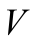 127 часоваса 7 ученика106 часоваса 13 ученика129 часоваса 3 ученика--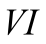 95 часова са 4 ученика76 часоваса 11 ученика89 часоваса 2 ученика--   VII8 5 часова са 8 ученика99 часоваса 6 ученика77 часоваса 2 ученика--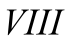 710  часова са 14 ученика107 часоваса 6 ученика95 часоваса 1 учеником88Укупно 3627 часова са 33 ученика3628 часоваса 36 ученика3630 часоваса 8 ученика88часоваса 29ученикаразред  допунска настава    планиране темедодатна настава  планиране  темеиндивидуална наставапланиране темеVОсобине живих бића и разноврсност живог светаЦарство гљиваЦарство биљакаРазноврсност и значај биљакаУводОсобине живих бића и разноврсност живог светаЦарство биљакаРазноврсност и значај биљакаОсобине живих бића и разноврсност живог светаЦарство гљиваЦарство биљакаРазноврсност и значај биљакаVIПраживотињеЦарство животињаУвод у еволуцијуУводПраживотињеЦарство животињаУвод у еволуцијуПраживотињеЦарство животињаVIIГрађа човечјег телаПорекло и развој људске врстеГрађа човечјег телаГрађа човечјег телаVIIУвод у екологијуЕкологија и животна срединаУгрожавање,заштита и унапређење животне срединеГлобалне последице загађивања животне срединеУвод у екологијуЕкологија и животна срединаУгрожавање,заштита и унапређење животне срединеГлобалне последице загађивања животне срединеЖивотна средина и одрживи развојЕкологија и животна срединаУгрожавање,заштита и унапређење животне срединеГлобалне последице загађивања животне срединеРазредРедовна наставаРедовна наставаДопунска наставаДопунска наставаДодатна наставаДодатна наставаИндивидуална наставаИндивидуална наставаРазредпопопопоV214414512431213-10VI114414524522421-8VI214414524522421--Σ43243536953634-18РазредДопунска наставаДодатна наставаИндивидуална наставаДрамска секцијашести18181538седми1929832Укупно37472330РазредДопунска наставаДопунска наставаДодатна наставаДодатна наставаИндивидуална наставаИндивидуална наставаПрипремна наставаПрипремна наставапланираноодржанопланираноодржанопланираноодржанопланираноодржано1212126-12--1220124-8--1219121036312030Укупно 1523651362036512030РАЗРЕДДОПУНСКА НАСТАВАДОПУНСКА НАСТАВАДОДАТНА НАСТАВАДОДАТНА НАСТАВАПРИПРЕМНА НАСТАВА ЗА ЗАВРШНИ ИСПИТПРИПРЕМНА НАСТАВА ЗА ЗАВРШНИ ИСПИТпланираноодржанопланираноодржанопланираноодржано5.11 час са једним учеником55 часова са 5 ученика--6.11 час са једним учеником44 часа са 2 ученика--7.--1010  часова са 3 ученика--8.--88 часова са 2 ученика 76 часова са 43 ученикаУкупно22272776РАЗРЕДУЧЕНИКМЕНТОРУСПЕХ2.Петар ВеселиновићЉубица МиљешићУчитељица/ смотра рецитатораУчешће на окружној смотри рецитатора4.Филип ЗолњанМаја Узуров Учитељица / математика1.место на општинском такмичењу из математике2. место на окружном такмичењу из математике5.Милица БабићСнежана Вулиннаставник српског језика3. место на општинском такмичењу из српског језикаДушанка Делићнаставник биологије3. место на општинском такмичењу из биологијеБогдан Зуровацнаставник математике3.место у рангу на општинском такмичењу из математике5.Горана УмићевићДушанка Делићнаставник биологије3. место на општинском такмичењу из биологије5.Огњен МаксимовићБојана Кукићнаставник математике2. место  у рангу на општинском такмичењу из математикеДушанка Делићнаставник биологије3. место на општинском такмичењу из биологијеСаша Ерцегнаставник историје3. место у рангу на општинском такмичењу из историје5.Христина БјелајацСаша Ерцегнаставник историје1.место у рангу на општинском такмичењу из историје6.Јања ВоргићДушанка Делићнаставник биологије2. место на општинском такмичењу из биологије3. место на окружном такмичењу из биологијеЈована Вукадиновићнаставник српског језика3. место на општинском такмичењу из српског језика3. место на окружном такмичењу из српског језика6.Анђела ВујиновићЈована Вукадиновићнаставник српског језика3. место на општинском такмичењу из српског језика6.Невена ХорњакБојана Кукићнаставник математике2. место у рангу  на општинском такмичењу из математикеДушанка Делићнаставник биологије2. место на општинском такмичењу из биологије2. место на окружном такмичењу из биологије6.Милана АрежинаБојана Кукићнаставник математике1. место у рангу на општинском такмичењу из математике3. место на окружном такмичењу из математике6.Исидора ПродановићДушанка Делићнаставник биологије1. место на општинском такмичењу из биологије2. место на окружном такмичењу из биологијеСлађана Новаковићнаставник физике3. место у рангу на општинском такмичењу из физике6.Душан АраповићСаша Ерцегнаставник историје3.место у рангу на општинском такмичењу из историје 7.Теодора ТучевСнежана Вулиннаставник српског језика3. место на општинском такмичењу из српског језика3. место на окружном такмичењу из српског језикаСаша Ерцегнаставник историје3. место на општинском такмичењу из историје7.Сергеј ВулинЈована Вукадиновићнаставник српског језика       3.  место на општинском такмичењу из српског језикаместо на окружном такмичењу из српског језикаСнежана Вулиннаставник српског језикаУчешће на републичком такмичењу из српског језикаДушанка Делићнаставник биологијеместо на општинском такмичењу из биологијеместо на окружном такмичењу из биологијеУчешће на републичком такмичењу из биологије7.Марко ЗолњанБогдан Зуровацнаставник математике1. место у рангу на општинском такмичењу из математикеСлађана Новаковићнаставник физике3.место у рангу на општинском такмичењу из физикеДушанка Делићнаставник биологије2.место на општинском такмичењу из биологије2.место на окружном  такмичењу из биологијеСлавица Ћиковићнаставник хемије1. место  на општинском такмичењу из хемије2. место на окружном такмичењу из хемије7.Милица МишанЈована Вукадиновићнаставник српског језика3. место на општинском такмичењу из српског језикаСлавица Ћиковићнаставник хемијеместо на оопштинском такмичењу из хемије7.Мирко ПоповићСлађана Новаковићнаставник физике1. место у рангу на општинском такмичењу из физикеБогдан Зуровацнаставник математике3.место у рангу на општинском такмичењу из математике7.Срђан ХорватМиодраг Ћиковићнаставник информатике и рачунарстваНајбољи резултат на информатичком такмичењу „Дабар“ и учешће на истоименом републичком такмичењу7.Тихана РогачЈована Вукадиновићнаставник српског језикаПласман на општинску смотру рецитатора и учешће на окружној смотри7.Саша МршићСаша Ерцегнаставник историје3.место у рангу на општинском такмичењу из историје8.Лана ЋирићСнежана Вулиннаставник српског језика3. место на окружном такмичењу из српског језика2.место на општинском такмичењу из Књижевне олимпијаде2.место на окружном  такмичењу из Књижевне олимпијадеСаша Ерцегнаставник историје2.место на општинском такмичењу из историје8.Нађа УмићевићСнежана Вулиннаставник српског језика3.место на општинском такмичењу из Књижевне олимпијаде2.место на окружном  такмичењу из Књижевне олимпијадеУчешће на републичком такмичењу из Књижевне олимпијадеСлавица Ћиковићнаставник хемијеместо на општинском такмичењу из хемије8.Невена ОљачаСнежана Вулиннаставник српског језика3. место на општинском  такмичењу из српског језика3. место на окружном такмичењу из српског језикаМладен Павковнаставник географије3. место на општинском такмичењу из географијеБогдан Зуровацнаставник математике1.место у рангу на општинском такмичењу из математикеСлађана Новаковићнаставник физике1.место у рангу на општинском такмичењу из физикеСлавица Ћиковићнаставник хемије2.место на општинском такмичењу из хемијеДушанка Делићнаставник биологије3.место на општинском такмичењу из биологије3.место на окружном месту из биологије8.Николина АтанасковићБогдан Зуровацнаставник математике1.место у рангу на општинском такмичењу из математикеСлађана Новаковићнаставник физике2.место у рангу на општинском такмичењу из физике8.Милица БијелићСнежана Вулиннаставник српског језика2.место на окружном такмичењу из Књижевне олимпијадеСаша Ерцегнаставник историје3.место на општинском такмичењу из историје8.Давид ШимуновићЈелена Азашевацнаставник енглеског језика2.место на окружном  такмичењу из енглеског језикаУчешће на републичком такмичењу из енглеског језика8.Мина ВуковићСнежана Вулиннаставник српског језикаПласман са општинске смотре рецитатора и учешће на окружној смотри рецитатораСПОРТИСТИ ГЕНЕРАЦИЈЕ 2016/2017.Миланко Ћурићнаставник физичког васпитањаМИНА ВУКОВИЋЈОВАН КРНАЈАЦИРИНА МИЛАНОВИЋНОСИОЦИ ВУКОВЕ ДИПЛОМЕ:ВЛАДИМИР ТОМАШИЋИРИНА МИЛАНОВИЋМИНА ВУКОВИЋЛАНА ЋИРИЋЈЕЛЕНА ЗИНДОВИЋТАРА ТВРТКОВИЋНЕВЕНА ОЉАЧА      -       ЂАК ГЕНЕРАЦИЈЕ 2016/2017.